                         MINISTERUL AGRICULTURII SI DEZVOLTARII RURALE    AGENTIA PENTRU FINANTAREA INVESTITIILOR RURALE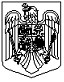                                                                                                       Versiunea iulie 2017    A5  Amplasarea proiectului:Regiunea de dezvoltare 	Judet/ Municipiul Bucuresti  Obiectivele investitiei      Judet       Comuna/Oras      Sat/Sector      Sat/SectorA6 Date despre tipul de proiect si beneficiar:A6.1        Proiect cu constructii-montaj			A6.6 Domenii de interventie:	                   Proiect fara constructii –montaj               (DI 2A) Imbunatatirea performantei economice a tuturor exploatatiilor agricole                                                                                         si facilitarea restructurarii si modernizarii exploatatiilor, in special                                                                                    in vederea cresterii participarii pe piata si a orientarii spre piata, precumA6.2              Modernizare si/sau Extindere                 si a diversificarii activitatilor agricole	           Investitie  noua                                           (DI 3A) Imbunatatirea competitivitatii producatorilor primari printr-o mai                                                                        buna integrare a acestora in lantul agroalimentar prin intermediul A6.3              Beneficiar privat                                       schemelor de calitate, al cresterii valorii adaugate a produselor agricole,                                                                        al promovarii pe pietele locale si in cadrul circuitelor scurte de                  A 6.5 Sectoare  vizate prin proiect:                     aprovizionare, al grupurilor si organizatiilor de producatori si al                                                                          organizatiilor interprofesionale        animal                                                                 (DI 5A) Eficientizarea utilizarii apei in agricultura       vegetal                                                           (DI 5B) Eficientizarea utilizarii energiei in sectorul agroalimentar        industrie alimentara                                       (DI 5C) Facilitarea furnizarii si a utilizarii surselor regenerabile de energie,                                                                             a subproduselor, a deseurilor, a reziduurilor si a altor materii prime    A 6.4    Prescorare                                              nealimentare, in scopul bioeconomiei                                                                               (DI 6A) infiintarea unei noi unitati de productie                              Bugete indicative si anexe conform HG907/2016                                  Proiect tehnic                  Acord de mediu           Aviz Natura2000Denumire consultant:							CUI:							Nr. Inreg. ONRC:Denumire proiectant:							CUI: 							Nr. Inreg. ONRC: Detaliere criterii de selectie indeplinite:  B1.1 Informatii privind solicitantul  Data de infiintare/                              Cod Unic de Inregistrare/ Codul de Inregistrare           Statutul juridic    Data de nastere                         	                   Fiscala                                                             al solicitantului   Numar de inregistrare in registrul comertului/  Registrul asociatiilor si fundatiilor   Codul CAEN al activitatii/activitatilor finantate prin proiect:    Codul unic de inregistrare APIA	Anul atribuirii coduluiB1.2 Sediul social / Domiciliul stabil al solicitantului / Resedinta din Romania              Judet       			Localitate					Sat             Cod postal	                       Strada                                                                                    Nr.                    Bloc                                      Scara		                Etaj			       Apartament        Telefon fix / mobil	   Fax	                     E-mailB1.3 Numele si prenumele reprezentantului legal si functia acestuia in cadrul organizatiei, precum si  specimenul de semnatura:	LEGALB2.1 Date de identitate ale reprezentantului legal de proiect     Data nasterii                                                             Cod numeric personal           Act de identitate	             Seria:  Nr.:               Eliberat la data de          de:                                            Valabil pana         B.I.   C.I.    Pasaport  Studii si coordonate:B2.2 Domiciliul stabil al reprezentantului legal de proiect              Judet                                                         Localitate                                                                 Sat            Cod postal            Strada                                                                      Nr.                   Bloc                        Scara            Telefon fix                                                           Telefon mobil                                                               Fax          E-mailB3.2 Adresa Bancii/SucursaleiB3.3 Cod IBAN	                                                            B3.4 Titularul contului bancarREGULI DE COMPLETARE		Campurile "Numele si prenumele persoanei care inregistreaza. Semnatura",  se vor completa dupa data primirii in format letric a acesteia impreuna cu documentele justificative.		Solicitantul are posibilitatea sa opteze pentru Buget indicativ si anexe conform  HG 907/2016, prin bifarea check-box-ului corespunzator din campul A6 sau pentru Buget indicativ  si anexe conform  HG 28/2008 prin nebifarea check-box-ului.		Completati devizele aferente capitolelor de cheltuieli, defalcat pe cheltuieli eligibile si neeligibile prin completarea tabelelor incluse in acest document, respectiv:1. Tabelul "Deviz financiar_cap3" cuprinde cheltuielile aferente capitolului 3 - Cheltuieli pentru proiectare si asistenta tehnica, cheltuieli care trebuie sa se regaseasca atat in Bugetul Indicativ (Tabel "Buget indicativ" din cererea de finantare, partea specifica) cat si in Devizul General din Studiul de Fezabilitate.2. Tabelul "Devize obiect" cuprinde formatul cadru al devizului pe obiect, iar solicitantul va completa atatea devize pe obiect cate obiecte de investitie sunt incluse in proiect. Suma tuturor devizelor pe obiect trebuie  sa se regaseasca atat in Bugetul Indicativ (tabelul "Buget indicativ" din cererea de finantare, partea specifica) cat si in Devizul General din Studiul de FezabilitateIn cazul in care proiectul de investitii presupune mai multe devize pe obiect, solicitantul va crea in documentul curent cate o copie a tabelului "Devize obiect" pentru fiecare deviz pe obiect si va detalia cheltuielile eligibile si neeligibile pe fiecare in parte.3. Tabelul "cap.2+cap.5" cuprinde cheltuieli aferente capitolelor 2 si 5 si trebuie  sa se regaseasca atat in Bugetul Indicativ  (tabel "Buget indicativ" din cererea de finantare, partea specifica) cat si Devizul General din Studiul de Fezabilitate.4. Tabelul "Deviz culturi" cuprinde devizele aferente tuturor tipurilor de culturi, plantatii, vizate de proiect.5. Campul "Prescorare" de la sectiunea A6 este obligatoriu.6. Pentru "Plantatiile specifice pentru struguri  de masa", se completeaza Deviz pe obiect separat.7. In cazul art 28 (Agromediu), intensitatea suplimentara se acorda  dupa cum urmeaza:		1 - Pentru investitiile adresate terenurilor  arabile cu conditia ca suprafata aflata sub angajament sa reprezinte mai mult de 50% din terenul arabil apartinand exploatatiei agricole.Intensitatea marita se acorda pentru utilajele si echipamentele specifice lucrarilor de arat, grapat, discuit, semanat/insamantat, tocat resturi vegetale, incorporat resturi vegetale in sol, numai in cazul in care peste 50% din terenul arabil detinut in cadrul fermei se afla sub un angajament in derulare in cazul urmatoarelor pachete promovate prin Masura 10 - Agromediu si clima (AGM): Pachetul 4 - culturi verzi, Pachetul 7 - terenuri arabile importante ca zone de hranire pentru gasca cu gat rosu (Branta ruficollis), suprafete pe care se realizeaza  lucrari de tehnologie a culturilor;Intensitatea marita  se acorda pentru facilitati necesare depozitarii si compostarii gunoiului de grajd numai in cazul in care peste 50% din terenul arabil detinut in cadrul fermei se afla sub un angajament in derulare in cazul Pachetului 4  - culturi verzi, Pachetului 5  - adaptarea la efectele schimbarilor climatice si Pachetului 7  - terenuri arabile importante  ca zone de hranire pentru gasca cu gat rosu (Branta ruficollis).		2 -Pentru investitiile adresate pajistilor cu conditia ca suprafata aflata sub angajament  sa reprezinte mai mult de 50% din suprafata de pajisti apartinand fermei.Intensitatea suplimentara se acorda  doar pentru contravaloarea urmatoarelor:		- utilajelor folosite pentru cosit, strans, balotat si transportat fanul si a altor asemenea investitii utilizate in cazul pajistilor care fac obiectul sprijinului acordat prin Pachetul 1 - pajisti cu inalta valoare naturala (HNV) fara Pachetul 2 - practici agricole traditionale,		- utilajelor usoare (utilaje cu lama scurta, greutate redusa si viteza mica de deplasare) folosite pentru cosit, strans, balotat si transportat fanul si a altor asemenea investitii utilizate in cazul pajistilor care fac obiectul sprijinului acordat prin varianta 2.2 - utilaje usoare pe pajisti permanente utilizate ca fanete din pachetul 2 - practici agricole traditionale, varianta 3.1.2 -utilaje usoare pe pajisti importante pentru Crex crex din sub-pachetul 3.1 - Crex crex, varianta 3.2.2 -utilaje usoare pe pajisti importante pentru Lanius minor si Falco vespertinus din sub-pachetul 3.2 - Lanius minor si Falco vespertinus, varianta 6.2 - utilaje usoare pe pajisti importante pentru fluturi (Maculinea sp.) din pachetul 6 - pajisti importante pentru fluturi (Maculinea sp.);		- platformele pentru depozitarea si/sau compostarea gunoiul de grajd si utilajele/echipamentele de transport si de imprastiere  a gunoiului de grajd - in cazul pachetelor 1, 3.1, 3.2 si 6;3 -Pentru investitiile  ce deservesc animalele care fac obiectul angajamentelor pachetului nr. 8 (rase locale in pericol de abandon)		- contravaloarea investitiei in cauza se obtine inmultind procentul pe care il detine nucleul de rase locale in pericol de abandon in total efective de animale, cu total valoare eligibila a proiectului. Intensitatea marita  se acorda doar pentru aceasta contravaloare.Ex. daca rasele in pericol de abandon reprezinta 10% din total efective (exprimate in UVM), se aplica  acest procent  la valoarea totala eligibila, si se acorda 20 puncte procentuale suplimentare la intensitate sprijin doar pentru aceasta cota de 10% din valoarea totala eligibila.8. Punctul A6.2 se va completa tinand cont de urmatoarele:Investitie noua - cuprinde lucrarile de constructii-montaj, utilaje, instalatii, care se realizeaza  pe amplasamente noi, lucrarile pentru constructiile existente carora li se schimba destinatia nefunctionale/dezafectateModernizarea  - cuprinde lucrarile de constructii si instalatii privind retehnologizarea, reutilarea si refacerea  sau extinderea constructiilor existente aferente unitatilor in functiune si cu autorizatii de functionare valabile, fara modificarea destinatiei initiale, inclusiv utilarea/reutilarea cu masini, utilaje si echipamente necesare unei exploatatii agricole pentru productia agricola primara si, dupa caz, pentru procesare la nivel de ferma.10. Trebuie bifate si anexate toate documentele de pe coloana “DEPUNERE-Obligatoriu pentru toate proiectele” din sectiunea E - Lista documentelor anexate.Buget indicativ (Euro) pentru INVESTITII in activitatea de productie AGRICOLA cf HG 28/2008Procentul aferent intensitatii                    Curs EURO                               Data intocmirii Studiului  de FezabilitateBuget indicativ (Euro) pentru INVESTITII in activitatea de productie AGRICOLA cf. HG 907/2016Procentul aferent intensitatii                    Curs EURO                               Data intocmirii Studiului  de FezabilitateBuget indicativ (Euro) pentru INVESTITII in activitatea de procesare si/ sau comercializare cf. HG 28/2008Procentul aferent intensitatii                    Curs EURO                               Data intocmirii Studiului  de FezabilitateBuget indicativ (Euro) pentru INVESTITII in activitatea de procesare si/ sau comercializare cf.  HG 907/2016Procentul aferent intensitatii                    Curs EURO                                Data intocmirii Studiului  de FezabilitateBuget indicativ (Euro) pentru INVESTITII pentru agromediu cf. HG 28/2008Procentul aferent intensitatii                    Curs EURO                               Data intocmirii Studiului  de FezabilitateBuget indicativ (Euro) pentru INVESTITII pentru agromediu cf. HG 907/2016Procentul aferent intensitatii                    Curs EURO                               Data intocmirii Studiului  de FezabilitateBUGET INDICATIV TOTALIZATOR cf. HG 28/2008					   Curs EURO                                Data intocmirii Studiului  de FezabilitateBUGET INDICATIV TOTALIZATOR cf. HG 907/2016					   Curs EURO                                Data intocmirii Studiului  de Fezabilitate*) Se inscrie denumirea obiectului de constructie sau interventie* SE VA COMPLETA CU NUMARUL DE CICLURI DIN ACTIVITATEA EXISTENTA, REALIZATE IN CADRUL UNUI AN.** SE VA COMPLETA CU SUPRAFATA CULTURII (MP) CU CIUPERCI, ACTIVITATE EXISTENTA; IN CAZUL IN CARE IN CADRUL CIUPERCARIEI SE UTILIZEAZA UN SISTEM DE CULTURA IN STELAJE, SE VA COMPLETA SUPRAFATA CULTURII(MP) FORMATA DIN SUPRAFATA UNUI STELAJ (MP)xNUMAR DE STELAJE*** SE VA COMPLETA CU NUMARUL DE CICLURI PREVAZUT A SE REALIZA IN STUDIUL DE FEZABILITATE, IN CADRUL UNUI AN.**** SE VA COMPLETA CU SUPRAFATA CULTURII(MP) CU CIUPERCI, IN URMA REALIZARII INVESTITIEI; IN CAZUL IN CARE IN CADRUL CIUPERCARIEI SE UTILIZEAZA UN SISTEM DE CULTURA IN STELAJE, SE VA COMPLETA SUPRAFATA CULTURII(MP) FORMATA DIN SUPRAFATA UNUI STELAJ(MP)xNUMAR DE STELAJEDEFINITIA SI PRINCIPIILE DE CALCULARE A PRODUCTIILOR STANDARDProductia corespunzatoare unei exploatatii agricole reprezinta valoarea monetara a productiei agricole brute la pretul de la poarta exploatatiei.Productia standard reprezinta valoarea productiei corespunzatoare situatiei medii intr-o regiune data, pentru fiecare exploatatie agricola.Productia este suma dintre valoarea produsului principal (produselor principale) si cea a produsului secundar (produselor secundare).		· De exemplu, productia principala a unei vaci de lapte este laptele; valorile viteilor si ale carnii de vaca sunt considerate productie secundara si sunt incluse in productia standard		· De exemplu, productia principala la o cultura de grau este graul iar paiele considerate productie secundara, trebuie sa fie evaluate in cazul in care sunt colectate pentru utilizarea la ferma sau pentru vanzare si sunt incluse in productia standardValoarea productiei standard se calculeaza inmultind productia per unitate (ha, cap) cu pretul la poarta exploatatiei. TVA-ul, taxele pe produse si platile directe nu sunt incluse.Perioada de productieProductiile standard corespund unei perioade de productie de 12 luni (an calendaristic).Pentru produsele vegetale si animale pentru care perioada de productie este mai mica de 12 luni sau depaseste aceasta perioada, se calculeaza o productie standard corespunzatoare cresterii sau productiei pe o perioada de 12 luni.Date de baza si perioada de referintaProductiile standard se determina pe baza informatiilor contabile agricole, informatii care se colecteaza in statele membre UE pentru o perioada de referinta care cuprinde cinci ani succesivi. Perioada de referinta este aceeasi pentru toate statele membre si este stabilita de CE. De exemplu, productiile standard SO corespunzatoare perioadei de referinta "2010" cuprind anii calendaristici 2008, 2009, 2010, 2011 si 2012. Urmatoarea perioada de calcul va fi 2011, 2012, 2013, 2014 si 2015 denumita statistic SO2013.Unitati1. Unitati de masura:(a) Productiile standard corespunzatoare culturilor se determina pe baza suprafetei exprimate in hectare.Exista particularitati pentru ciuperci, productiile standard se determina pe baza productiei brute pentru toate recoltele anuale succesive si se exprima per 100 m2 de suprafata cultivata. In vederea utilizarii lor in contextul retelei de informatii contabile agricole, productiile standard astfel determinate se impart la numarul de recolte anuale succesive, numar care este comunicat de fiecare stat membru. Romania a prevazut un numar de 4 recolte anuale pentru ciuperci pentru exploatatiile din ancheta.b) Productiile standard corespunzatoare efectivului de animale se determina pe cap de animal, cu exceptia pasarilor de curte, pentru care se exprima in 100 de capete, si a albinelor, pentru care se determina pe stup.2. Unitati monetare si rotunjiriDatele de baza pentru determinarea productiilor standard, precum si productiile standard se stabilesc in euro. Pentru statele membre care nu au aderat la Uniunea Economica si Monetara, productiile standard se convertesc in euro, utilizandu-se cursurile de schimb medii pentru perioada de referinta iar CE comunica statelor membre cursurile de schimb.Productiile standard pot fi rotunjite, daca este cazul, la cel mai apropiat multiplu de 5 EUR.DEFALCAREA PRODUCTIILOR STANDARDIn functie de caracteristicile culturii vegetale si ale efectivului de animaleProductiile standard se determina pentru toate productiile agricole care corespund rubricilor incluse in anchetele comunitare asupra structurii exploatatiilor agricole, in modul prevazut in aceste anchete.Defalcare geograficaProductiile standard se determina pe baza unitatilor geografice compatibile cu unitatile geografice utilizate in anchetele comunitare asupra structurii exploatatiilor agricole (ASA) si pentru reteaua de informatii contabile agricole (RICA). Zonele defavorizate sau montane nu sunt considerate o unitate geografica.Productia standard nu se determina pentru caracteristici care nu sunt prezente in regiunile in cauza.COLECTAREA DATELOR PENTRU DETERMINAREA PRODUCTIILOR STANDARDDatele de baza pentru determinarea productiilor standard se actualizeaza cel putin de fiecare data cand se desfasoara o ancheta asupra structurii exploatatiilor agricole sub forma de recensamant.In perioada dintre doua anchete comunitare asupra structurii exploatatiilor agricole desfasurate sub forma de recensamant, productiile standard se actualizeaza de fiecare data cand are loc o ancheta asupra structurii exploatatiei.EXECUTIAStatele membre sunt responsabile, in conformitate cu dispozitiile legislatiei europene, de colectarea datelor de baza necesare pentru calcularea productiilor standard, de calcularea acestora, de convertirea lor in euro, precum si de colectarea datelor necesare pentru aplicarea metodei de actualizare, daca este cazul.TRATAMENTUL CAZURILOR SPECIALESe stabilesc regulile urmatoare pentru calcularea productiilor standard pentru anumite tipuri de caracteristici:Parloage (terenuri scoase temporar din circuitul agricol) fara subventiiProductia standard corespunzatoare parloagelor fara niciun fel de subventii se ia in considerare la calcularea productiei standard totale a exploatatiei numai in cazul in care exista alte productii standard pozitive pe exploatatie.Parloage pentru care s-au acordat subventii, fara uz economic, si pasuni permanente care nu mai sunt utilizate in productie si care sunt eligibile pentru plata subventiilorAvand in vedere ca productia de pe terenurile in sistem de ajutor fara uz economic este limitata la platile directe, productiile standard ale acestor terenuri se considera egale cu zero.Gradinile familialeAvand in vedere ca produsele gradinilor familiale sunt in mod obisnuit destinate consumului propriu al exploatantului si nu comercializarii, productiile standard ale acestora se considera egale cu zero.AnimalePentru animale, caracteristicile sunt defalcate pe categorii de varsta. Productia corespunde valorii cresterii animalului pe perioada in care s-a incadrat intr-o categorie. Cu alte cuvinte, productia corespunde diferentei dintre valoarea animalului atunci cand iese dintr-o anumita categorie si valoarea pe care a avut-o la intrarea in categoria respectiva (denumita si valoare de inlocuire).1.Bovine sub un an, masculi si femeleProductiile standard corespunzatoare bovinelor sub un an se iau in considerare la calcularea productiei standard totale a exploatatiei numai in cazul in care, pe exploatatie, sunt mai multe bovine sub un an decat vaci. Se iau in considerare numai productiile standard corespunzatoare surplusului de bovine sub un an.Pentru categoria bovine sub un an se intalnesc doua situatii:		· daca in ferma se gasesc vaci de lapte atunci calculul dimensiunii economice se face prin insumarea productiilor standard pentru vaci de lapte si a productiilor standard pentru viteii sub 1 an al caror numar depaseste numarul vacilor de lapte;		· daca in ferma nu se gasesc vaci de lapte atunci se iau in considerare productiile standard corespunzatoare viteilor sub 1 an pentru numarul care exista in acel moment in fermaExemplu de calcul:Ferma detine 10 vaci de lapte, 12 vitei sub un an, 2 tauri mai mari de doi ani, 3 vitele mai mari de 2 ani destinate sacrificarii SO 2010 = 10 x 1033.4 + 2 x 243.86 + 2 x 846.07 + 3 x 874.52 = 15137,42 EuroBovinele pentru carne sunt cele destinate sacrificarii: bovine sub an, bovine sub 2 ani (femele si masculi), bovine de doi ani si peste (femele si masculi), alte bovine (tauri, boi, alte bovine reformate destinate sacrificarii).- Din categoria C_2_1 ʺ Bovine sub 1an total ʺ fac parte vitei pentru ingrasat (masculi si femele), de regula, sacrificati la varsta de aproximativ sase luni si alte bovine sub 1 an avand coeficientii SO 2010 = 243,86 euro.- Din categoria C_2_2 ʺ Bovine sub 2 ani-masculi ʺ fac parte taurasi intre un an si doi ani avand coeficientii SO 2010 = 398,96 euro.- Din categoria C_2_3 ʺ Bovine sub 2 ani-femeleʺ fac parte juninci intre un an si doi ani cu exceptia bovinelor femele care au fatat deja, avand coeficientii SO 2010 = 369,66 euro.- Din categoria C_2_4 ʺ Bovine de doi ani si peste-masculi ʺ fac parte tauri de la doi ani in sus avand coeficientii SO 2010 = 846,07 euro.- Din categoria C_2_5 ʺ Bovine de doi ani si peste-femele ʺ fac parte juninci de reproductie (bovine de doi ani si mai mult care nu au fatat inca si sunt destinate reproducerii) si juninci pentru ingrasat (bovine femele de doi ani si mai mult destinate ingrasarii) avand coeficientii SO = 874,52 euro.- Din categoria C_2_6 ʺ Vaci pentru lapteʺ fac parte Bovine femele care au fatat (inclusiv cele mai mici de 2 ani), care sunt tinute exclusiv sau in principal pentru productia de lapte destinat consumului uman sau obtinerii de produse lactate si vaci de lapte pentru sacrificare (vaci de lapte reformate) dupa lactatia finala avand coeficientii SO 2010 = 1033,43 euro.- Din categoria C_2_99 ʺ Bovine de doi ani si peste-alte vaci ʺ fac parte bovine femele care au fatat (inclusiv cele mai mici de 2 ani), tinute exclusiv sau in principal pentru productia de vitei si al caror lapte nu este utilizat pentru consumul uman sau obtinerea de produse lactate, vaci pentru munca, vaci pentru sacrificare (reformate) care nu sunt de lapte (ingrasate sau nu inaintea sacrificarii) avand coeficientii SO = 561,80 euro.Mentionam ca toate categoriile aferente bovinelor includ si categoriile corespunzatoare de bivoli si bivolite.2.Alte ovine si caprineProductiile standard corespunzatoare altor ovine se iau in considerare la calcularea productiei standard totale a exploatatiei numai in cazul in care, pe exploatatie, nu exista nici o femela ovina de reproductie.Productiile standard corespunzatoare altor caprine se iau in considerare la calcularea productiei standard totale a exploatatiei numai in cazul in care, pe exploatatie, nu exista nici o femela caprina de reproductie. Acest lucru se datoreaza faptului ca mieii/iezii sunt considerati productia principala a oilor/ caprelor, valoarea acestora fiind inclusa in coeficientul standard output al oilor, respectiv caprelor.Exemplu de calcul:Ferma detine 250 oi, 270 miei , 10 berbeci , 12 oi sterpe si 25 ieziSO 2010= 250 x 50.47 + 10 x 23.39 + 12 x 23.39 + 25 x 38.09 = 14084.33 Euro3.PurceiProductiile standard corespunzatoare purceilor se iau in considerare la calcularea productiei standard totale a exploatatiei numai in cazul in care, pe exploatatie, nu exista nici o scroafa de reproductie. Acest lucru se datoreaza faptului ca purceii sub 20 kg. sunt considerati productia principala a scroafelor de reproductie, valoarea acestora fiind inclusa in coeficientul standard output al scroafelor.Exemplu de calcul:Ferma detine 12 scroafe, 40 purcei sub 20 kg, 35 porci pentru ingrasat, 2 vieriSO 2010 = 12 x 304.03 + 35 x 404.9 + 2 x 404.9 = 18629.66 Euro4.PasariFerma de pasari care isi desfasoara activitatea pe mai multe cicluri de productie intr-un an contabil se va dimensiona la depunerea cererii de finantare cu efectivul de pasari existent. RICA calculeaza valoarea SO pe baza numarului mediu de pasari existent de-a lungul anului in ferma.5.CiuperciExemplu de calcul:Sera pentru cultivarea ciupercilor se va dimensiona astfel:Pentru o suprafata de 200 mp, SO 2010 = 2 x 3845,95/4 cicluri = 1922,975 euroSuprafata totala cultivata = suprafata de baza x numarul de cicluri (pentru Romania s-au stabilit 4 cicluri).Provizoriu, cu caracter orientativ, s-au calculat urmatorii coeficienti standard output:C_5_3_1 Curcani si curci SO 2010 = 4133,33 euro/100 capeteC_5_3_2 Rate SO 2010 = 2777,78 euro/100 capeteC_5_3_3 Gaste SO 2010 = 3265,55 euro/100 capeteC_5_3_4 Struti SO 2010 = 28356,32 euro/100 capeteC_5_3_99 Alte pasari: fazani, bibilici, potarnichi, prepelite, porumbei SO 2010 = 1207,42 euro/100 capeteB_4_6_2 Brazi de craciun SO 2010 = 3580,25 euro/haEste de precizat ca toti coeficientii SO 2010 sunt valabili pana la sfarsitul anului 2016, urmand ca din anul 2017 dimensionarea unei exploatatii sa se realizeze cu coeficientii SO 2013, medie a anilor 2011, 2012, 2013, 2014, 2015.FurajeIn cazul in care, pe exploatatie, nu exista erbivore (ecvidee, bovine, ovine si caprine), furajele (radacinoase furajere si brasicacee, plante verzi, pasuni si fanete) se considera ca fiind destinate comercializarii si fac parte din productia culturilor de camp. In cazul in care, pe exploatatie, exista erbivore, furajele se considera a fi destinate hranirii acestora si fac parte din productia corespunzatoare erbivorelor si furajelor.Cheltuielile de marketing si transport sunt considerate costuri si nu sunt deduse din pretul care se utilizeaza pentru calculul productiei standard.Nici o compensatie de la o companie privata in caz de conditii meteorologice nefavorabile, sau de la stat de exemplu, in cazul problemelor de sanatate la animale nu trebuie sa fie luate in considerare. Coeficientul SO trebuie sa corespunda rezultatului asteptat in conditii "normale". In cazul in care intr-un an in statul membru exista o epidemie (cum ar fi limba albastra), acest an anormal poate fi exclus din calcul pentru produsele in cauza.La calcularea SO, procesarea produselor agricole nu trebuie luata in considerare chiar daca aceasta activitate este strans legata de productie (lapte in unt, smantana, branza), cu exceptia vinului si uleiului de masline. Prin urmare, in cazul in care intr-o regiune laptele este transformat in branza, in calcularea SO pentru vacile de lapte numai valoarea laptelui va fi luata in considerare si nu valoarea branzei.Pentru exploatatii care au mai multe culturi, cum ar fi ”legume proaspete pepeni si capsuni - in camp deschis " sau - ”Fructe din zone cu clima temperata”, coeficientul de SO corespunde mediei ponderate a SO - urilor productiilor incluse in aceasta categorie. Este la latitudinea statelor membre sa decida care productie trebuie sa fie inclusa in calcul in functie de semnificatia acesteia.In cazul in care pozitiile sunt subdivizate in sub pozitii Statele Membre pot da un singur coeficient regional pentru o pozitie principala; in acest caz, coeficientul pentru pozitia principala se utilizeaza si pentru sub pozitiile aferente ex. ”Legume proaspete, pepeni si capsuni - in camp, Flori, Fructe, pomi si arbusti - clima temperata” etc.Statele membre nu sunt obligate sa furnizeze coeficienti SO pentru urmatoarele caracteristici:		- Altele suprafete		- Suprafete Irigate		- Culturi energetice (sunt incluse fiecare ca si cultura separata)		- Subrubricile - Alte pasari si Alte animaleRegulamentele care stau la baza calculului SO sunt urmatoarele:		· Regulamentul de punere in aplicare (UE) NR. 1320/2013 AL COMISIEI din 3 decembrie 2013 de rectificare a Regulamentului de punere in aplicare (UE) nr. 385/2012 al Comisiei privind fisa exploatatiei care urmeaza a fi utilizata in scopul determinarii veniturilor exploatatiilor agricole si analizarii activitatii economice a acestor exploatatii;		· Regulamentul de punere in aplicare (UE) 220/ 3 februarie 2015 al Comisiei de stabilire a normelor de aplicare a Regulamentului (CE) nr. 1217/2009 al Consiliului privind crearea unei retele de colectare de informatii contabile privind veniturile si activitatea economica a exploatatiilor agricole in Uniunea Europeana;		· Documentul Comitetului Comunitar RICA-RICC 1680 v 1. 3/2015, Definitii chestionar RICA		· Documentul Comitetului Comunitar RICA-RICC 1500 Rev. 3/2010, Manual de tipologie		· Documentul EUROSTAT CPSA/SB/714/2013 - Formatul de transmitere a SO 2010		· Regulamentul (UE) 2015/1391 al comisiei din 13 august 2015 de modificare a Regulamentului (CE) nr. 1200/2009 de punere in aplicare a Regulamentului (CE) nr. 1166/2008 al Parlamentului European si al Consiliului privind anchetele structurale in agricultura si ancheta privind metodele de productie agricola, in ceea ce priveste coeficientii de unitate vita mare si definitiile caracteristicilor.F. DECLARATIE PE PROPRIA RASPUNDERE A SOLICITANTULUIPrin aceasta declaratie solicitantulcare solicita asistenta financiara nerambursabila prin programul FEADR pentru proiectul intitulatprin reprezentant legalcunoscand prevederile legii penale cu privire la falsul in declaratii:       	Declar ca proiectul propus asistentei financiare nerambursabile FEADR nu beneficiaza de alta finantare din       	programe de finantare nerambursabila. De asemenea ma angajez ca in cazul in care proiectul va fi selectat  1	pentru finantare FEADR, nu voi depune acest proiect la nici un alt program de finantare nerambursabila la 	care proiectul poate fi in intregime sau partial eligibil pentru asistenta.2	Declar ca indeplinesc conditiile de eligibilitate prevazute in fisa masurii si Ghidul Solicitantului si ma  	angajez sa le respect pe perioada de valabilitate a contractului de finantare si monitorizare a investitiei, 	inclusiv criteriile de selectie pentru care am fost punctat.3	Declar ca toate informatiile din prezenta cerere de finantare si din documentele anexate sunt corecte si	ma angajez sa respect conditiile cerute in reglementarile referitoare la prezentul program si pe cele 	legate de proiectul anexat si sa furnizez periodic, la cerere, documente justificative necesare.4	Declar pe propria raspundere ca orice modificari aduse dreptului de proprietate sau de folosinta vor fi    	notificate AFIR in termen de trei zile de la data incheierii lor. De asemenea, ma angajez, ca pe perioada de 	valabilitate a contractului de finantare si monitorizare a investitiei sa nu diminuez suprafata si/sau 	infrastructura cuprinsa in proiect.5	Declar ca eu si organizatia mea (asociatie sau intreprindere) nu suntem intr-unul din urmatoarele cazuri:	Acuzat din cauza unei greselli privind conduita profesionala avand ca solutie finala res judicata (impotriva 	careia 	nici un apel nu este posibil)	Vinovat de grave deficiente de conduita profesionala dovedite prin orice mijloace pe care Agentia le poate 	justifica.	Vinovat de faptul ca nu am prezentat informatiile cerute de Autoritatea Contractanta ca o conditie de participare la 	licitatie sau contractare.	Incalcarea prevederilor contractuale prin care nu mi-am indeplinit obligatiile contractuale in legatura cu un alt 	contract cu Agentia sau alte contracte finantate din fonduri comunitare.	Incercarea de a obtine informatii confidentiale sau de influentare a Agentiei in timpul procesului de evaluare a 	proiectului si nu voi face presiuni la adresa evaluatorului.      	Declar ca organizatia pe care o reprezint ARE datorii catre institutii de credit si/sau institutii financiare           6	bancare/ nebancare pentru care prezint graficul de rambursare       	Declar ca organizatia pe care o reprezint NU are datorii catre institutii de credit si/sau institutii financiare 	bancare/ nebancare	Declar pe propria raspundere ca in cazul in care nu respect oricare din punctele prevazute in aceasta  7	declaratie proiectul sa devina neeligibil in baza criteriului "Eligibilitatea solicitantului" sau contractul sa fie 	reziliat8	 Declar pe proprie raspundere ca:     	Nu sunt inregistrat in scopuri TVA si ca ma angajez sa notific Agentiei orice modificare a situatiei privind 	inregistrarea ca platitor de TVA, in maxim 10 (zece) zile de la data inregistrarii in scopuri TVA     	Sunt inregistrat in scopuri de TVA (certificat de inregistrare fiscal in scopuri de TVA)	Declar pe propria raspundere ca nu am inscrisuri care privesc sanctiuni economico-financiare in cazierul 	judiciar pe care ma oblig sa il depun la incheierea contractului de finantare. Prin prezenta imi exprim  9	consimtamantul ca AFIR sa solicite institutiilor abilitate conform legii, extrasul de pe cazierul judiciar 	privind situatia mea.	(Pana la reglementarea posibilitatii aplicarii de catre expertii evaluatori AFIR a normelor metodologice 	aferente Legii nr. 290/2004 privind cazierul judiciar, cu modificarile si completarile ulterioare, solicitantul 	are obligatia depunerii documentului justificativ mai sus enuntat.)10 	Declar pe propria raspundere ca nu am fapte inscrise in cazierul fiscal.11 	Declar pe propria raspundere ca toate cheltuielile neeligibile vor fi suportate de solicitant si ca acestea vor 	fi realizate pana la finalizarea proiectului.12	Declar pe propria raspundere ca dosarul cererii de finantare in original, va fi identic cu dosarul cererii de 	finantare depus. In caz contrar, proiectul nu va fi contractat.13 	Declar ca ma angajez sa indeplinesc - Cerintele minime obligatorii de respectare a bunelor practici agricole	privind gestionarea gunoiului de grajd.14	Ma angajez ca in termenul prevazut in „Notificarea beneficiarului privind selectarea cererii de finantare si	semnarea contractului de finantare”, sa prezint documentul privind cofinantarea proiectului si 	Angajamentul responsabilului legal al proiectului ca nu va utiliza in alte scopuri 50% din cofinantarea 	privata, in cazul prezentarii cofinantarii prin extras de cont.15	Ma angajez ca in maxim 4 luni de la data primirii "Notificarii beneficiarului privind selectarea cererii de 	finantare si semnarea contractului de finantare" sa prezint documentul ANPM pentru proiect. Prin exceptie 	de la acest termen, in cazul in care proiectul se supune procedurilor de evaluare a impactului asupra 	mediului si de evaluare adecvata sau doar de evaluare adecvata, ma angajez sa prezint Acordul de 	mediu/Avizul Natura 2000 in termen de maximum 7 luni de la primirea Notificarii solicitantului privind 	selectarea cererii de finantare si semnarea contractului de finantare.16	Ma angajez ca pe durata de executie a contractului sa-mi mentin cel putin incadrarea in dimensiunea SO a 	exploatatiei agricole, fara a reduce dimensiunea economica a exploatatiei agricole, prevazuta la depunerea 	cererii de finantare, cu mai mult de 15% si fara a scadea, in nicio situatie, sub pragul minim de 8.000 SO 	stabilit prin conditiile de eligibilitate.17	Sunt de acord ca AFIR sa publice pe site, sa consulte si sa prelucreze, prin operatiunile prevazute de 	legislatia in vigoare in vederea desfasurarii activitatii specifice, datele mele cu caracter personal, furnizate 	AFIR, cu respectarea legislatiei europene si nationale privind transparenta, publicarea datelor cu caracter 	personal si prelucrarea acestora.18  	Ma angajez ca, in urma procesarii, voi obtine un produs traditional in conformitate cu legislatia nationala in           vigoare.19  	Ma angajez ca, in urma procesarii, voi obtine un produs alimentar conform unei retete consacrate romanesti,            in conformitate cu legislatia nationala in vigoare.        20.   Declar pe proprie raspundere ca ma angajez ca in urma procesarii, voi obtine un produs care participa la          sisteme din domeniul calitatii recunoscute la nivel European21.	Declar pe proprie raspundere ca:	Intreprinderea face obiectul unei proceduri colective de insolventa sau indeplineste criteriile prevazute delegislatia nationala pentru initierea unei proceduri colective de insolventa la cererea creditorilor sai.	Intreprinderea NU face obiectul unei proceduri colective de insolventa sau NU indeplineste criteriile prevazute de legislatia nationala pentru initierea unei proceduri colective de insolventa la cererea creditorilor sai.22.	 Declar pe proprie raspundere ca intreprinderea nu este in situatiile urmatoare: a primit ajutor pentru salvare si nu a rambursat inca imprumutul sau nu a incetat garantia sau a primit ajutoare pentru restructurare si face incaobiectul unui plan de restructurare.Semnatura reprezentant legal si stampila (dupa caz)							Data*Pentru indicatorii de tip numeric care nu fac obiectul investitiei se va completa valoarea zero.Indic. nr.1 - reprezinta codul de inregistrare al beneficiarului in Registrul Fermierului la APIAIndic. nr.2 - reprezinta codul CAEN pentru investitia vizata prin proiectIndic. nr. 3, 4, 5, 7, 10, 12 - se va bifa doar o singura categorie/ categoria majoritaraIndic. nr. 6 - se completeaza numarul exploatatiilor sprijinite prin proiect; in cazul investitiilor colective realizate de formele asociative ale fermierilor (cooperative/grupuri de producatori) se va mentiona nr. de exploatatii care fac parte din formele asociative implicate/ sprijinite in proiect.Indic. nr. 8 - se completeaza suprafata (Ha) exploatatiilor agricole sprijinite prin proiectIndic. nr.9 - se completeaza suprafata (Ha) vizata de investitii pentru sisteme de irigatiiIndic. nr. 11 - se va bifa categoria majoritara.In categoria "Utilaje si echipamente" se vor incadra investitii precum: investitii privind achizitia de tractoare, combine, masini, utilaje, echipamente agricole etc, canalizare/ instalatii de tratare a apelor uzate, instalatii de irigat, instalatii pentru procesarea complexa a furajelor pentru animale.In categoria "Constructii agricole" se vor incadra investitii precum: construirea si/ sau modernizarea cladirilor utilizate pentru productia agricola la nivel de ferma, fose septice si platforme gunoi de grajd, alte constructii in  ferma cum ar fi: sere, depozite, mici adaposturi pentru prepararea nutreturilor combinate, instalatii necesare depozitarii in conditii optime.In categoria "Alte investitii agricole" se vor incadra tipurile de investitii care nu se incadreaza in primele doua categorii.Indic. nr. 13 - Beneficiarii ale caror tipuri de investitii NU vizeaza cresterea animalelor, vor completa fiecare subcategorie cu valoarea “0”; beneficiarii ale caror tipuri de investitii vizeaza cresterea animalelor, vor completa valorile pe care le detin, in dreptul subcategoriilor corespunzatoare (ex: bovine, ovine, caprine, etc), iar restul subcategoriilor vor fi completate cu “0”.Indic. nr. 14 - se va completa din momentul demararii M01, M02, respectiv M16Indic. nr. 1 - reprezinta codul CAEN pentru investitia vizata prin proiect.Indic. nr. 2, 4, 5, 6, 7, 8 - se va bifa doar o singura categorie/ categoria majoritara.Indic. nr. 3 - se va bifa categoria in care se incadreaza solicitantul.Indic. nr. 9 - se vor completa valorile capacitatilor de procesare exprimate in hl, t, mii buc./an.Indic. nr. 10, 11 - acesti indicatori (suprafata exploatatiei agricole si tip ramura agricola) se vor completa numai pentru solicitantii care detin exploatatii agricole si se incadreaza in categoria fermierilor sau a membrilor gospodariilor agricole. In cazul in care solicitantul (fermierul/ membrul exploatatiei agricole) nu detine o suprafata, exploatatia vizeaza doar cresterea animalelor, la indicatorul “Suprafata exploatatiei agricole” va completa “0”, iar la “Tip ramura agricola” va bifa ramura agricola la care se incadreaza.Indic. nr. 12 - se va completa numarul locurilor de munca existente si numarul locurilor de munca nou create prin proiectIndic. nr. 13- se va completa din momentul demararii M01, M02, respectiv M16, cu bifa in dreptul masurii corespunzatoare, daca va fi cazul.Codul unic de inregistrare APIAIn cazul in care nu aveti un cod unic de inregistrare APIA, completati acest formular. FORMULARde inscriere in Registrul unic de identificare pentru solicitantii de finantare prin masurileProgramului national de dezvoltare rurala 2014 – 2020Denumire solicitant:Categorie Solicitant:Sediul / AdresaTara			Judetul					orasulcomuna				satul 				stradanr		bl. 		et. 		ap. 		sectorul 	 codul postalNumar de telefon 			Fax 			    E-mailNumar de inregistrare in registrul comertului/Registrul asociatiilor si fundatiilor CUI / CIF   Cod CAEN pentru activitatea principalaCod CAEN pentru activitatea secundara pentru care se solicita inregistrarea in Registrul unic de identificareCod IBANdeschis la BancaSucursala / AgentiePrin reprezentant legal, doamna/domnulcu CNP                                             , solicit inscrierea in Registrul unic de identificare - Agentia de Plati si Interventie pentru Agricultura.Am luat la cunostinta ca orice modificare a informatiilor de mai sus trebuie furnizata catre APIA in termen de maximum 10 zile lucratoare de la producerea acestora.Declar pe propria raspundere ca cele de mai sus sunt conforme cu realitatea.Sunt de acord ca datele din cerere sa fie introduse in baza de date a Sistemului Integrat de Administrare si Control, procesate si verificate in vederea inscrierii in Registrul unic de identificare si transmise autoritatilor responsabile in vederea elaborarii de studii statistice si de evaluari economice, in conditiile Legii nr. 677-2001 pentru protectia persoanelor cu privire la prelucrarea datelor cu caracter personal si libera circulatie a acestor date, cu modificarile si completarile ulterioare.Reprezentant legal 									DataNumele si prenumeleSemnatura ...............................................................................................................................Se completeaza de catre Agentia pentru Finantarea Investitiilor Rurale - OficiulJudetean/Centrul Regional – Programul FEADR pentru cereri de finantare.OJFIR/CRFIR                                                    Numar inregistrareNumar   Numar	Codificare	Nr. cerere	Nr.	Cod	Numar ordine masura submasura  de rezerva	de proiecte   regiune judetData Inregistrarii            Numele si prenumele persoanei care inregistreaza:  Semnatura:Data primirii cererii de finantare la Contractare:Se completeaza de catre solicitantSe completeaza de catre Agentia pentru Finantarea Investitiilor Rurale - OficiulJudetean/Centrul Regional – Programul FEADR pentru cereri de finantare.OJFIR/CRFIR                                                    Numar inregistrareNumar   Numar	Codificare	Nr. cerere	Nr.	Cod	Numar ordine masura submasura  de rezerva	de proiecte   regiune judetData Inregistrarii            Numele si prenumele persoanei care inregistreaza:  Semnatura:Data primirii cererii de finantare la Contractare:Se completeaza de catre solicitantSemnatura Director OJFIR/Director GeneralAdjunct CRFIRStampila OJFIR/CRFIRSe completeaza de catre Agentia pentru Finantarea Investitiilor Rurale - OficiulJudetean/Centrul Regional – Programul FEADR pentru cereri de finantare.OJFIR/CRFIR                                                    Numar inregistrareNumar   Numar	Codificare	Nr. cerere	Nr.	Cod	Numar ordine masura submasura  de rezerva	de proiecte   regiune judetData Inregistrarii            Numele si prenumele persoanei care inregistreaza:  Semnatura:Data primirii cererii de finantare la Contractare:Se completeaza de catre solicitantDATE DE INREGISTRARE	NUME SI PRENUME DIRECTOR OJFIR/                                                                                                      DIRECTOR GENERAL ADJUNCT CRFIRA PREZENTARE GENERALAA1 Sub Masura19.2 :	M 2 „Agricultura si procesare competitiva” din SDL 2014-2020 GAL MOLDO-PRUT - investitii asimilate sub -masurii 4.1  Investitii in exploatatii agricole  -Investitii asimilate sub-masurii : 4.2 Sprijin pentru investitii in procesarea/ marketingul produselor agricole   -Investitii asimilate schemei de ajutor de stat GBER :  aferenta sub-masurii 4.2 A2 Nume prenume / Denumire solicitant:A3 Titlu proiect:A4 Descrierea succinta a proiectului:B INFORMATII PRIVIND SOLICITANTULB1 Descrierea solicitantuluiNumePrenumeFunctieReprezentant legalSpecimen de semnaturaB2 Informatii referitoare la reprezentantul legal de proiect B3 Informatii privind contul bancar pentru proiect F.E.A.D.R. B3 Informatii privind contul bancar pentru proiect F.E.A.D.R. B3.1 Denumirea BanciiDenumirea Sucursalei/FilialeiMINISTERUL AGRICULTURII SI DEZVOLTARII RURALEAGENTIA PENTRU FINANTAREA INVESTITIILOR RURALEMasuraMasura2Denumirea capitolelor de cheltuieliCheltuieli eligibileCheltuieli eligibileCheltuieli eligibileCheltuielineeligibileTotalEUREUREUREUR112334Capitolul 1 Cheltuieli pentru obtinerea si amenajarea terenului - total, din care:Capitolul 1 Cheltuieli pentru obtinerea si amenajarea terenului - total, din care:1.1 Cheltuieli pentru obtinerea terenului1.1 Cheltuieli pentru obtinerea terenului1.2 Cheltuieli pentru amenajarea terenului1.2 Cheltuieli pentru amenajarea terenului1.3 Cheltuieli cu amenajari pentru protectia mediului si aducerea la starea initiala1.3 Cheltuieli cu amenajari pentru protectia mediului si aducerea la starea initialaCapitolul 2 Cheltuieli pentru asigurarea utilitatilor necesare obiectivuluiCapitolul 2 Cheltuieli pentru asigurarea utilitatilor necesare obiectivuluiCapitolul 3 Cheltuieli pentru proiectare si asistenta tehnica - total, din care:Capitolul 3 Cheltuieli pentru proiectare si asistenta tehnica - total, din care:3.1 Studii de teren3.1 Studii de teren3.2 Obtinerea de avize, acorduri si autorizatii3.2 Obtinerea de avize, acorduri si autorizatii3.3 Proiectare si inginerie3.3 Proiectare si inginerie3.4 Organizarea procedurilor de achizitie3.4 Organizarea procedurilor de achizitie3.5 Consultanta3.5 Consultanta3.6 Asistenta tehnica3.6 Asistenta tehnicaVerificare incadrare cheltuieli capitolul 3Verificare incadrare cheltuieli capitolul 3Capitolul 4 Cheltuieli pentru investitia de baza - total, din care:Capitolul 4 Cheltuieli pentru investitia de baza - total, din care:A – Constructii si lucrari de interventii – total, din care:A – Constructii si lucrari de interventii – total, din care:4.1 Constructii si instalatii4.1 Constructii si instalatii4.2 Montaj utilaj tehnologic4.2 Montaj utilaj tehnologic4.3 Utilaje, echipamente tehnologice si functionale cu montaj (procurare)4.3 Utilaje, echipamente tehnologice si functionale cu montaj (procurare)4.4 Utilaje si echipamente fara montaj, mijloace de transport, alte achizitii specifice4.4 Utilaje si echipamente fara montaj, mijloace de transport, alte achizitii specifice4.5 Dotari4.5 Dotari4.6 Active necorporale4.6 Active necorporaleB - Cheltuieli pentru investitii in culturi/plantatiiB - Cheltuieli pentru investitii in culturi/plantatiiSubcapitol 1 - Lucrari de pregatire a terenuluiSubcapitol 1 - Lucrari de pregatire a terenuluiSubcapitol 2 - Infiintarea plantatieiSubcapitol 2 - Infiintarea plantatieiSubcapitol 3 - Intretinere plantatie in anul 1Subcapitol 3 - Intretinere plantatie in anul 1Subcapitol 4 - Intretinere plantatie in anul 2Subcapitol 4 - Intretinere plantatie in anul 2Subcapitol 5 - Instalat sistem sustinere si imprejmuireSubcapitol 5 - Instalat sistem sustinere si imprejmuireCapitolul 5 Alte cheltuieli - total, din care:Capitolul 5 Alte cheltuieli - total, din care:5.1 Organizare de santier5.1 Organizare de santier5.1.1 lucrari de constructii si instalatii aferente organizarii de santier5.1.1 lucrari de constructii si instalatii aferente organizarii de santier5.1.2 cheltuieli conexe organizarii santierului5.1.2 cheltuieli conexe organizarii santierului5.2 Comisioane, taxe, costul creditului5.2 Comisioane, taxe, costul creditului5.3 Cheltuieli diverse si neprevazute5.3 Cheltuieli diverse si neprevazuteProcent cheltuieli diverse si neprevazuteProcent cheltuieli diverse si neprevazuteCapitolul 6 Cheltuieli pentru darea in exploatare - total, din care:Capitolul 6 Cheltuieli pentru darea in exploatare - total, din care:6.1 Pregatirea personalului de exploatare6.1 Pregatirea personalului de exploatare6.2 Probe tehnologice si  teste6.2 Probe tehnologice si  testeTOTAL  GENERALTOTAL  GENERALVerificare actualizareVerificare actualizareactualizare mai mica de 5% din valoarea eligibilaactualizare mai mica de 5% din valoarea eligibilaactualizare mai mica de 5% din valoarea eligibilaactualizare mai mica de 5% din valoarea eligibilaACTUALIZARE Cheltuieli Eligibile (max 5%)ACTUALIZARE Cheltuieli Eligibile (max 5%)TOTAL GENERAL CU ACTUALIZARETOTAL GENERAL CU ACTUALIZAREValoare TVAValoare TVATOTAL GENERAL inclusiv TVATOTAL GENERAL inclusiv TVALEIEUROEUROVALOARE TOTALAVALOARE TOTALAVALOARE ELIGIBILAVALOARE ELIGIBILAVALOARE NEELIGIBILAVALOARE NEELIGIBILAPlan FinanciarPlan FinanciarPlan FinanciarPlan FinanciarPlan FinanciarPlan FinanciarCheltuieli eligibile	Cheltuieli	TotalEURO	neeligibile EUROCheltuieli eligibile	Cheltuieli	TotalEURO	neeligibile EUROCheltuieli eligibile	Cheltuieli	TotalEURO	neeligibile EUROCheltuieli eligibile	Cheltuieli	TotalEURO	neeligibile EUROCheltuieli eligibile	Cheltuieli	TotalEURO	neeligibile EUROCheltuieli eligibile	Cheltuieli	TotalEURO	neeligibile EUROAjutor public nerambursabil (contributie UE si cofinantare nationala)Ajutor public nerambursabil (contributie UE si cofinantare nationala)Cofinantare privata, din care:Cofinantare privata, din care:                                           - contributia in natura                                           - contributia in natura- autofinantare- autofinantare- imprumuturi- imprumuturiTOTAL PROIECTTOTAL PROIECTProcent contributie publicaProcent contributie publicaAvans solicitatAvans solicitatProcent avans solicitat ca procent din ajutorul public nerambursabilProcent avans solicitat ca procent din ajutorul public nerambursabilSuma avans mai mica de 50% din ajutorul publicSuma avans mai mica de 50% din ajutorul publicSuma avans mai mica de 50% din ajutorul publicMINISTERUL AGRICULTURII SI DEZVOLTARII RURALEAGENTIA PENTRU FINANTAREA INVESTITIILOR RURALEMasuraMasura2Denumirea capitolelor de cheltuieliCheltuieli eligibileCheltuieli eligibileCheltuieli eligibileCheltuielineeligibileTotalEUREUREUREUR112334Capitolul 1 Cheltuieli pentru obtinerea si amenajarea terenului - total, din care:Capitolul 1 Cheltuieli pentru obtinerea si amenajarea terenului - total, din care:1.1 Obtinerea terenului1.1 Obtinerea terenului1.2 Amenajarea terenului1.2 Amenajarea terenului1.3 Amenajari pentru protectia mediului si aducerea terenului la starea initiala1.3 Amenajari pentru protectia mediului si aducerea terenului la starea initiala1.4.Cheltuieli pentru relocarea/ protectia utilitatilor1.4.Cheltuieli pentru relocarea/ protectia utilitatilorCapitolul 2 Cheltuieli pentru asigurarea utilitatilor necesare obiectivului de investitiiCapitolul 2 Cheltuieli pentru asigurarea utilitatilor necesare obiectivului de investitiiCapitolul 3 Cheltuieli pentru proiectare si asistenta tehnica - total, din care:Capitolul 3 Cheltuieli pentru proiectare si asistenta tehnica - total, din care:3.1 Studii 3.1 Studii      3.1.1. Studii de teren     3.1.1. Studii de teren     3.1.2. Raport privind impactul asupra mediului     3.1.2. Raport privind impactul asupra mediului     3.1.3. Alte studii specifice     3.1.3. Alte studii specifice3.2 Documentatii-suport si cheltuieli pentru obtinerea de avize, acorduri si autorizatii3.2 Documentatii-suport si cheltuieli pentru obtinerea de avize, acorduri si autorizatii3.3 Expertizare tehnica3.3 Expertizare tehnica3.4 Certificarea performantei energetice si auditul energetic al cladirilor3.4 Certificarea performantei energetice si auditul energetic al cladirilor3.5 Proiectare3.5 Proiectare     3.5.1. Tema de proiectare     3.5.1. Tema de proiectare     3.5.2. Studiu de prefezabilitate     3.5.2. Studiu de prefezabilitate     3.5.3. Studiu de fezabilitate/ documentatie de avizare a lucrarilor de interventii si deviz general      3.5.3. Studiu de fezabilitate/ documentatie de avizare a lucrarilor de interventii si deviz general      3.5.4. Documentatiile tehnice necesare in vederea obtinerii avizelor/ acordurilor/ autorizatiilor     3.5.4. Documentatiile tehnice necesare in vederea obtinerii avizelor/ acordurilor/ autorizatiilor    3.5.5. Verificarea tehnica de calitate a proiectului tehnic si a detaliilor de executie     3.5.5. Verificarea tehnica de calitate a proiectului tehnic si a detaliilor de executie     3.5.6. Proiect tehnic si detalii de executie     3.5.6. Proiect tehnic si detalii de executie 3.6. Organizarea procedurilor de achizitie3.6. Organizarea procedurilor de achizitie3.7. Consultanta3.7. Consultanta    3.7.1. Managementul de proiect pentru obiectivul de investitii    3.7.1. Managementul de proiect pentru obiectivul de investitii    3.7.2. Auditul financiar    3.7.2. Auditul financiar3.8. Asistenta tehnica3.8. Asistenta tehnica    3.8.1. Asistenta Tehnica din partea proiectantului    3.8.1. Asistenta Tehnica din partea proiectantului      3.8.1.1. pe perioada de executie a lucrarilor      3.8.1.1. pe perioada de executie a lucrarilor      3.8.1.2. pentru participarea proiectantului la fazele incluse in programul de control al lucrarilor de executie, avizat de catre Inspectoratul de Stat in Constructii      3.8.1.2. pentru participarea proiectantului la fazele incluse in programul de control al lucrarilor de executie, avizat de catre Inspectoratul de Stat in Constructii   3.8.2. Dirigentie de santier   3.8.2. Dirigentie de santierVerificare incadrare cheltuieli capitolul 3Verificare incadrare cheltuieli capitolul 3Verificarea se face in TotalizatorVerificarea se face in TotalizatorVerificarea se face in TotalizatorVerificarea se face in TotalizatorCapitolul 4 Cheltuieli pentru investitia de baza - total, din care:Capitolul 4 Cheltuieli pentru investitia de baza - total, din care:A – Constructii si lucrari de interventii – total, din care:A – Constructii si lucrari de interventii – total, din care:4.1 Constructii si instalatii4.1 Constructii si instalatii4.2 Montaj utilaje, echipamente tehnologice si functionale4.2 Montaj utilaje, echipamente tehnologice si functionale4.3 Utilaje, echipamente tehnologice si functionale care necesita montaj4.3 Utilaje, echipamente tehnologice si functionale care necesita montaj4.4 Utilaje si echipamente tehnologice si functionale care nu necesita montaj si echipamente de transport 4.4 Utilaje si echipamente tehnologice si functionale care nu necesita montaj si echipamente de transport 4.5 Dotari4.5 Dotari4.6 Active necorporale4.6 Active necorporaleB - Cheltuieli pentru investitii in culturi/plantatiiB - Cheltuieli pentru investitii in culturi/plantatiiSubcapitol 1 - Lucrari de pregatire a terenuluiSubcapitol 1 - Lucrari de pregatire a terenuluiSubcapitol 2 - Infiintarea plantatieiSubcapitol 2 - Infiintarea plantatieiSubcapitol 3 - Intretinere plantatie in anul 1Subcapitol 3 - Intretinere plantatie in anul 1Subcapitol 4 - Intretinere plantatie in anul 2Subcapitol 4 - Intretinere plantatie in anul 2Subcapitol 5 - Instalat sistem sustinere si imprejmuireSubcapitol 5 - Instalat sistem sustinere si imprejmuireCapitolul 5 Alte cheltuieli - total, din care:Capitolul 5 Alte cheltuieli - total, din care:5.1 Organizare de santier5.1 Organizare de santier5.1.1 lucrari de constructii si instalatii aferente organizarii de santier5.1.1 lucrari de constructii si instalatii aferente organizarii de santier5.1.2 cheltuieli conexe organizarii santierului5.1.2 cheltuieli conexe organizarii santierului5.2 Comisioane, cote,taxe, costul creditului5.2 Comisioane, cote,taxe, costul creditului     5.2.1. Comisioanele si dobanzile aferente creditului bancii finantatoare     5.2.1. Comisioanele si dobanzile aferente creditului bancii finantatoare     5.2.2 Cota aferenta ISC pentru controlul calitatii lucrarilor de constructii.     5.2.2 Cota aferenta ISC pentru controlul calitatii lucrarilor de constructii.     5.2.3. cota aferenta ISC pentru controlul statului in amenajarea teritoriului, urbanism  si pentru autorizarea lucrarilor de constructii     5.2.3. cota aferenta ISC pentru controlul statului in amenajarea teritoriului, urbanism  si pentru autorizarea lucrarilor de constructii    5.2.4. Cota aferenta Casei Sociale a Constructorilor - CSC    5.2.4. Cota aferenta Casei Sociale a Constructorilor - CSC    5.2.5. Taxe pentru acorduri, avize conforme si autorizatia de construire/ desfiintare    5.2.5. Taxe pentru acorduri, avize conforme si autorizatia de construire/ desfiintare5.3 Cheltuieli diverse si neprevazute5.3 Cheltuieli diverse si neprevazute5.4. Cheltuieli pentru informare si publicitate5.4. Cheltuieli pentru informare si publicitateProcent cheltuieli diverse si neprevazuteProcent cheltuieli diverse si neprevazuteCapitolul 6 Cheltuieli pentru probe tehnologice si teste - total, din care:Capitolul 6 Cheltuieli pentru probe tehnologice si teste - total, din care:6.1 Pregatirea personalului de exploatare6.1 Pregatirea personalului de exploatare6.2 Probe tehnologice si teste6.2 Probe tehnologice si testeTOTAL  GENERALTOTAL  GENERALVerificare actualizareVerificare actualizareactualizare mai mica de 5% din valoarea eligibilaactualizare mai mica de 5% din valoarea eligibilaactualizare mai mica de 5% din valoarea eligibilaactualizare mai mica de 5% din valoarea eligibilaACTUALIZARE Cheltuieli Eligibile (max 5%)ACTUALIZARE Cheltuieli Eligibile (max 5%)TOTAL GENERAL CU ACTUALIZARETOTAL GENERAL CU ACTUALIZAREValoare TVAValoare TVATOTAL GENERAL inclusiv TVATOTAL GENERAL inclusiv TVALEIEUROEUROVALOARE TOTALAVALOARE TOTALAVALOARE ELIGIBILAVALOARE ELIGIBILAVALOARE NEELIGIBILAVALOARE NEELIGIBILAPlan FinanciarPlan FinanciarPlan FinanciarPlan FinanciarPlan FinanciarPlan FinanciarCheltuieli eligibile	Cheltuieli	TotalEURO	neeligibile EUROCheltuieli eligibile	Cheltuieli	TotalEURO	neeligibile EUROCheltuieli eligibile	Cheltuieli	TotalEURO	neeligibile EUROCheltuieli eligibile	Cheltuieli	TotalEURO	neeligibile EUROCheltuieli eligibile	Cheltuieli	TotalEURO	neeligibile EUROCheltuieli eligibile	Cheltuieli	TotalEURO	neeligibile EUROAjutor public nerambursabil (contributie UE si cofinantare nationala)Ajutor public nerambursabil (contributie UE si cofinantare nationala)Cofinantare privata, din care:Cofinantare privata, din care:                                           - contributia in natura                                           - contributia in natura- autofinantare- autofinantare- imprumuturi- imprumuturiTOTAL PROIECTTOTAL PROIECTProcent contributie publicaProcent contributie publicaAvans solicitatAvans solicitatProcent avans solicitat ca procent din ajutorul public nerambursabilProcent avans solicitat ca procent din ajutorul public nerambursabilSuma avans mai mica de 50% din ajutorul publicSuma avans mai mica de 50% din ajutorul publicSuma avans mai mica de 50% din ajutorul publicMINISTERUL AGRICULTURII SI DEZVOLTARII RURALEAGENTIA PENTRU FINANTAREA INVESTITIILOR RURALEMasuraMasura2Denumirea capitolelor de cheltuieliCheltuieli eligibileCheltuieli eligibileCheltuieli eligibileCheltuielineeligibileTotalEUREUREUREUR112334Capitolul 1 Cheltuieli pentru obtinerea si amenajarea terenului - total, din care:Capitolul 1 Cheltuieli pentru obtinerea si amenajarea terenului - total, din care:1.1 Cheltuieli pentru obtinerea terenului1.1 Cheltuieli pentru obtinerea terenului1.2 Cheltuieli pentru amenajarea terenului1.2 Cheltuieli pentru amenajarea terenului1.3 Cheltuieli cu amenajari pentru protectia mediului si aducerea la starea initiala1.3 Cheltuieli cu amenajari pentru protectia mediului si aducerea la starea initialaCapitolul 2 Cheltuieli pentru asigurarea utilitatilor necesare obiectivuluiCapitolul 2 Cheltuieli pentru asigurarea utilitatilor necesare obiectivuluiCapitolul 3 Cheltuieli pentru proiectare si asistenta tehnica - total, din care:Capitolul 3 Cheltuieli pentru proiectare si asistenta tehnica - total, din care:3.1 Studii de teren3.1 Studii de teren3.2 Obtinerea de avize, acorduri si autorizatii3.2 Obtinerea de avize, acorduri si autorizatii3.3 Proiectare si inginerie3.3 Proiectare si inginerie3.4 Organizarea procedurilor de achizitie3.4 Organizarea procedurilor de achizitie3.5 Consultanta3.5 Consultanta3.6 Asistenta tehnica3.6 Asistenta tehnicaVerificare incadrare cheltuieli capitolul 3Verificare incadrare cheltuieli capitolul 3Capitolul 4 Cheltuieli pentru investitia de baza - total, din care:Capitolul 4 Cheltuieli pentru investitia de baza - total, din care:A – Constructii si lucrari de interventii – total, din care:A – Constructii si lucrari de interventii – total, din care:4.1 Constructii si instalatii4.1 Constructii si instalatii4.2 Montaj utilaj tehnologic4.2 Montaj utilaj tehnologic4.3 Utilaje, echipamente tehnologice si functionale cu montaj (procurare)4.3 Utilaje, echipamente tehnologice si functionale cu montaj (procurare)4.4 Utilaje si echipamente fara montaj, mijloace de transport, alte achizitii specifice4.4 Utilaje si echipamente fara montaj, mijloace de transport, alte achizitii specifice4.5 Dotari4.5 Dotari4.6 Active necorporale4.6 Active necorporaleB - Cheltuieli pentru investitii in culturi/plantatiiB - Cheltuieli pentru investitii in culturi/plantatiiSubcapitol 1 - Lucrari de pregatire a terenuluiSubcapitol 1 - Lucrari de pregatire a terenuluiSubcapitol 2 - Infiintarea plantatieiSubcapitol 2 - Infiintarea plantatieiSubcapitol 3 - Intretinere plantatie in anul 1Subcapitol 3 - Intretinere plantatie in anul 1Subcapitol 4 - Intretinere plantatie in anul 2Subcapitol 4 - Intretinere plantatie in anul 2Subcapitol 5 - Instalat sistem sustinere si imprejmuireSubcapitol 5 - Instalat sistem sustinere si imprejmuireCapitolul 5 Alte cheltuieli - total, din care:Capitolul 5 Alte cheltuieli - total, din care:5.1 Organizare de santier5.1 Organizare de santier5.1.1 lucrari de constructii si instalatii aferente organizarii de santier5.1.1 lucrari de constructii si instalatii aferente organizarii de santier5.1.2 cheltuieli conexe organizarii santierului5.1.2 cheltuieli conexe organizarii santierului5.2 Comisioane, taxe, costul creditului5.2 Comisioane, taxe, costul creditului5.3 Cheltuieli diverse si neprevazute5.3 Cheltuieli diverse si neprevazuteProcent cheltuieli diverse si neprevazuteProcent cheltuieli diverse si neprevazuteCapitolul 6 Cheltuieli pentru darea in exploatare - total, din care:Capitolul 6 Cheltuieli pentru darea in exploatare - total, din care:6.1 Pregatirea personalului de exploatare6.1 Pregatirea personalului de exploatare6.2 Probe tehnologice si teste6.2 Probe tehnologice si testeTOTAL  GENERALTOTAL  GENERALVerificare actualizareVerificare actualizareactualizare mai mica de 5% din valoarea eligibilaactualizare mai mica de 5% din valoarea eligibilaactualizare mai mica de 5% din valoarea eligibilaactualizare mai mica de 5% din valoarea eligibilaACTUALIZARE Cheltuieli Eligibile (max 5%)ACTUALIZARE Cheltuieli Eligibile (max 5%)TOTAL GENERAL CU ACTUALIZARETOTAL GENERAL CU ACTUALIZAREValoare TVAValoare TVATOTAL GENERAL inclusiv TVATOTAL GENERAL inclusiv TVALEIEUROEUROVALOARE TOTALAVALOARE TOTALAVALOARE ELIGIBILAVALOARE ELIGIBILAVALOARE NEELIGIBILAVALOARE NEELIGIBILAPlan FinanciarPlan FinanciarPlan FinanciarPlan FinanciarPlan FinanciarPlan FinanciarCheltuieli eligibile	Cheltuieli	TotalEURO	neeligibile EUROCheltuieli eligibile	Cheltuieli	TotalEURO	neeligibile EUROCheltuieli eligibile	Cheltuieli	TotalEURO	neeligibile EUROCheltuieli eligibile	Cheltuieli	TotalEURO	neeligibile EUROCheltuieli eligibile	Cheltuieli	TotalEURO	neeligibile EUROCheltuieli eligibile	Cheltuieli	TotalEURO	neeligibile EUROAjutor public nerambursabil (contributie UE si cofinantare nationala)Ajutor public nerambursabil (contributie UE si cofinantare nationala)Cofinantare privata, din care:Cofinantare privata, din care:- autofinantare- autofinantare- imprumuturi- imprumuturiTOTAL PROIECTTOTAL PROIECTProcent contributie publicaProcent contributie publicaAvans solicitatAvans solicitatProcent avans solicitat ca procent din ajutorul public nerambursabilProcent avans solicitat ca procent din ajutorul public nerambursabilSuma avans mai mica de 50% din ajutorul publicSuma avans mai mica de 50% din ajutorul publicSuma avans mai mica de 50% din ajutorul publicMINISTERUL AGRICULTURII SI DEZVOLTARII RURALEAGENTIA PENTRU FINANTAREA INVESTITIILOR RURALEMasuraMasura2Denumirea capitolelor de cheltuieliCheltuieli eligibileCheltuieli eligibileCheltuieli eligibileCheltuielineeligibileTotalEUREUREUREUR112334Capitolul 1 Cheltuieli pentru obtinerea si amenajarea terenului - total, din care:Capitolul 1 Cheltuieli pentru obtinerea si amenajarea terenului - total, din care:1.1. Obtinerea terenului1.1. Obtinerea terenului1.2 Amenajarea terenului1.2 Amenajarea terenului1.3 Amenajari pentru protectia mediului si aducerea terenului la starea initiala1.3 Amenajari pentru protectia mediului si aducerea terenului la starea initiala1.4. Cheltuieli pentru relocarea/ protectia utilitatilor1.4. Cheltuieli pentru relocarea/ protectia utilitatilorCapitolul 2 Cheltuieli pentru asigurarea utilitatilor necesare obiectivului de investitiiCapitolul 2 Cheltuieli pentru asigurarea utilitatilor necesare obiectivului de investitiiCapitolul 3 Cheltuieli pentru proiectare si asistenta tehnica - total, din care:Capitolul 3 Cheltuieli pentru proiectare si asistenta tehnica - total, din care:3.1 Studii3.1 Studii     3.1.1. Studii de teren     3.1.1. Studii de teren     3.1.2. Raport privind impactul asupra mediului      3.1.2. Raport privind impactul asupra mediului      3.1.3. Alte studii specifice      3.1.3. Alte studii specifice 3.2 Documentatii-suport si cheltuieli pentru obtinerea de avize, acorduri si autorizatii 3.2 Documentatii-suport si cheltuieli pentru obtinerea de avize, acorduri si autorizatii 3.3 Expertizare tehnica3.3 Expertizare tehnica3.4 Certificarea performantei energetice si auditul energetic al cladirilor3.4 Certificarea performantei energetice si auditul energetic al cladirilor3.5 Proiectare3.5 Proiectare     3.5.1. Tema de proiectare     3.5.1. Tema de proiectare     3.5.2. Studiu de prefezabilitate     3.5.2. Studiu de prefezabilitate     3.5.3. Studiu de fezabilitate/ documentatie de avizare a lucrarilor de interventii si deviz general      3.5.3. Studiu de fezabilitate/ documentatie de avizare a lucrarilor de interventii si deviz general       3.5.4. Documentatiile tehnice necesare in vederea obtinerii avizelor/ acordurilor/ autorizatiilor       3.5.4. Documentatiile tehnice necesare in vederea obtinerii avizelor/ acordurilor/ autorizatiilor      3.5.5. Verificarea tehnica de calitate a proiectului tehnic si a detaliilor de executie     3.5.5. Verificarea tehnica de calitate a proiectului tehnic si a detaliilor de executie     3.5.6. Proiect tehnic si detalii de executie      3.5.6. Proiect tehnic si detalii de executie 3.6 Organizarea procedurilor de achizitie 3.6 Organizarea procedurilor de achizitie 3.7. Consultanta3.7. Consultanta     3.7.1. Managementul de proiect pentru obiectivul de investitii     3.7.1. Managementul de proiect pentru obiectivul de investitii     3.7.2. Auditul financiar     3.7.2. Auditul financiar3.8. Asistenta tehnica3.8. Asistenta tehnica    3.8.1. Asistenta Tehnica din partea proiectantului    3.8.1. Asistenta Tehnica din partea proiectantului       3.8.1.1. pe perioada de executie a lucrarilor       3.8.1.1. pe perioada de executie a lucrarilor       3.8.1.2. pentru participarea proiectantului la fazele incluse in programul de control al lucrarilor de executie, avizat de catre Inspectoratul de Stat in Constructii       3.8.1.2. pentru participarea proiectantului la fazele incluse in programul de control al lucrarilor de executie, avizat de catre Inspectoratul de Stat in Constructii   3.8.2. Dirigentie de santier    3.8.2. Dirigentie de santier Verificare incadrare cheltuieli capitolul 3Verificare incadrare cheltuieli capitolul 3Vertificarea se face in TotalizatorVertificarea se face in TotalizatorVertificarea se face in TotalizatorVertificarea se face in TotalizatorCapitolul 4 Cheltuieli pentru investitia de baza - total, din care:Capitolul 4 Cheltuieli pentru investitia de baza - total, din care:A – Constructii si lucrari de interventii – total, din care:A – Constructii si lucrari de interventii – total, din care:4.1 Constructii si instalatii4.1 Constructii si instalatii4.2 Montaj utilaje, echipamente tehnologice si functionale4.2 Montaj utilaje, echipamente tehnologice si functionale4.3 Utilaje, echipamente tehnologice si functionale care necesita montaj4.3 Utilaje, echipamente tehnologice si functionale care necesita montaj4.4 Utilaje, echipamente tehnologice si functionale care nu necesita montaj si echipamente de transport 4.4 Utilaje, echipamente tehnologice si functionale care nu necesita montaj si echipamente de transport 4.5 Dotari4.5 Dotari4.6 Active necorporale4.6 Active necorporaleB - Cheltuieli pentru investitii in culturi/plantatiiB - Cheltuieli pentru investitii in culturi/plantatiiSubcapitol 1 - Lucrari de pregatire a terenuluiSubcapitol 1 - Lucrari de pregatire a terenuluiSubcapitol 2 - Infiintarea plantatieiSubcapitol 2 - Infiintarea plantatieiSubcapitol 3 - Intretinere plantatie in anul 1Subcapitol 3 - Intretinere plantatie in anul 1Subcapitol 4 - Intretinere plantatie in anul 2Subcapitol 4 - Intretinere plantatie in anul 2Subcapitol 5 - Instalat sistem sustinere si imprejmuireSubcapitol 5 - Instalat sistem sustinere si imprejmuireCapitolul 5 Alte cheltuieli - total, din care:Capitolul 5 Alte cheltuieli - total, din care:5.1 Organizare de santier5.1 Organizare de santier5.1.1 lucrari de constructii si instalatii aferente organizarii de santier5.1.1 lucrari de constructii si instalatii aferente organizarii de santier5.1.2 cheltuieli conexe organizarii santierului5.1.2 cheltuieli conexe organizarii santierului5.2 Comisioane, cote, taxe, costul creditului5.2 Comisioane, cote, taxe, costul creditului     5.2.1. Comisioanele si dobanzile aferente creditului bancii finantatoare     5.2.1. Comisioanele si dobanzile aferente creditului bancii finantatoare     5.2.2. Cota aferenta ISC pentru controlul calitatii lucrarilor de constructii     5.2.2. Cota aferenta ISC pentru controlul calitatii lucrarilor de constructii     5.2.3. Cota aferenta ISC pentru controlul statului in amenajarea teritoriului, urbanism si pentru autorizarea lucrarilor de constructii     5.2.3. Cota aferenta ISC pentru controlul statului in amenajarea teritoriului, urbanism si pentru autorizarea lucrarilor de constructii     5.2.4. Cota aferenta Casei Sociale a Constructorilor - CSC     5.2.4. Cota aferenta Casei Sociale a Constructorilor - CSC     5.2.5 Taxe pentru acorduri, avize conforme si autorizatia de construire/ desfiintare     5.2.5 Taxe pentru acorduri, avize conforme si autorizatia de construire/ desfiintare5.3 Cheltuieli diverse si neprevazute5.3 Cheltuieli diverse si neprevazute5.4. Cheltuieli pentru informare si publicitate5.4. Cheltuieli pentru informare si publicitateProcent cheltuieli diverse si neprevazuteProcent cheltuieli diverse si neprevazuteCapitolul 6 Cheltuieli pentru probe tehnologice si teste - total, din care:Capitolul 6 Cheltuieli pentru probe tehnologice si teste - total, din care:6.1 Pregatirea personalului de exploatare6.1 Pregatirea personalului de exploatare6.2 Probe tehnologice si teste6.2 Probe tehnologice si testeTOTAL  GENERALTOTAL  GENERALVerificare actualizareVerificare actualizareactualizare mai mica de 5% din valoarea eligibilaactualizare mai mica de 5% din valoarea eligibilaactualizare mai mica de 5% din valoarea eligibilaactualizare mai mica de 5% din valoarea eligibilaACTUALIZARE Cheltuieli Eligibile (max 5%)ACTUALIZARE Cheltuieli Eligibile (max 5%)TOTAL GENERAL CU ACTUALIZARETOTAL GENERAL CU ACTUALIZAREValoare TVAValoare TVATOTAL GENERAL inclusiv TVATOTAL GENERAL inclusiv TVALEIEUROEUROVALOARE TOTALAVALOARE TOTALAVALOARE ELIGIBILAVALOARE ELIGIBILAVALOARE NEELIGIBILAVALOARE NEELIGIBILAPlan FinanciarPlan FinanciarPlan FinanciarPlan FinanciarPlan FinanciarPlan FinanciarCheltuieli eligibile	Cheltuieli	TotalEURO	neeligibile EUROCheltuieli eligibile	Cheltuieli	TotalEURO	neeligibile EUROCheltuieli eligibile	Cheltuieli	TotalEURO	neeligibile EUROCheltuieli eligibile	Cheltuieli	TotalEURO	neeligibile EUROCheltuieli eligibile	Cheltuieli	TotalEURO	neeligibile EUROCheltuieli eligibile	Cheltuieli	TotalEURO	neeligibile EUROAjutor public nerambursabil (contributie UE si cofinantare nationala)Ajutor public nerambursabil (contributie UE si cofinantare nationala)Cofinantare privata, din care:Cofinantare privata, din care:- autofinantare- autofinantare- imprumuturi- imprumuturiTOTAL PROIECTTOTAL PROIECTProcent contributie publicaProcent contributie publicaAvans solicitatAvans solicitatProcent avans solicitat ca procent din ajutorul public nerambursabilProcent avans solicitat ca procent din ajutorul public nerambursabilSuma avans mai mica de 50% din ajutorul publicSuma avans mai mica de 50% din ajutorul publicSuma avans mai mica de 50% din ajutorul publicMINISTERUL AGRICULTURII SI DEZVOLTARII RURALEAGENTIA PENTRU FINANTAREA INVESTITIILOR RURALEMasuraMasura2Denumirea capitolelor de cheltuieliCheltuieli eligibileCheltuieli eligibileCheltuieli eligibileCheltuielineeligibileTotalEUREUREUREUR112334Capitolul 1 Cheltuieli pentru obtinerea si amenajarea terenului - total, din care:Capitolul 1 Cheltuieli pentru obtinerea si amenajarea terenului - total, din care:1.1 Cheltuieli pentru obtinerea terenului1.1 Cheltuieli pentru obtinerea terenului1.2 Cheltuieli pentru amenajarea terenului1.2 Cheltuieli pentru amenajarea terenului1.3 Cheltuieli cu amenajari pentru protectia mediului si aducerea la starea initiala1.3 Cheltuieli cu amenajari pentru protectia mediului si aducerea la starea initialaCapitolul 2 Cheltuieli pentru asigurarea utilitatilor necesare obiectivuluiCapitolul 2 Cheltuieli pentru asigurarea utilitatilor necesare obiectivuluiCapitolul 3 Cheltuieli pentru proiectare si asistenta tehnica - total, din care:Capitolul 3 Cheltuieli pentru proiectare si asistenta tehnica - total, din care:3.1 Studii de teren3.1 Studii de teren3.2 Obtinerea de avize, acorduri si autorizatii3.2 Obtinerea de avize, acorduri si autorizatii3.3 Proiectare si inginerie3.3 Proiectare si inginerie3.4 Organizarea procedurilor de achizitie3.4 Organizarea procedurilor de achizitie3.5 Consultanta3.5 Consultanta3.6 Asistenta tehnica3.6 Asistenta tehnicaVerificare incadrare cheltuieli capitolul 3Verificare incadrare cheltuieli capitolul 3Capitolul 4 Cheltuieli pentru investitia de baza - total, din care:Capitolul 4 Cheltuieli pentru investitia de baza - total, din care:A – Constructii si lucrari de interventii – total, din care:A – Constructii si lucrari de interventii – total, din care:4.1 Constructii si instalatii4.1 Constructii si instalatii4.2 Montaj utilaj tehnologic4.2 Montaj utilaj tehnologic4.3 Utilaje, echipamente tehnologice si functionale cu montaj (procurare)4.3 Utilaje, echipamente tehnologice si functionale cu montaj (procurare)4.4 Utilaje si echipamente fara montaj, mijloace de transport, alte achizitii specifice4.4 Utilaje si echipamente fara montaj, mijloace de transport, alte achizitii specifice4.5 Dotari4.5 Dotari4.6 Active necorporale4.6 Active necorporaleB - Cheltuieli pentru investitii in culturi/plantatiiB - Cheltuieli pentru investitii in culturi/plantatiiSubcapitol 1 - Lucrari de pregatire a terenuluiSubcapitol 1 - Lucrari de pregatire a terenuluiSubcapitol 2 - Infiintarea plantatieiSubcapitol 2 - Infiintarea plantatieiSubcapitol 3 - Intretinere plantatie in anul 1Subcapitol 3 - Intretinere plantatie in anul 1Subcapitol 4 - Intretinere plantatie in anul 2Subcapitol 4 - Intretinere plantatie in anul 2Subcapitol 5 - Instalat sistem sustinere si imprejmuireSubcapitol 5 - Instalat sistem sustinere si imprejmuireCapitolul 5 Alte cheltuieli - total, din care:Capitolul 5 Alte cheltuieli - total, din care:5.1 Organizare de santier5.1 Organizare de santier5.1.1 lucrari de constructii si instalatii aferente organizarii de santier5.1.1 lucrari de constructii si instalatii aferente organizarii de santier5.1.2 cheltuieli conexe organizarii santierului5.1.2 cheltuieli conexe organizarii santierului5.2 Comisioane, taxe, costul creditului5.2 Comisioane, taxe, costul creditului5.3 Cheltuieli diverse si neprevazute5.3 Cheltuieli diverse si neprevazuteProcent cheltuieli diverse si neprevazuteProcent cheltuieli diverse si neprevazuteCapitolul 6 Cheltuieli pentru darea in exploatare - total, din care:Capitolul 6 Cheltuieli pentru darea in exploatare - total, din care:6.1 Pregatirea personalului de exploatare6.1 Pregatirea personalului de exploatare6.2 Probe tehnologice si teste6.2 Probe tehnologice si testeTOTAL  GENERALTOTAL  GENERALVerificare actualizareVerificare actualizareactualizare mai mica de 5% din valoarea eligibilaactualizare mai mica de 5% din valoarea eligibilaactualizare mai mica de 5% din valoarea eligibilaactualizare mai mica de 5% din valoarea eligibilaACTUALIZARE Cheltuieli Eligibile (max 5%)ACTUALIZARE Cheltuieli Eligibile (max 5%)TOTAL GENERAL CU ACTUALIZARETOTAL GENERAL CU ACTUALIZAREValoare TVAValoare TVATOTAL GENERAL inclusiv TVATOTAL GENERAL inclusiv TVALEIEUROEUROVALOARE TOTALAVALOARE TOTALAVALOARE ELIGIBILAVALOARE ELIGIBILAVALOARE NEELIGIBILAVALOARE NEELIGIBILAPlan FinanciarPlan FinanciarPlan FinanciarPlan FinanciarPlan FinanciarPlan FinanciarCheltuieli eligibile	Cheltuieli	TotalEURO	neeligibile EUROCheltuieli eligibile	Cheltuieli	TotalEURO	neeligibile EUROCheltuieli eligibile	Cheltuieli	TotalEURO	neeligibile EUROCheltuieli eligibile	Cheltuieli	TotalEURO	neeligibile EUROCheltuieli eligibile	Cheltuieli	TotalEURO	neeligibile EUROCheltuieli eligibile	Cheltuieli	TotalEURO	neeligibile EUROAjutor public nerambursabil (contributie UE si cofinantare nationala)Ajutor public nerambursabil (contributie UE si cofinantare nationala)Cofinantare privata, din care:Cofinantare privata, din care:- autofinantare- autofinantare- imprumuturi- imprumuturiTOTAL PROIECTTOTAL PROIECTProcent contributie publicaProcent contributie publicaAvans solicitatAvans solicitatProcent avans solicitat ca procent din ajutorul public nerambursabilProcent avans solicitat ca procent din ajutorul public nerambursabilSuma avans mai mica de 50% din ajutorul publicSuma avans mai mica de 50% din ajutorul publicSuma avans mai mica de 50% din ajutorul publicMINISTERUL AGRICULTURII SI DEZVOLTARII RURALEAGENTIA PENTRU FINANTAREA INVESTITIILOR RURALEMasuraMasura2Denumirea capitolelor de cheltuieliCheltuieli eligibileCheltuieli eligibileCheltuieli eligibileCheltuielineeligibileTotalEUREUREUREUR112334Capitolul 1 Cheltuieli pentru obtinerea si amenajarea terenului - total, din care:Capitolul 1 Cheltuieli pentru obtinerea si amenajarea terenului - total, din care:1.1. Obtinerea terenului1.1. Obtinerea terenului1.2 Amenajarea terenului1.2 Amenajarea terenului1.3 Amenajari pentru protectia mediului si aducerea terenului la starea initiala1.3 Amenajari pentru protectia mediului si aducerea terenului la starea initiala1.4. Cheltuieli pentru relocarea/ protectia utilitatilor1.4. Cheltuieli pentru relocarea/ protectia utilitatilorCapitolul 2 Cheltuieli pentru asigurarea utilitatilor necesare obiectivului de investitiiCapitolul 2 Cheltuieli pentru asigurarea utilitatilor necesare obiectivului de investitiiCapitolul 3 Cheltuieli pentru proiectare si asistenta tehnica - total, din care:Capitolul 3 Cheltuieli pentru proiectare si asistenta tehnica - total, din care:3.1 Studii3.1 Studii     3.1.1. Studii de teren     3.1.1. Studii de teren     3.1.2. Raport privind impactul asupra mediului      3.1.2. Raport privind impactul asupra mediului      3.1.3. Alte studii specifice      3.1.3. Alte studii specifice 3.2 Documentatii-suport si cheltuieli pentru obtinerea de avize, acorduri si autorizatii 3.2 Documentatii-suport si cheltuieli pentru obtinerea de avize, acorduri si autorizatii 3.3 Expertizare tehnica3.3 Expertizare tehnica3.4 Certificarea performantei energetice si auditul energetic al cladirilor3.4 Certificarea performantei energetice si auditul energetic al cladirilor3.5 Proiectare3.5 Proiectare     3.5.1. Tema de proiectare     3.5.1. Tema de proiectare     3.5.2. Studiu de prefezabilitate     3.5.2. Studiu de prefezabilitate     3.5.3. Studiu de fezabilitate/ documentatie de avizare a lucrarilor de interventii si deviz general      3.5.3. Studiu de fezabilitate/ documentatie de avizare a lucrarilor de interventii si deviz general       3.5.4. Documentatiile tehnice necesare in vederea obtinerii avizelor/ acordurilor/ autorizatiilor       3.5.4. Documentatiile tehnice necesare in vederea obtinerii avizelor/ acordurilor/ autorizatiilor      3.5.5. Verificarea tehnica de calitate a proiectului tehnic si a detaliilor de executie     3.5.5. Verificarea tehnica de calitate a proiectului tehnic si a detaliilor de executie     3.5.6. Proiect tehnic si detalii de executie      3.5.6. Proiect tehnic si detalii de executie 3.6 Organizarea procedurilor de achizitie 3.6 Organizarea procedurilor de achizitie 3.7. Consultanta3.7. Consultanta     3.7.1. Managementul de proiect pentru obiectivul de investitii     3.7.1. Managementul de proiect pentru obiectivul de investitii     3.7.2. Auditul financiar     3.7.2. Auditul financiar3.8. Asistenta tehnica3.8. Asistenta tehnica    3.8.1. Asistenta Tehnica din partea proiectantului    3.8.1. Asistenta Tehnica din partea proiectantului       3.8.1.1. pe perioada de executie a lucrarilor       3.8.1.1. pe perioada de executie a lucrarilor       3.8.1.2. pentru participarea proiectantului la fazele incluse in programul de control al lucrarilor de executie, avizat de catre Inspectoratul de Stat in Constructii       3.8.1.2. pentru participarea proiectantului la fazele incluse in programul de control al lucrarilor de executie, avizat de catre Inspectoratul de Stat in Constructii   3.8.2. Dirigentie de santier    3.8.2. Dirigentie de santier Verificare incadrare cheltuieli capitolul 3Verificare incadrare cheltuieli capitolul 3Vertificarea se face in TotalizatorVertificarea se face in TotalizatorVertificarea se face in TotalizatorVertificarea se face in TotalizatorCapitolul 4 Cheltuieli pentru investitia de baza - total, din care:Capitolul 4 Cheltuieli pentru investitia de baza - total, din care:A – Constructii si lucrari de interventii – total, din care:A – Constructii si lucrari de interventii – total, din care:4.1 Constructii si instalatii4.1 Constructii si instalatii4.2 Montaj utilaje, echipamente tehnologice si functionale4.2 Montaj utilaje, echipamente tehnologice si functionale4.3 Utilaje, echipamente tehnologice si functionale care necesita montaj4.3 Utilaje, echipamente tehnologice si functionale care necesita montaj4.4 Utilaje, echipamente tehnologice si functionale care nu necesita montaj si echipamente de transport 4.4 Utilaje, echipamente tehnologice si functionale care nu necesita montaj si echipamente de transport 4.5 Dotari4.5 Dotari4.6 Active necorporale4.6 Active necorporaleB - Cheltuieli pentru investitii in culturi/plantatiiB - Cheltuieli pentru investitii in culturi/plantatiiSubcapitol 1 - Lucrari de pregatire a terenuluiSubcapitol 1 - Lucrari de pregatire a terenuluiSubcapitol 2 - Infiintarea plantatieiSubcapitol 2 - Infiintarea plantatieiSubcapitol 3 - Intretinere plantatie in anul 1Subcapitol 3 - Intretinere plantatie in anul 1Subcapitol 4 - Intretinere plantatie in anul 2Subcapitol 4 - Intretinere plantatie in anul 2Subcapitol 5 - Instalat sistem sustinere si imprejmuireSubcapitol 5 - Instalat sistem sustinere si imprejmuireCapitolul 5 Alte cheltuieli - total, din care:Capitolul 5 Alte cheltuieli - total, din care:5.1 Organizare de santier5.1 Organizare de santier5.1.1 lucrari de constructii si instalatii aferente organizarii de santier5.1.1 lucrari de constructii si instalatii aferente organizarii de santier5.1.2 cheltuieli conexe organizarii santierului5.1.2 cheltuieli conexe organizarii santierului5.2 Comisioane, cote, taxe, costul creditului5.2 Comisioane, cote, taxe, costul creditului     5.2.1. Comisioanele si dobanzile aferente creditului bancii finantatoare     5.2.1. Comisioanele si dobanzile aferente creditului bancii finantatoare     5.2.2. Cota aferenta ISC pentru controlul calitatii lucrarilor de constructii     5.2.2. Cota aferenta ISC pentru controlul calitatii lucrarilor de constructii     5.2.3. Cota aferenta ISC pentru controlul statului in amenajarea teritoriului, urbanism si pentru autorizarea lucrarilor de constructii     5.2.3. Cota aferenta ISC pentru controlul statului in amenajarea teritoriului, urbanism si pentru autorizarea lucrarilor de constructii     5.2.4. Cota aferenta Casei Sociale a Constructorilor - CSC     5.2.4. Cota aferenta Casei Sociale a Constructorilor - CSC     5.2.5 Taxe pentru acorduri, avize conforme si autorizatia de construire/ desfiintare     5.2.5 Taxe pentru acorduri, avize conforme si autorizatia de construire/ desfiintare5.3 Cheltuieli diverse si neprevazute5.3 Cheltuieli diverse si neprevazute5.4. Cheltuieli pentru informare si publicitate5.4. Cheltuieli pentru informare si publicitateProcent cheltuieli diverse si neprevazuteProcent cheltuieli diverse si neprevazuteCapitolul 6 Cheltuieli pentru probe tehnologice si teste - total, din care:Capitolul 6 Cheltuieli pentru probe tehnologice si teste - total, din care:6.1 Pregatirea personalului de exploatare6.1 Pregatirea personalului de exploatare6.2 Probe tehnologice si teste6.2 Probe tehnologice si testeTOTAL  GENERALTOTAL  GENERALVerificare actualizareVerificare actualizareactualizare mai mica de 5% din valoarea eligibilaactualizare mai mica de 5% din valoarea eligibilaactualizare mai mica de 5% din valoarea eligibilaactualizare mai mica de 5% din valoarea eligibilaACTUALIZARE Cheltuieli Eligibile (max 5%)ACTUALIZARE Cheltuieli Eligibile (max 5%)TOTAL GENERAL CU ACTUALIZARETOTAL GENERAL CU ACTUALIZAREValoare TVAValoare TVATOTAL GENERAL inclusiv TVATOTAL GENERAL inclusiv TVALEIEUROEUROVALOARE TOTALAVALOARE TOTALAVALOARE ELIGIBILAVALOARE ELIGIBILAVALOARE NEELIGIBILAVALOARE NEELIGIBILAPlan FinanciarPlan FinanciarPlan FinanciarPlan FinanciarPlan FinanciarPlan FinanciarCheltuieli eligibile	Cheltuieli	TotalEURO	neeligibile EUROCheltuieli eligibile	Cheltuieli	TotalEURO	neeligibile EUROCheltuieli eligibile	Cheltuieli	TotalEURO	neeligibile EUROCheltuieli eligibile	Cheltuieli	TotalEURO	neeligibile EUROCheltuieli eligibile	Cheltuieli	TotalEURO	neeligibile EUROCheltuieli eligibile	Cheltuieli	TotalEURO	neeligibile EUROAjutor public nerambursabil (contributie UE si cofinantare nationala)Ajutor public nerambursabil (contributie UE si cofinantare nationala)Cofinantare privata, din care:Cofinantare privata, din care:- autofinantare- autofinantare- imprumuturi- imprumuturiTOTAL PROIECTTOTAL PROIECTProcent contributie publicaProcent contributie publicaAvans solicitatAvans solicitatProcent avans solicitat ca procent din ajutorul public nerambursabilProcent avans solicitat ca procent din ajutorul public nerambursabilSuma avans mai mica de 50% din ajutorul publicSuma avans mai mica de 50% din ajutorul publicSuma avans mai mica de 50% din ajutorul publicMINISTERUL AGRICULTURII SI DEZVOLTARII RURALEAGENTIA PENTRU FINANTAREA INVESTITIILOR RURALE                         Buget Indicativ Totalizator al Proiectul (Valori fara TVA)                          Buget Indicativ Totalizator al Proiectul (Valori fara TVA) MasuraMasura2Denumirea capitolelor de cheltuieliCheltuieli eligibileCheltuieli eligibileCheltuieli eligibileCheltuielineeligibileTotalEUREUREUREUR112334Capitolul 1 Cheltuieli pentru obtinerea si amenajarea terenului - total, din care:Capitolul 1 Cheltuieli pentru obtinerea si amenajarea terenului - total, din care:1.1 Cheltuieli pentru obtinerea terenului1.1 Cheltuieli pentru obtinerea terenului1.2 Cheltuieli pentru amenajarea terenului1.2 Cheltuieli pentru amenajarea terenului1.3 Cheltuieli cu amenajari pentru protectia mediului si aducerea la starea initiala1.3 Cheltuieli cu amenajari pentru protectia mediului si aducerea la starea initialaCapitolul 2 Cheltuieli pentru asigurarea utilitatilor necesare obiectivuluiCapitolul 2 Cheltuieli pentru asigurarea utilitatilor necesare obiectivuluiCapitolul 3 Cheltuieli pentru proiectare si asistenta tehnica - total, din care:Capitolul 3 Cheltuieli pentru proiectare si asistenta tehnica - total, din care:3.1 Studii de teren3.1 Studii de teren3.2 Obtinerea de avize, acorduri si autorizatii3.2 Obtinerea de avize, acorduri si autorizatii3.3 Proiectare si inginerie3.3 Proiectare si inginerie3.4 Organizarea procedurilor de achizitie3.4 Organizarea procedurilor de achizitie3.5 Consultanta3.5 Consultanta3.6 Asistenta tehnica3.6 Asistenta tehnicaVerificare incadrare cheltuieli capitolul 3Verificare incadrare cheltuieli capitolul 3Capitolul 4 Cheltuieli pentru investitia de baza - total, din care:Capitolul 4 Cheltuieli pentru investitia de baza - total, din care:A – Constructii si lucrari de interventii – total, din care:A – Constructii si lucrari de interventii – total, din care:4.1 Constructii si instalatii4.1 Constructii si instalatii4.2 Montaj utilaj tehnologic4.2 Montaj utilaj tehnologic4.3 Utilaje, echipamente tehnologice si functionale cu montaj (procurare)4.3 Utilaje, echipamente tehnologice si functionale cu montaj (procurare)4.4 Utilaje si echipamente fara montaj, mijloace de transport, alte achizitii specifice4.4 Utilaje si echipamente fara montaj, mijloace de transport, alte achizitii specifice4.5 Dotari4.5 Dotari4.6 Active necorporale4.6 Active necorporaleB - Cheltuieli pentru investitii in culturi/plantatiiB - Cheltuieli pentru investitii in culturi/plantatiiSubcapitol 1 - Lucrari de pregatire a terenuluiSubcapitol 1 - Lucrari de pregatire a terenuluiSubcapitol 2 - Infiintarea plantatieiSubcapitol 2 - Infiintarea plantatieiSubcapitol 3 - Intretinere plantatie in anul 1Subcapitol 3 - Intretinere plantatie in anul 1Subcapitol 4 - Intretinere plantatie in anul 2Subcapitol 4 - Intretinere plantatie in anul 2Subcapitol 5 - Instalat sistem sustinere si imprejmuireSubcapitol 5 - Instalat sistem sustinere si imprejmuireCapitolul 5 Alte cheltuieli - total, din care:Capitolul 5 Alte cheltuieli - total, din care:5.1 Organizare de santier5.1 Organizare de santier5.1.1 lucrari de constructii si instalatii aferente organizarii de santier5.1.1 lucrari de constructii si instalatii aferente organizarii de santier5.1.2 cheltuieli conexe organizarii santierului5.1.2 cheltuieli conexe organizarii santierului5.2 Comisioane, taxe, costul creditului5.2 Comisioane, taxe, costul creditului5.3 Cheltuieli diverse si neprevazute5.3 Cheltuieli diverse si neprevazuteProcent cheltuieli diverse si neprevazuteProcent cheltuieli diverse si neprevazuteCapitolul 6 Cheltuieli pentru darea in exploatare - total, din care:Capitolul 6 Cheltuieli pentru darea in exploatare - total, din care:6.1 Pregatirea personalului de exploatare6.1 Pregatirea personalului de exploatare6.2 Probe tehnologice si teste6.2 Probe tehnologice si testeTOTAL  GENERALTOTAL  GENERALVerificare actualizareVerificare actualizareactualizare mai mica de 5% din valoarea eligibilaactualizare mai mica de 5% din valoarea eligibilaactualizare mai mica de 5% din valoarea eligibilaactualizare mai mica de 5% din valoarea eligibilaACTUALIZARE Cheltuieli Eligibile (max 5%)ACTUALIZARE Cheltuieli Eligibile (max 5%)TOTAL GENERAL CU ACTUALIZARETOTAL GENERAL CU ACTUALIZAREValoare TVAValoare TVATOTAL GENERAL inclusiv TVATOTAL GENERAL inclusiv TVALEIEUROEUROVALOARE TOTALAVALOARE TOTALAVALOARE ELIGIBILAVALOARE ELIGIBILAVALOARE NEELIGIBILAVALOARE NEELIGIBILAPlan FinanciarPlan FinanciarPlan FinanciarPlan FinanciarPlan FinanciarPlan FinanciarCheltuieli eligibile	Cheltuieli	TotalEURO	neeligibile EUROCheltuieli eligibile	Cheltuieli	TotalEURO	neeligibile EUROCheltuieli eligibile	Cheltuieli	TotalEURO	neeligibile EUROCheltuieli eligibile	Cheltuieli	TotalEURO	neeligibile EUROCheltuieli eligibile	Cheltuieli	TotalEURO	neeligibile EUROCheltuieli eligibile	Cheltuieli	TotalEURO	neeligibile EUROAjutor public nerambursabil (contributie UE si cofinantare nationala)Ajutor public nerambursabil (contributie UE si cofinantare nationala)Cofinantare privata, din care:Cofinantare privata, din care:                                           - contributia in natura                                           - contributia in natura- autofinantare- autofinantare- imprumuturi- imprumuturiTOTAL PROIECTTOTAL PROIECTProcent contributie publicaProcent contributie publicaAvans solicitatAvans solicitatProcent avans solicitat ca procent din ajutorul public nerambursabilProcent avans solicitat ca procent din ajutorul public nerambursabilSuma avans mai mica de 50% din ajutorul publicSuma avans mai mica de 50% din ajutorul publicSuma avans mai mica de 50% din ajutorul publicMINISTERUL AGRICULTURII SI DEZVOLTARII RURALEAGENTIA PENTRU FINANTAREA INVESTITIILOR RURALE                         Buget Indicativ Totalizator al Proiectul (Valori fara TVA)                          Buget Indicativ Totalizator al Proiectul (Valori fara TVA) MasuraMasura2Denumirea capitolelor de cheltuieliCheltuieli eligibileCheltuieli eligibileCheltuieli eligibileCheltuielineeligibileTotalEUREUREUREUR112334Capitolul 1 Cheltuieli pentru obtinerea si amenajarea terenului - total, din care:Capitolul 1 Cheltuieli pentru obtinerea si amenajarea terenului - total, din care:1.1. Obtinerea terenului1.1. Obtinerea terenului1.2 Amenajarea terenului1.2 Amenajarea terenului1.3 Amenajari pentru protectia mediului si aducerea terenului la starea initiala1.3 Amenajari pentru protectia mediului si aducerea terenului la starea initiala1.4. Cheltuieli pentru relocarea/ protectia utilitatilor1.4. Cheltuieli pentru relocarea/ protectia utilitatilorCapitolul 2 Cheltuieli pentru asigurarea utilitatilor necesare obiectivului de investitiiCapitolul 2 Cheltuieli pentru asigurarea utilitatilor necesare obiectivului de investitiiCapitolul 3 Cheltuieli pentru proiectare si asistenta tehnica - total, din care:Capitolul 3 Cheltuieli pentru proiectare si asistenta tehnica - total, din care:3.1 Studii3.1 Studii     3.1.1. Studii de teren     3.1.1. Studii de teren     3.1.2. Raport privind impactul asupra mediului      3.1.2. Raport privind impactul asupra mediului      3.1.3. Alte studii specifice      3.1.3. Alte studii specifice 3.2 Documentatii-suport si cheltuieli pentru obtinerea de avize, acorduri si autorizatii 3.2 Documentatii-suport si cheltuieli pentru obtinerea de avize, acorduri si autorizatii 3.3 Expertizare tehnica3.3 Expertizare tehnica3.4 Certificarea performantei energetice si auditul energetic al cladirilor3.4 Certificarea performantei energetice si auditul energetic al cladirilor3.5 Proiectare3.5 Proiectare     3.5.1. Tema de proiectare     3.5.1. Tema de proiectare     3.5.2. Studiu de prefezabilitate     3.5.2. Studiu de prefezabilitate     3.5.3. Studiu de fezabilitate/ documentatie de avizare a lucrarilor de interventii si deviz general      3.5.3. Studiu de fezabilitate/ documentatie de avizare a lucrarilor de interventii si deviz general       3.5.4. Documentatiile tehnice necesare in vederea obtinerii avizelor/ acordurilor/ autorizatiilor       3.5.4. Documentatiile tehnice necesare in vederea obtinerii avizelor/ acordurilor/ autorizatiilor      3.5.5. Verificarea tehnica de calitate a proiectului tehnic si a detaliilor de executie     3.5.5. Verificarea tehnica de calitate a proiectului tehnic si a detaliilor de executie     3.5.6. Proiect tehnic si detalii de executie      3.5.6. Proiect tehnic si detalii de executie 3.6 Organizarea procedurilor de achizitie 3.6 Organizarea procedurilor de achizitie 3.7. Consultanta3.7. Consultanta     3.7.1. Managementul de proiect pentru obiectivul de investitii     3.7.1. Managementul de proiect pentru obiectivul de investitii     3.7.2. Auditul financiar     3.7.2. Auditul financiar3.8. Asistenta tehnica3.8. Asistenta tehnica    3.8.1. Asistenta Tehnica din partea proiectantului    3.8.1. Asistenta Tehnica din partea proiectantului       3.8.1.1. pe perioada de executie a lucrarilor       3.8.1.1. pe perioada de executie a lucrarilor       3.8.1.2. pentru participarea proiectantului la fazele incluse in programul de control al lucrarilor de executie, avizat de catre Inspectoratul de Stat in Constructii       3.8.1.2. pentru participarea proiectantului la fazele incluse in programul de control al lucrarilor de executie, avizat de catre Inspectoratul de Stat in Constructii   3.8.2. Dirigentie de santier    3.8.2. Dirigentie de santier Verificare incadrare cheltuieli capitolul 3Verificare incadrare cheltuieli capitolul 3Cheltuieli mai mici de 5% din CAP. 1+2+4Cheltuieli mai mici de 5% din CAP. 1+2+4Cheltuieli mai mici de 5% din CAP. 1+2+4Cheltuieli mai mici de 5% din CAP. 1+2+4Capitolul 4 Cheltuieli pentru investitia de baza - total, din care:Capitolul 4 Cheltuieli pentru investitia de baza - total, din care:A – Constructii si lucrari de interventii – total, din care:A – Constructii si lucrari de interventii – total, din care:4.1 Constructii si instalatii4.1 Constructii si instalatii4.2 Montaj utilaje, echipamente tehnologice si functionale4.2 Montaj utilaje, echipamente tehnologice si functionale4.3 Utilaje, echipamente tehnologice si functionale care necesita montaj4.3 Utilaje, echipamente tehnologice si functionale care necesita montaj4.4 Utilaje, echipamente tehnologice si functionale care nu necesita montaj si echipamente de transport 4.4 Utilaje, echipamente tehnologice si functionale care nu necesita montaj si echipamente de transport 4.5 Dotari4.5 Dotari4.6 Active necorporale4.6 Active necorporaleB - Cheltuieli pentru investitii in culturi/plantatiiB - Cheltuieli pentru investitii in culturi/plantatiiSubcapitol 1 - Lucrari de pregatire a terenuluiSubcapitol 1 - Lucrari de pregatire a terenuluiSubcapitol 2 - Infiintarea plantatieiSubcapitol 2 - Infiintarea plantatieiSubcapitol 3 - Intretinere plantatie in anul 1Subcapitol 3 - Intretinere plantatie in anul 1Subcapitol 4 - Intretinere plantatie in anul 2Subcapitol 4 - Intretinere plantatie in anul 2Subcapitol 5 - Instalat sistem sustinere si imprejmuireSubcapitol 5 - Instalat sistem sustinere si imprejmuireCapitolul 5 Alte cheltuieli - total, din care:Capitolul 5 Alte cheltuieli - total, din care:5.1 Organizare de santier5.1 Organizare de santier5.1.1 lucrari de constructii si instalatii aferente organizarii de santier5.1.1 lucrari de constructii si instalatii aferente organizarii de santier5.1.2 cheltuieli conexe organizarii santierului5.1.2 cheltuieli conexe organizarii santierului5.2 Comisioane, cote, taxe, costul creditului5.2 Comisioane, cote, taxe, costul creditului     5.2.1. Comisioanele si dobanzile aferente creditului bancii finantatoare     5.2.1. Comisioanele si dobanzile aferente creditului bancii finantatoare     5.2.2. Cota aferenta ISC pentru controlul calitatii lucrarilor de constructii     5.2.2. Cota aferenta ISC pentru controlul calitatii lucrarilor de constructii     5.2.3. Cota aferenta ISC pentru controlul statului in amenajarea teritoriului, urbanism si pentru autorizarea lucrarilor de constructii     5.2.3. Cota aferenta ISC pentru controlul statului in amenajarea teritoriului, urbanism si pentru autorizarea lucrarilor de constructii     5.2.4. Cota aferenta Casei Sociale a Constructorilor - CSC     5.2.4. Cota aferenta Casei Sociale a Constructorilor - CSC     5.2.5 Taxe pentru acorduri, avize conforme si autorizatia de construire/ desfiintare     5.2.5 Taxe pentru acorduri, avize conforme si autorizatia de construire/ desfiintare5.3 Cheltuieli diverse si neprevazute5.3 Cheltuieli diverse si neprevazute5.4. Cheltuieli pentru informare si publicitate5.4. Cheltuieli pentru informare si publicitateProcent cheltuieli diverse si neprevazuteProcent cheltuieli diverse si neprevazuteCapitolul 6 Cheltuieli pentru darea in exploatare - total, din care:Capitolul 6 Cheltuieli pentru darea in exploatare - total, din care:6.1 Pregatirea personalului de exploatare6.1 Pregatirea personalului de exploatare6.2 Probe tehnologice si teste6.2 Probe tehnologice si testeTOTAL  GENERALTOTAL  GENERALVerificare actualizareVerificare actualizareactualizare mai mica de 5% din valoarea eligibilaactualizare mai mica de 5% din valoarea eligibilaactualizare mai mica de 5% din valoarea eligibilaactualizare mai mica de 5% din valoarea eligibilaACTUALIZARE Cheltuieli Eligibile (max 5%)ACTUALIZARE Cheltuieli Eligibile (max 5%)TOTAL GENERAL CU ACTUALIZARETOTAL GENERAL CU ACTUALIZAREValoare TVAValoare TVATOTAL GENERAL inclusiv TVATOTAL GENERAL inclusiv TVALEIEUROEUROVALOARE TOTALAVALOARE TOTALAVALOARE ELIGIBILAVALOARE ELIGIBILAVALOARE NEELIGIBILAVALOARE NEELIGIBILAPlan FinanciarPlan FinanciarPlan FinanciarPlan FinanciarPlan FinanciarPlan FinanciarCheltuieli eligibile	Cheltuieli	TotalEURO	neeligibile EUROCheltuieli eligibile	Cheltuieli	TotalEURO	neeligibile EUROCheltuieli eligibile	Cheltuieli	TotalEURO	neeligibile EUROCheltuieli eligibile	Cheltuieli	TotalEURO	neeligibile EUROCheltuieli eligibile	Cheltuieli	TotalEURO	neeligibile EUROCheltuieli eligibile	Cheltuieli	TotalEURO	neeligibile EUROAjutor public nerambursabil (contributie UE si cofinantare nationala)Ajutor public nerambursabil (contributie UE si cofinantare nationala)Cofinantare privata, din care:Cofinantare privata, din care:                                           - contributia in natura                                           - contributia in natura- autofinantare- autofinantare- imprumuturi- imprumuturiTOTAL PROIECTTOTAL PROIECTProcent contributie publicaProcent contributie publicaAvans solicitatAvans solicitatProcent avans solicitat ca procent din ajutorul public nerambursabilProcent avans solicitat ca procent din ajutorul public nerambursabilSuma avans mai mica de 50% din ajutorul publicSuma avans mai mica de 50% din ajutorul publicSuma avans mai mica de 50% din ajutorul publicMINISTERUL AGRICULTURII SI DEZVOLTARII RURALEAnexa A1Anexa A1Anexa A1Anexa A1AGENTIA PENTRU FINANTAREA INVESTITIILOR RURALEDeviz financiar – Capitolul 3 – Cheltuieli pentru proiectare si asistenta tehnica - EURODeviz financiar – Capitolul 3 – Cheltuieli pentru proiectare si asistenta tehnica - EURODeviz financiar – Capitolul 3 – Cheltuieli pentru proiectare si asistenta tehnica - EUROcf. HG 28/2008cf. HG 28/2008cf. HG 28/2008cf. HG 28/2008Nr. crt.SpecificatieValoare eligibilaValoare neeligibila1Cheltuieli pentru studii de teren (geotehnice, geologice, hidrologice,hidrogeologice, fotogrammetrice, topografice si de stabilitate a terenului pecare se amplaseaza obiectivul de investitie)2Cheltuieli pentru obtinere de avize, acorduri si autorizatii - total, din care:1. obtinerea/prelungirea valabilitatii ceritificatului de urbanism2. obtinerea/prelungirea valabilitatii autorizatiei de construire/desfiintare, obtinereautorizatii de scoatere din circuitul agricol3. obtinerea avizelor si acordurilor pentru racorduri si bransamente la retelelepublice de apa, canalizare, gaze, termoficare, energie electrica, telefonie, etc4. obtinere aviz sanitar, sanitar-veterinar si fitosanitar5. obtinerea certificatului de nomenclatura stradala si adresa6. intocmirea documentatiei, obtinerea numarului Cadastral provizoriu siinregistrarea terenului in Cartea Funciara                7. obtinerea avizului PSI8. obtinerea acordului de mediu9. cai ferate industriale10. alte avize, acorduri si autorizatii solicitate prin lege3Proiectare si inginerie - total, din care:1. Cheltuieli pentru elaborarea tuturor fazelor de proiectare - total, din care:a. studiu de prefezabilitateb. studiu de fezabilitatec. proiect tehnicd. detalii de executiee. verificarea tehnica a proiectariif. elaborarea certificatului de performanta energetica a cladirii2. Documentatii necesare pentru obtinerea acordurilor, avizelor si autorizatiiloraferente obiectivului de investitii3. Cheltuielile pentru expertiza tehnica efectuata pentru constructii incepute sineterminate sau care urmeaza a fi modificate prin proiect (modernizari, consolidari,etc.)4. Cheltuielile pentru efectuarea auditului energetic4Organizarea procedurilor de achizitie5Cheltuieli pentru consultanta - total, din care1. plata serviciilor de consultanta la elaborarea studiilor de piata, de evaluare, la intocmirea cererii de finantare2. plata serviciilor de consultanta in domeniul managementului investitiei sauadministrarea contractului de executie6Cheltuieli pentru asistenta tehnica - total, din care:1. asistenta tehnica din partea proiectantului in cazul cand aceasta nu intra intarifarea proiectarii2. plata dirigintilor de santier desemnati de autoritatea contractanta, autorizaticonform prevederilor legale pentru verificarea executiei lucrarilor de constructii siinstalatiiTotal valoare fara TVAValoare TVA (aferenta cheltuielilor eligibile si neeligibile)TOTAL DEVIZ FINANCIAR 1 (inclusiv TVA)TOTAL DEVIZ FINANCIAR 1 (inclusiv TVA)MINISTERUL AGRICULTURII SI DEZVOLTARII RURALEAnexa A1Anexa A1Anexa A1Anexa A1AGENTIA PENTRU FINANTAREA INVESTITIILOR RURALEDeviz financiar – Capitolul 3 – Cheltuieli pentru proiectare si asistenta tehnica - EURODeviz financiar – Capitolul 3 – Cheltuieli pentru proiectare si asistenta tehnica - EURODeviz financiar – Capitolul 3 – Cheltuieli pentru proiectare si asistenta tehnica - EUROcf. HG 907/2016cf. HG 907/2016cf. HG 907/2016cf. HG 907/2016Nr. crt.SpecificatieValoare eligibilaValoare neeligibila3.1.Cheltuieli pentru studii- total, din care:3.1.1. Studii de teren: studii geotehnice, geologice, hidrologice, hidrogeotehnice, fotogrammetrice, topografica si de stabilitate ale terenului pe care se amplaseaza obiectivul de investitie 3.1.2. Raport privind impactul asupra mediului 3.1.3. Studii de specialitate necesare in functie de specificul investitiei 3.2Documentatii-suport si cheltuieli pentru obtinerea de avize, acorduri si autorizatii :1. obtinerea/prelungirea valabilitatii ceritificatului de urbanism2. obtinerea/prelungirea valabilitatii autorizatiei de construire/desfiintare3. obtinerea avizelor si acordurilor pentru racorduri si bransamente la retelelepublice de alimentare cu apa, canalizare, alimentare cu gaze, alimentare cu agent termic, energie electrica, telefonie4. obtinerea certificatului de nomenclatura stradala si adresa5. intocmirea documentatiei, obtinerea numarului cadastral provizoriu si inregistrarea terenului in cartea funciara6. obtinerea actului administrativ al autoritatii competente pentru protectia mediului                 7. obtinerea avizului de protectie civila8. avizul de specialitate in cazul obiectivelor de patrimoniu9. alte avize, acorduri si autorizatii3.3Cheltuieli pentru expertizarea tehnica a constructiilor existente, a structurilor si/sau, dupa caz, a proiectelor tehnice, inclusiv intocmirea de catre expertul tehnic a raportului de expertiza tehnica3.4.Cheltuieli pentru certificarea performantei energetice si auditul energetic al cladirilor3.5.Cheltuieli pentru proiectare3.5.1. Tema de proiectare3.5.2. Studiu de prefezabilitate3.5.3. Studiu de fezabilitate/ documentatie de avizare a lucrarilor de interventii si deviz general3.5.4. Documentatiile tehnice necesare in vederea obtinerii avizelor/ acordurilor/ autorizatiilor3.5.5. Verificarea tehnica de calitate a proiectului tehnic si a detaliilor de executie 3.5.6. Proiect tehnic si detalii de executie 3.6.Cheltuieli aferente organizarii si derularii procedurilor de achizitii publice 1. Cheltuieli aferente intocmirii documentatiei de atribuire si multiplicarii acesteia (exclusiv cele cumparate de ofertanti) 2. Cheltuieli cu onorariile, transportul, cazarea si diurna membrilor desemnati in comisiile de evaluare 3. Anunturi de intentie, de participare si de atribuire a contractelor, corespondenta prin posta, fax, posta electronica in legatura cu procedurile de achizitie publica4. Cheltuieli aferente organizarii si derularii procedurilor de achizitii publice 3.7.Cheltuieli pentru consultanta3.7.1. Managementul de proiect pentru obiectivul de investitii3.7.2. Auditul financiar 3.8.Cheltuieli pentru asistenta tehnica3.8.1. Asistenta tehnica din partea proiectantului 1.1. pe perioada de executie a lucrarilor 1.2. pentru participarea proiectantului la fazele incluse in programul de control al lucrarilor de executie, avizat de catre Inspectoratul de Stat in Constructii3.8.2. Dirigentie de santier, asigurata de personal tehnic de specialitate, autorizat Total valoare fara TVATotal valoare fara TVAValoare TVA (aferenta cheltuielilor eligibile si neeligibile)Valoare TVA (aferenta cheltuielilor eligibile si neeligibile)TOTAL DEVIZ FINANCIAR 1 (inclusiv TVA)TOTAL DEVIZ FINANCIAR 1 (inclusiv TVA)MINISTERUL AGRICULTURII SI DEZVOLTARII RURALEMINISTERUL AGRICULTURII SI DEZVOLTARII RURALEAnexa A2Anexa A2Anexa A2Anexa A2Anexa A2Anexa A2AGENTIA PENTRU FINANTAREA INVESTITIILOR RURALEAGENTIA PENTRU FINANTAREA INVESTITIILOR RURALEDEVIZUL OBIECTULUI*DEVIZUL OBIECTULUI*DEVIZUL OBIECTULUI*DEVIZUL OBIECTULUI*DEVIZUL OBIECTULUI*cf.  HG 28/2008cf.  HG 28/2008cf.  HG 28/2008cf.  HG 28/2008cf.  HG 28/2008cf.  HG 28/2008cf.  HG 28/2008cf.  HG 28/2008Nr. crt.DenumireDenumireValoare pe categorii de lucrari, fara TVA - EUROValoare pe categorii de lucrari, fara TVA - EUROValoare pe categorii de lucrari, fara TVA - EUROValoare pe categorii de lucrari, fara TVA - EUROValoare pe categorii de lucrari, fara TVA - EUROValoare eligibilaValoare eligibilaValoare neeligibilaValoare neeligibilaValoare neeligibilaI -  LUCRARI DE CONSTRUCTII SI INSTALATIII -  LUCRARI DE CONSTRUCTII SI INSTALATIII -  LUCRARI DE CONSTRUCTII SI INSTALATII1TerasamenteTerasamente2Constructii : rezistenta (fundatii, structura de rezistenta) siarhitectura (inchideri exterioare, compartimentari, finisaje)Constructii : rezistenta (fundatii, structura de rezistenta) siarhitectura (inchideri exterioare, compartimentari, finisaje)3IzolatiiIzolatii4Instalatii electriceInstalatii electrice5Instalatii sanitareInstalatii sanitare6Instalatii de incalzire, ventilare, climatizare. PSI, radio-tv, intranetInstalatii de incalzire, ventilare, climatizare. PSI, radio-tv, intranet7Instalatii de alimentare cu gaze naturaleInstalatii de alimentare cu gaze naturale8Instalatii de telecomunicatiiInstalatii de telecomunicatiiTOTAL I ( fara TVA)TOTAL I ( fara TVA)II - MONTAJII - MONTAJII - MONTAJ9Montaj utilaje si echipamente tehnologiceMontaj utilaje si echipamente tehnologiceTOTAL II ( fara TVA)TOTAL II ( fara TVA)III - PROCURAREIII - PROCURAREIII - PROCURARE10Utilaje si echipamente tehnologiceUtilaje si echipamente tehnologice11Utilaje si echipamente de transportUtilaje si echipamente de transport12DotariDotariTOTAL III ( fara TVA)TOTAL III ( fara TVA)TOTAL ( TOTAL I + TOTAL II +TOTAL III) fara TVATOTAL ( TOTAL I + TOTAL II +TOTAL III) fara TVATVA aferent cheltuielilor eligibile si neeligibileTVA aferent cheltuielilor eligibile si neeligibileTOTAL DEVIZ PE OBIECT (inclusiv TVA)TOTAL DEVIZ PE OBIECT (inclusiv TVA)MINISTERUL AGRICULTURII SI DEZVOLTARII RURALEMINISTERUL AGRICULTURII SI DEZVOLTARII RURALEAnexa A2Anexa A2Anexa A2Anexa A2Anexa A2Anexa A2AGENTIA PENTRU FINANTAREA INVESTITIILOR RURALEAGENTIA PENTRU FINANTAREA INVESTITIILOR RURALEDEVIZUL OBIECTULUI*DEVIZUL OBIECTULUI*DEVIZUL OBIECTULUI*DEVIZUL OBIECTULUI*DEVIZUL OBIECTULUI*Cf. HG 907/2016Cf. HG 907/2016Cf. HG 907/2016Cf. HG 907/2016Cf. HG 907/2016Cf. HG 907/2016Cf. HG 907/2016Nr. crt.DenumireDenumireValoare pe categorii de lucrari, fara TVA - EUROValoare pe categorii de lucrari, fara TVA - EUROValoare pe categorii de lucrari, fara TVA - EUROValoare pe categorii de lucrari, fara TVA - EUROValoare eligibilaValoare eligibilaValoare neeligibilaValoare neeligibilaI -  LUCRARI DE CONSTRUCTII SI INSTALATIII -  LUCRARI DE CONSTRUCTII SI INSTALATIII -  LUCRARI DE CONSTRUCTII SI INSTALATII4.1Constructii si instalatii Constructii si instalatii 4.1.1. Terasamente, sistematizare pe verticala si amenajari exterioare4.1.1. Terasamente, sistematizare pe verticala si amenajari exterioare4.1.2. Rezistenta4.1.2. Rezistenta4.1.3. Arhitectura4.1.3. Arhitectura4.1.4. Instalatii 4.1.4. Instalatii TOTAL I ( fara TVA)TOTAL I ( fara TVA)II - MONTAJII - MONTAJII - MONTAJ4.2.Montaj utilaje, echipamente tehnologice si functionale Montaj utilaje, echipamente tehnologice si functionale TOTAL II ( fara TVA)TOTAL II ( fara TVA)III - PROCURAREIII - PROCURAREIII - PROCURARE4.3.Utilaje, echipamente tehnologice si functionale care necesita montajUtilaje, echipamente tehnologice si functionale care necesita montaj4.4.Utilaje, echipamente tehnologice si functionale care nu  necesita montaj si echipamente de transportUtilaje, echipamente tehnologice si functionale care nu  necesita montaj si echipamente de transport4.5.DotariDotari4.6.Active necorporaleActive necorporaleTOTAL III ( fara TVA)TOTAL III ( fara TVA)TOTAL ( TOTAL I + TOTAL II +TOTAL III) fara TVATOTAL ( TOTAL I + TOTAL II +TOTAL III) fara TVATVA aferent cheltuielilor eligibile si neeligibileTVA aferent cheltuielilor eligibile si neeligibileTOTAL DEVIZ PE OBIECT (inclusiv TVA)TOTAL DEVIZ PE OBIECT (inclusiv TVA)MINISTERUL AGRICULTURII SI DEZVOLTARII RURALEAnexa A3Anexa A3Anexa A3Anexa A3AGENTIA PENTRU FINANTAREA INVESTITIILOR RURALEcf. HG 28/2008cf. HG 28/2008cf. HG 28/2008cf. HG 28/2008Deviz capitolul 2- Cheltuieli pentru asigurarea utilitatilor necesare obiectivului - EURODeviz capitolul 2- Cheltuieli pentru asigurarea utilitatilor necesare obiectivului - EURODeviz capitolul 2- Cheltuieli pentru asigurarea utilitatilor necesare obiectivului - EURODeviz capitolul 2- Cheltuieli pentru asigurarea utilitatilor necesare obiectivului - EURONr.crtSpecificatieValoare eligibilaValoare neeligibila1.Alimentare cu apa2.Canalizare3.Alimentare cu gaze naturale4.Alimentare cu agent termic5.Alimentare cu energie electrica6.Telecomunicatii (telefonie, radio-tv, etc)7.Alte tipuri de retele exterioare8.Drumuri de acces9.Cai ferate industriale10.Cheltuieli aferente racordarii la retele de utilitatiTotal valoare fara TVAValoare TVA aferenta cheltuielilor eligibile si neeligibileTOTAL DEVIZ CAPITOLUL 2 (inclusiv TVA)TOTAL DEVIZ CAPITOLUL 2 (inclusiv TVA)Deviz capitolul 5 – Alte cheltuieli - EURODeviz capitolul 5 – Alte cheltuieli - EURONr.crt.SpecificatieValoare eligibilaValoare neeligibila5.1Organizare de santier5.1.1Lucrari de constructii si instalatii aferente organizarii de santier5.1.2Cheltuieli conexe organizarii de santier5.2Comisioane, taxeComisionul bancii finantatoareCota aferenta Inspectoratului de Stat in Constructii pentru controlul calitatii lucrarilor de constructiiCota pentru controlul statului in amenajarea teritoriului, urbanism, si pentru autorizarea lucrarilor de constructiiPrime de asigurare din sarcina autoritatii contractanteAlte cheltuieli de aceeasi natura, stabilite in conditiile legiiCota aferenta Casei Sociale a Constructorilor 5.3Cheltuieli diverse si neprevazuteTOTAL DEVIZ CAPITOLUL 5VALOARE TVA aferenta cheltuielilor eligibile si neeligibileTOTA DEVIZ CAPITOLUL 5 ( inclusiv TVA)MINISTERUL AGRICULTURII SI DEZVOLTARII RURALEAnexa A3Anexa A3Anexa A3Anexa A3AGENTIA PENTRU FINANTAREA INVESTITIILOR RURALEcf. HG 907/2016cf. HG 907/2016cf. HG 907/2016cf. HG 907/2016Deviz capitolul 2- Cheltuieli pentru asigurarea utilitatilor necesare obiectivului - EURODeviz capitolul 2- Cheltuieli pentru asigurarea utilitatilor necesare obiectivului - EURODeviz capitolul 2- Cheltuieli pentru asigurarea utilitatilor necesare obiectivului - EURODeviz capitolul 2- Cheltuieli pentru asigurarea utilitatilor necesare obiectivului - EURONr.crtSpecificatieValoare eligibilaValoare neeligibila1.Alimentare cu apa2.Canalizare3.Alimentare cu gaze naturale4.Alimentare cu agent termic5.Alimentare cu energie electrica6.Telecomunicatii (telefonie, radio-tv, etc)7.Drumuri de acces8.Cai ferate industriale9.Alte utilitatiTotal valoare fara TVAValoare TVA aferenta cheltuielilor eligibile si neeligibileTOTAL DEVIZ CAPITOLUL 2 (inclusiv TVA)TOTAL DEVIZ CAPITOLUL 2 (inclusiv TVA)Deviz capitolul 5 – Alte cheltuieli - EURODeviz capitolul 5 – Alte cheltuieli - EURONr.crt.SpecificatieValoare eligibilaValoare neeligibila5.1Organizare de santier5.1.1Lucrari de constructii si instalatii aferente organizarii de santier5.1.2Cheltuieli conexe organizarii de santier5.2Comisioane, cote, taxe, costul creditului5.2.1. Comisioanele si dobanzile aferente creditului bancii finantatoare5.2.2. Cota aferenta Inspectoratului de Stat in Constructii pentru controlul calitatii lucrarilor de constructii5.2.3. Cota aferenta ISC pentru controlul statului in amenajarea teritoriului, urbanism si pentru autorizarea lucrarilor de constructii5.2.4. Cota aferenta Casei Sociale a Contructorilor - CSC5.2.5. Taxe pentru acorduri, avize conforme si autorizatia de construire/ desfiintare5.3Cheltuieli diverse si neprevazute5.4.Cheltuieli pentru informare si publicitateTOTAL DEVIZ CAPITOLUL 5VALOARE TVA aferenta cheltuielilor eligibile si neeligibileTOTA DEVIZ CAPITOLUL 5 ( inclusiv TVA)MINISTERUL AGRICULTURII SI DEZVOLTARII RURALEAnexa A4Anexa A4AGENTIA PENTRU FINANTAREA INVESTITIILOR RURALEDeviz cheltuieli culture – EURO – Culturi pereneDeviz cheltuieli culture – EURO – Culturi pereneDeviz cheltuieli culture – EURO – Culturi pereneNr.crt.SpecificatieValoare eligibilaValoare neeligibilaI. LUCRARI DE INFIINTARE PLANTATIEI. LUCRARI DE INFIINTARE PLANTATIEI. LUCRARI DE INFIINTARE PLANTATIEI. LUCRARI DE INFIINTARE PLANTATIE1Subcapitolul I Lucrari de pregatire a terenuluiaabc1. ManoperaaabcaabcTotal (1)aabc2. Lucrari mecaniceaabcaabcaabcaabcTotal (2)aabcTotal subcapitol I (1+2)2Subcapitolul II Infiintarea plantatieiAtentie!Sunt eligibile numai cheltuielile cu serviciile executate de terti.Atentie!Sunt eligibile numai cheltuielile cu serviciile executate de terti.Atentie!Sunt eligibile numai cheltuielile cu serviciile executate de terti.Atentie!Sunt eligibile numai cheltuielile cu serviciile executate de terti.abcdefghiabcdabcde1. ManoperaabcdefghiabcdabcdeabcdefghiabcdabcdeabcdefghiabcdabcdeabcdefghiabcdabcdeabcdefghiabcdabcdeabcdefghiabcdabcdeabcdefghiabcdabcdeabcdefghiabcdabcdeabcdefghiabcdabcdeabcdefghiabcdabcdeTotal (1)abcdefghiabcdabcde2. Lucrari mecaniceabcdefghiabcdabcdeabcdefghiabcdabcdeabcdefghiabcdabcdeabcdefghiabcdabcdeabcdefghiabcdabcdeTotal (2)abcdefghiabcdabcde3. Materii si materialeabcdefghiabcdabcdeabcdefghiabcdabcdeabcdefghiabcdabcdeabcdefghiabcdabcdeabcdefghiabcdabcdeabcdefghiabcdabcdeTotal (3)abcdefghiabcdabcdeTotal subcapitol II (1+2+3)3Subcapitolul III Intretinere plantatie in anul 1 ATENTIE! Cheltuieli neeligibile1. ManoperaTotal (1)2. Lucrari mecaniceTotal (2)3. Materii si materialeTotal (3)Total subcapitol III (1+2+3)4Subcapitolul IV Intretinere plantatie in anul 2 ATENTIE! Cheltuieli neeligibile1. ManoperaTotal (1)2. Lucrari mecaniceTotal (2)3. Materii si materialeTotal (3)Total subcapitol IV (1+2+3)5Subcapitolul V Instalat sistem sustinere si imprejmuire1. ManoperaabcdefgTotal (1)2. Materii si materialeabcdTotal (2)Total subcapitol V (1+2)TOTAL ELIGIBIL/ NEELIGIBIL FARA TVAVALOARE TVA aferenta cheltuielilor eligibile si neeligibile TOTAL DEVIZ CU TVA MINISTERUL AGRICULTURII SI DEZVOLTARII RURALEMINISTERUL AGRICULTURII SI DEZVOLTARII RURALEMINISTERUL AGRICULTURII SI DEZVOLTARII RURALEMINISTERUL AGRICULTURII SI DEZVOLTARII RURALEMINISTERUL AGRICULTURII SI DEZVOLTARII RURALEMINISTERUL AGRICULTURII SI DEZVOLTARII RURALEMINISTERUL AGRICULTURII SI DEZVOLTARII RURALEMINISTERUL AGRICULTURII SI DEZVOLTARII RURALEMINISTERUL AGRICULTURII SI DEZVOLTARII RURALEMINISTERUL AGRICULTURII SI DEZVOLTARII RURALEMINISTERUL AGRICULTURII SI DEZVOLTARII RURALEAnexa A5Anexa A5Anexa A5Anexa A5Anexa A5Anexa A5Anexa A5AGENTIA PENTRU FINANTAREA INVESTITIILOR RURALEAGENTIA PENTRU FINANTAREA INVESTITIILOR RURALEAGENTIA PENTRU FINANTAREA INVESTITIILOR RURALEAGENTIA PENTRU FINANTAREA INVESTITIILOR RURALEAGENTIA PENTRU FINANTAREA INVESTITIILOR RURALEAGENTIA PENTRU FINANTAREA INVESTITIILOR RURALEAGENTIA PENTRU FINANTAREA INVESTITIILOR RURALEAGENTIA PENTRU FINANTAREA INVESTITIILOR RURALEAGENTIA PENTRU FINANTAREA INVESTITIILOR RURALEAGENTIA PENTRU FINANTAREA INVESTITIILOR RURALEAGENTIA PENTRU FINANTAREA INVESTITIILOR RURALEVALORI PENTRU COSTURI STANDARD SI CONTRIBUTIE IN NATURA, APLICABILE INVESTITIILORprivind infiintarea plantatiilor de struguri de masaMASURA 2Infiintare plantatii viticole pentru struguri de masa     Desime de plantare (vite/ha):VALORI PENTRU COSTURI STANDARD SI CONTRIBUTIE IN NATURA, APLICABILE INVESTITIILORprivind infiintarea plantatiilor de struguri de masaMASURA 2Infiintare plantatii viticole pentru struguri de masa     Desime de plantare (vite/ha):VALORI PENTRU COSTURI STANDARD SI CONTRIBUTIE IN NATURA, APLICABILE INVESTITIILORprivind infiintarea plantatiilor de struguri de masaMASURA 2Infiintare plantatii viticole pentru struguri de masa     Desime de plantare (vite/ha):VALORI PENTRU COSTURI STANDARD SI CONTRIBUTIE IN NATURA, APLICABILE INVESTITIILORprivind infiintarea plantatiilor de struguri de masaMASURA 2Infiintare plantatii viticole pentru struguri de masa     Desime de plantare (vite/ha):VALORI PENTRU COSTURI STANDARD SI CONTRIBUTIE IN NATURA, APLICABILE INVESTITIILORprivind infiintarea plantatiilor de struguri de masaMASURA 2Infiintare plantatii viticole pentru struguri de masa     Desime de plantare (vite/ha):VALORI PENTRU COSTURI STANDARD SI CONTRIBUTIE IN NATURA, APLICABILE INVESTITIILORprivind infiintarea plantatiilor de struguri de masaMASURA 2Infiintare plantatii viticole pentru struguri de masa     Desime de plantare (vite/ha):VALORI PENTRU COSTURI STANDARD SI CONTRIBUTIE IN NATURA, APLICABILE INVESTITIILORprivind infiintarea plantatiilor de struguri de masaMASURA 2Infiintare plantatii viticole pentru struguri de masa     Desime de plantare (vite/ha):VALORI PENTRU COSTURI STANDARD SI CONTRIBUTIE IN NATURA, APLICABILE INVESTITIILORprivind infiintarea plantatiilor de struguri de masaMASURA 2Infiintare plantatii viticole pentru struguri de masa     Desime de plantare (vite/ha):VALORI PENTRU COSTURI STANDARD SI CONTRIBUTIE IN NATURA, APLICABILE INVESTITIILORprivind infiintarea plantatiilor de struguri de masaMASURA 2Infiintare plantatii viticole pentru struguri de masa     Desime de plantare (vite/ha):VALORI PENTRU COSTURI STANDARD SI CONTRIBUTIE IN NATURA, APLICABILE INVESTITIILORprivind infiintarea plantatiilor de struguri de masaMASURA 2Infiintare plantatii viticole pentru struguri de masa     Desime de plantare (vite/ha):VALORI PENTRU COSTURI STANDARD SI CONTRIBUTIE IN NATURA, APLICABILE INVESTITIILORprivind infiintarea plantatiilor de struguri de masaMASURA 2Infiintare plantatii viticole pentru struguri de masa     Desime de plantare (vite/ha):VALORI PENTRU COSTURI STANDARD SI CONTRIBUTIE IN NATURA, APLICABILE INVESTITIILORprivind infiintarea plantatiilor de struguri de masaMASURA 2Infiintare plantatii viticole pentru struguri de masa     Desime de plantare (vite/ha):VALORI PENTRU COSTURI STANDARD SI CONTRIBUTIE IN NATURA, APLICABILE INVESTITIILORprivind infiintarea plantatiilor de struguri de masaMASURA 2Infiintare plantatii viticole pentru struguri de masa     Desime de plantare (vite/ha):VALORI PENTRU COSTURI STANDARD SI CONTRIBUTIE IN NATURA, APLICABILE INVESTITIILORprivind infiintarea plantatiilor de struguri de masaMASURA 2Infiintare plantatii viticole pentru struguri de masa     Desime de plantare (vite/ha):VALORI PENTRU COSTURI STANDARD SI CONTRIBUTIE IN NATURA, APLICABILE INVESTITIILORprivind infiintarea plantatiilor de struguri de masaMASURA 2Infiintare plantatii viticole pentru struguri de masa     Desime de plantare (vite/ha):VALORI PENTRU COSTURI STANDARD SI CONTRIBUTIE IN NATURA, APLICABILE INVESTITIILORprivind infiintarea plantatiilor de struguri de masaMASURA 2Infiintare plantatii viticole pentru struguri de masa     Desime de plantare (vite/ha):VALORI PENTRU COSTURI STANDARD SI CONTRIBUTIE IN NATURA, APLICABILE INVESTITIILORprivind infiintarea plantatiilor de struguri de masaMASURA 2Infiintare plantatii viticole pentru struguri de masa     Desime de plantare (vite/ha):VALORI PENTRU COSTURI STANDARD SI CONTRIBUTIE IN NATURA, APLICABILE INVESTITIILORprivind infiintarea plantatiilor de struguri de masaMASURA 2Infiintare plantatii viticole pentru struguri de masa     Desime de plantare (vite/ha):Costuri in Euro/ haCosturi in Euro/ haCosturi in Euro/ haCosturi in Euro/ haCosturi in Euro/ haCosturi in Euro/ haCosturi in Euro/ haCosturi in Euro/ haCosturi in Euro/ haCosturi in Euro/ haCosturi in Euro/ haCosturi in Euro/ haCosturi in Euro/ haCosturi in Euro/ haCosturi in Euro/ haCosturi in Euro/ haNr. crt.Specificarein regie proprieSuprafata (ha)Total costuri (euro)in antreprizaSuprafata (ha)Total costuri (euro)in regie propriein regie proprieSuprafata (ha)Suprafata (ha)Total costuri (euro)Total costuri (euro)in antreprizain antreprizaSuprafata (ha)Total costuri (euro)Desime de plantare: vite/ha<=3333<=3333<=3333<=3333<=3333<=3333peste 3333 si <=4167peste 3333 si <=4167peste 3333 si <=4167peste 3333 si <=4167peste 3333 si <=4167peste 3333 si <=4167peste 3333 si <=4167peste 3333 si <=4167peste 3333 si <=4167peste 3333 si <=41671Proiectare, analize sol350038503503500038538502Pregatirea terenului:758,420834,260758,42758,4200834,26834,260din care:  - lucrari mecanice679,520747,470679,52679,5200747,47747,470 - lucrari manuale78,9086,79078,978,90086,7986,7903Fertilizarea solului737,660811,420737,66737,6600811,42811,4204Sistem de sustinere5.605,6106.166,17010.991,2210.991,220012.090,3512.090,3505Instalat sistem de sustinere826,780909,460665,53665,5300732,08732,080din care:  - lucrari mecanice41,29045,42044,744,70049,1749,170 - lucrari manuale785,490864,040620,83620,8300682,91682,9106Echipament de irigare localizata2.527,4102.780,1502.527,412.527,41002.780,152.780,1507Instalat sistem de irigare localizata379,110417,020379,11379,1100417,02417,0208Sistem plasa antigrindina7.824,6408.607,1016.327,9616.327,960017.960,7617.960,7609Instalat sistem antigrindina1.173,701.291,0702449,192449,19002.694,112.694,11010Sistem protectie antiploaie5.25005.77508.4008.400009.2409.240011Instalat sistem antiploaie787,50866,2501.2601.260001.3861.386012Defrisare713,420784,760713,42713,4200784,76784,760din care:  - lucrari mecanice98,570108,43098,5798,5700108,43108,430 - lucrari manuale608,110668,910608,11608,1100668,91668,910 - materiale6,7407,4206,746,74007,427,420Total:00000Cost unitar in EURO per materialsaditor si plantareCost unitar in EURO per materialsaditor si plantarein regie proprieSuprafata (ha)Total costuri (euro)in antreprizaSuprafata (ha)Total costuri (euro)in regie proprieSuprafata (ha)Suprafata (ha)Suprafata (ha)Suprafata (ha)Total costuri (euro)in antreprizain antreprizaSuprafata (ha)Total costuri (euro)13Material saditor1,5801,7301,5901,751,75014Plantarea vitei de vie (lucrarimecanice, lucrari manuale sialte materiale)1,1901,301,2101,331,330Total:0000Costuri in Euro/ mlCosturi in Euro/ mlCosturi in Euro/ mlCosturi in Euro/ mlCosturi in Euro/ mlCosturi in Euro/ mlCosturi in Euro/ mlCosturi in Euro/ mlCosturi in Euro/ mlCosturi in Euro/ mlCosturi in Euro/ mlCosturi in Euro/ mlCosturi in Euro/ mlCosturi in Euro/ mlCosturi in Euro/ mlCosturi in Euro/ mlNr. crt.Specificarein regie proprieLungime (ml)Total costuri (euro)in antreprizaLungime (ml)Total costuri (euro)in regie proprieLungime (ml)Lungime (ml)Lungime (ml)Lungime (ml)Total costuri (euro)in antreprizain antreprizaLungime (ml)Total costuri (euro)15Sistem imprejmuire12013,2012013,213,2016Instalat sistem imprejmuire202,20202,22,20Total:0000Total general:0000Nota 1: Costurile nu contin TVANota 1: Costurile nu contin TVANota 1: Costurile nu contin TVANota 1: Costurile nu contin TVANota 1: Costurile nu contin TVANota 1: Costurile nu contin TVANota 1: Costurile nu contin TVANota 1: Costurile nu contin TVANota 1: Costurile nu contin TVANota 1: Costurile nu contin TVANota 1: Costurile nu contin TVANota 1: Costurile nu contin TVANota 1: Costurile nu contin TVANota 1: Costurile nu contin TVANota 1: Costurile nu contin TVANota 1: Costurile nu contin TVANota 1: Costurile nu contin TVANota 1: Costurile nu contin TVAMINISTERUL AGRICULTURII SI DEZVOLTARII RURALE AGENTIA PENTRU FINANTAREA INVESTITIILOR RURALEMINISTERUL AGRICULTURII SI DEZVOLTARII RURALE AGENTIA PENTRU FINANTAREA INVESTITIILOR RURALEMINISTERUL AGRICULTURII SI DEZVOLTARII RURALE AGENTIA PENTRU FINANTAREA INVESTITIILOR RURALEMINISTERUL AGRICULTURII SI DEZVOLTARII RURALE AGENTIA PENTRU FINANTAREA INVESTITIILOR RURALEMINISTERUL AGRICULTURII SI DEZVOLTARII RURALE AGENTIA PENTRU FINANTAREA INVESTITIILOR RURALEMINISTERUL AGRICULTURII SI DEZVOLTARII RURALE AGENTIA PENTRU FINANTAREA INVESTITIILOR RURALESECTIUNE SPECIFICAMASURA 2SECTIUNE SPECIFICAMASURA 2SECTIUNE SPECIFICAMASURA 2SECTIUNE SPECIFICAMASURA 2D Alte informatii:    Programarea proiectului:    Numar luni de implementareD Alte informatii:    Programarea proiectului:    Numar luni de implementareD Alte informatii:    Programarea proiectului:    Numar luni de implementareD Alte informatii:    Programarea proiectului:    Numar luni de implementareD Alte informatii:    Programarea proiectului:    Numar luni de implementareE. LISTA DOCUMENTELOR ANEXATE PROIECTELOR AFERENTE MASURII 2                                                                                              OPIS                                                                                                                                                                                                                                 DOCUMENTE                                                                                                                                                                                                                                                                                                     E. LISTA DOCUMENTELOR ANEXATE PROIECTELOR AFERENTE MASURII 2                                                                                              OPIS                                                                                                                                                                                                                                 DOCUMENTE                                                                                                                                                                                                                                                                                                     E. LISTA DOCUMENTELOR ANEXATE PROIECTELOR AFERENTE MASURII 2                                                                                              OPIS                                                                                                                                                                                                                                 DOCUMENTE                                                                                                                                                                                                                                                                                                     E. LISTA DOCUMENTELOR ANEXATE PROIECTELOR AFERENTE MASURII 2                                                                                              OPIS                                                                                                                                                                                                                                 DOCUMENTE                                                                                                                                                                                                                                                                                                     E. LISTA DOCUMENTELOR ANEXATE PROIECTELOR AFERENTE MASURII 2                                                                                              OPIS                                                                                                                                                                                                                                 DOCUMENTE                                                                                                                                                                                                                                                                                                     E. LISTA DOCUMENTELOR ANEXATE PROIECTELOR AFERENTE MASURII 2                                                                                              OPIS                                                                                                                                                                                                                                 DOCUMENTE                                                                                                                                                                                                                                                                                                     E. LISTA DOCUMENTELOR ANEXATE PROIECTELOR AFERENTE MASURII 2                                                                                              OPIS                                                                                                                                                                                                                                 DOCUMENTE                                                                                                                                                                                                                                                                                                     E. LISTA DOCUMENTELOR ANEXATE PROIECTELOR AFERENTE MASURII 2                                                                                              OPIS                                                                                                                                                                                                                                 DOCUMENTE                                                                                                                                                                                                                                                                                                     E. LISTA DOCUMENTELOR ANEXATE PROIECTELOR AFERENTE MASURII 2                                                                                              OPIS                                                                                                                                                                                                                                 DOCUMENTE                                                                                                                                                                                                                                                                                                     E. LISTA DOCUMENTELOR ANEXATE PROIECTELOR AFERENTE MASURII 2                                                                                              OPIS                                                                                                                                                                                                                                 DOCUMENTE                                                                                                                                                                                                                                                                                                     A se anexa documentele in ordinea de mai jos:A se anexa documentele in ordinea de mai jos:A se anexa documentele in ordinea de mai jos:A se anexa documentele in ordinea de mai jos:A se anexa documentele in ordinea de mai jos:A se anexa documentele in ordinea de mai jos:A se anexa documentele in ordinea de mai jos:A se anexa documentele in ordinea de mai jos:A se anexa documentele in ordinea de mai jos:A se anexa documentele in ordinea de mai jos:Lista documenteObligatoriupentru toateproiecteleObligatoriu,dacaproiectulimpuneObligatoriu,dacaproiectulimpunePAGINA dela-pana laPAGINA dela-pana laPAGINA dela-pana laObligatoriupentru toateproiecteleObligatoriupentru toateproiecteleObligatoriu,dacaproiectulimpuneETAPA:DEPUNEREDEPUNERECONTRACTARECONTRACTARECONTRACTARE1. a) STUDIUL DE FEZABILITATE insotit de Proiectul de plantare avizat de Statiunea Viticola (daca este cazul) (pentru achizitiile simple se vor completa doar punctele care vizeaza acest tip de investitie)/ Memoriu justificativ1.b) EXPERTIZA TEHNICA DE SPECIALITATE ASUPRA CONSTRUCTIEI EXISTENTE1.c) RAPORTUL PRIVIND STADIUL FIZIC AL LUCRARILOR2. SITUATIILE FINANCIARE (bilant - formularul 10, contul de profit si pierderi - formularul 20, formularele 30 si 40), precedente anului depunerii proiectului inregistrate la Administratia Financiara. In cazul in care solicitantul este infiintat cu cel putin trei ani financiari inainte de anul depunerii cererii de finantare se vor depune ultimile trei situatii financiaresauDeclarata de inactivitate inregistrata la Administratia Financiara, in cazul solicitantilor care nu au desfasurat activitate anterior depunerii proiectuluisauPentru persoane fizice autorizate, intreprinderi familiale si intreprinderi individuale:●Declaratie speciala privind veniturile realizate in anul precedent depunerii proiectului inregistrata la Administratia Financiara (formularul 200 insotit de Anexele la Formular) in care rezultatul brut obtinut anual sa fie pozitiv (inclusiv 0) si/sau Declaratia privind veniturile din activitati agricole impuse pe norme de venit (formularul 221)sauPentru solicitantii a caror activitate a fost afectata de calamitati naturale (inundatii, seceta excesiva etc) se vor prezenta:• Situatiile financiare (bilant – formularul 10, cont de profit si pierderi – formularul 20, formularele 30 si 40) din unul din ultimii trei ani precedenti anului depunerii proiectului, in care productia nu a fost calamitata iar rezultatul operational (rezultatul de exploatare din bilant) sa fie pozitiv (inclusiv 0), inregistrate la Administratia FinanciaraIn cazul persoanelor fizice autorizate, intreprinderilor individuale si intreprinderilor familiale se va prezenta: Declaratie speciala privind veniturile realizate inregistrata la Administratia Financiara (formularul 200 insotit de Anexele la Formular) in care rezultatul brut obtinut anual sa nu fie negativ si/ sau Declaratia privind veniturile din activitati agricole impuse pe norme de venit (formularul 221)Pentru anii calamitati solicitantul va prezenta un document (ex.: Proces verbalde constatare si evaluare a pagubelor) emis de organismele abilitate (ex.: Comitetul local pentru situatii de urgenta)3.a1). DOCUMENTE SOLICITATE PENTRU TERENUL AGRICOL AFERENT PLANTATIILOR DE VITA DE VIE PENTRU STRUGURI DE MASA EXISTENTE/NOU INFIINTATE SI A ALTOR PLANTATII:COPIE DUPA DOCUMENTUL AUTENTIFICAT LA NOTAR CARE ATESTA DREPTUL DE PROPRIETATE asupra terenului si/ sau tabel centralizator emis de Primarie semnat de persoanele autorizate conform legii, continand sumarul contractelor de arendare cu suprafetele luate in arenda pe categorii de folosinta, perioada de arendare care trebuie sa fie de cel putin 10 ani incepand cu anul depunerii cererii de finantare si/ sau contractul de concesiune care sa certifice dreptul de folosinta al terenului cel putin 10 ani incepand cu anul depunerii cererii de finantare.Contractul de concesiune va fi insotit de adresa emisa de concedent si trebuie sa contina:- situatia privind respectarea clauzelor contractuale si daca este in graficul de realizare a investitiilor prevazute in contract si alte clauze;· suprafata concesionata la zi (daca pentru suprafata concesionata exista solicitari privind retrocedarea sau diminuarea, si daca da, sa se mentioneze care este suprafata supusa acestui proces)Pentru cooperative agricole, societati cooperative agricole, grupuri de producatori, se vor prezenta documentele prevazute mai sus pentru toti membrii fermieri ai acestor solicitantia2) In cazul Societatilor agricole se ataseaza tabelul centralizator emis de catre Societatea agricola, care va cuprinde suprafetele aduse in folosinta societatii, numele membrilor fermieri care le detin in proprietate si perioada pe care terenul a fost adus in folosinta societatii, care trebuie sa fie de minim 10 ani.b) DOCUMENTE SOLICITATE PENTRU IMOBILUL (CLADIRILE SI/ SAU TERENURILE) pe care sunt/ vor fi realizate investitiile:b1) ACTUL DE PROPRIETATE ASUPRA CLADIRII sau CONTRACT DE CONCESIUNE SAU ALT DOCUMENT INCHEIAT LA NOTARIAT care sa certifice dreptul de folosinta asupra cladirii pe o perioada de cel putin 10 ani incepand cu anul depunerii cererii de finantare, care sa confere titularului dreptul de executie a lucrarilor de constructii, in conformitate cu prevederile Legii nr.50/1991, republicata, cu modificarile si completarile ulterioare, avand in vedere tipul de investitie propusa prin proiect;b2). DOCUMENTUL CARE ATESTA DREPTUL DE PROPRIETATE ASUPRA TERENULUI, CONTRACT DE CONCESIUNE SAU ALT DOCUMENT INCHEIAT LA NOTARIAT, care sa certifice dreptul de folosinta al terenului pe o perioada de cel putin 10 ani incepand cu anul depunerii cererii de finantare, care sa confere titularului dreptul de executie a lucrarilor de constructii, in conformitate cu prevederile Legii 50/1991, republicata,cu modificarile si completarile ulterioare, avand in vedere tipul de investitie propusa prin proiect;Contractul de concesiune va fi insotit de adresa emisa de concedent si trebuie sa contina:- situatia privind respectarea clauzelor contractuale si daca este in graficul de realizare a investitiilor prevazute in contract si alte clauze;- suprafata concesionata la zi (daca pentru suprafata concesionata exista solicitari privind retrocedarea sau diminuarea, si daca da, sa se mentioneze care este suprafata supusa acestui proces) pentru terenul pe care este amplasata cladirea.b3) EXTRAS DE CARTE FUNCIARA SAU DOCUMENT CARE SA CERTIFICE CA NU AU FOST FINALIZATE LUCRARILE DE CADASTRU, pentru cererile de finantare care vizeaza investitii de lucrari privind constructiile noi sau modernizari ale acestora.Atentie! In situatia in care imobilul pe care se executa investitia nu este liber de sarcini (gajat pentru un credit), se va depune acordul creditorului privind executia investitiei si graficul de rambursare a creditului.c) DOCUMENT PENTRU EFECTIVUL DE ANIMALE DETINUT IN PROPRIETATE:1) EXTRAS DIN REGISTRUL EXPLOATATIEI emis de ANSVSA/DSVSA cu cel mult 30 de zile inainte de data depunerii CF, din care sa rezulte efectivul de animale detinut, insotit de formular de miscare ANSVSA/DSVSA (Anexa 4 din Normele sanitare veterinare ale Ordinului ANSVSA nr. 40/2010);Pentru exploatatiile agricole care detin pasari si albine – ADEVERINTA ELIBERATA DE MEDICUL VETERINAR DE CIRCUMSCRIPTIE, emisa cu cel mult 30 de zile inainte de data depunerii CF, din care rezulta numarul pasarilor si al familiilor de albine si data inscrierii solicitantului in Registrul Exploatatiei.Pentru cooperative agricole, societati cooperative agricole, grupuri de producatori, se vor prezenta documentele prevazute la punctul c) pentru toti membrii acestor solicitanti.2) PASAPORTUL emis de ANZ pentru ecvideele (cabalinele) cu rasa si origine.4. CERTIFICAT DE URBANISM pentru proiecte care prevad constructii (noi,extinderi sau modernizari).5. DOCUMENT EMIS DE ANPM PENTRU PROIECT (conform protocolului de colaborare intre AFIR - ANPM - GNM)6.1 CERTIFICATE CARE SA ATESTE LIPSA DATORIILOR RESTANTE FISCALE si sociale, valabile la data incheierii contractului, emise de Directia Generala a Finantelor Publice si de primariile pe raza carora isi au sediul social si puncte de lucru (numai in cazul in care solicitantul este proprietar asupra imobilelor) si, daca este cazul, graficul de reesalonare a datoriilor catre bugetul consolidat.Solicitantul va prezenta decizia de rambursare aprobata a sumelor negative solicitate la rambursare prin deconturile de TVA si/sau alte documente aprobate pentru solutionarea cererilor de restituire, decizie/documente care au fost aprobate ulterior eliberarii certificatului de atestare fiscala, pentru compensarea obligatiilor fiscale de la Sect.A.6.2 CAZIER JUDICIAR AL RESPONSABILULUI LEGAL, valabil la data incheierii contractului.7.1 DOCUMENT EMIS DE DSVSA PENTRU PROIECT, conform Protocolului de colaborare dintre AFIR si ANSVSA publicat pe pagina de internet www.afir.info.7.2 DOCUMENT EMIS DE DSP JUDETEANA, conform Protocolului de colaborare dintre AFIR si MS publicat pe pagina de internet www.afir.info.8.1 DOCUMENTE CARE DOVEDESC CAPACITATEA SI SURSA DE COFINANTARE privata a investitiei emise de o institutie financiara (extras de cont si/sau contract de credit acordat in vederea implementarii proiectului).8.2 ADRESA EMISA DE BANCA/TREZORERIE cu datele de identificare ale acesteia si ale contului aferent proiectului FEADR (denumirea, adresa institutiei financiare, codul IBAN al contului in care se deruleaza operatiunile cu AFIR);9. NOTA DE CONSTATARE PRIVIND CONDITIILE DE MEDIU pentru toate unitatile in functiune.10.a) HOTARARE JUDECATOREASCA definitiva pronuntata pe baza actului de constituire si a statutului propriu in cazul Societatilor agricole, insotita de Statutul Societatii agricole;b) STATUT pentru Societatea cooperativa agricola (infiintata in baza Legii nr. 1/ 2005) si Cooperativa agricola (infiintata in baza Legii nr. 566/ 2004) cu modificarile si completarile ulterioare  din care sa reiasa ca acestea se incadreaza in categoria: societate cooperativa agricola , cooperativa agricola sau fermier in conformitate cu art 7, alin (21) din OUG 3/2015, cu completarile si modificarile ulterioare;11. Diploma/ certificat/ document final care atesta absolvirea pregatirii profesionale, daca este cazul.In situatia in care solicitantul nu isi indeplineste obligatia de a prezenta/ redepune, dupa caz, documentele necesare incheierii contractului in termenul precizat in notificare, Contractul de finantare nu va fi incheiat. Daca sunt indeplinite integral conditiile, in urma primirii si verificarii conformitatii documentelor obligatorii si avizarea Proiectului Tehnic, Autoritatea Contractanta va proceda la incheierea Contractului de finantare.Durata maxima de depunere a documentelor obligatorii de catre beneficiar este de 3 luni/6 luni, 4 luni/ 7 luni pentru situatiile determinate de emiterea documentelor de la mediu.In caz de neprezentare a documentelor de catre Beneficiar, in termenul precizat in Notificarea de selectie sau in cazul in care acesta se regaseste inregistrat in evidentele AFIR cu debite, Agentia isi rezerva dreptul de a nu incheia Contractul de Finantare.Contractul urmeaza a fi incheiat dupa prezentarea si verificarea documentelor necesare contractarii, dar nu mai tarziu de 15 zile lucratoare de la data prezentarii documentelor de catre solicitant.Pentru stabilirea valorii in lei la incheierea contractului de finantare se va utiliza cursul euro-leu stabilit de Banca Centrala Europeana, publicat pe pagina web: http://www.ecb.int/index.html, valabil la data de 01 ianuarie a anului in care se incheie Contractul de Finantare.12. IN CAZUL INVESTITIILOR PRIVIND IRIGATIILE:12.1 AVIZ DE GOSPODARIREA APELOR/ NOTIFICAREA DE INCEPERE A EXECUTIEI, in cazul investitiilor noi sauAUTORIZATIE DE GOSPODARIRE/NOTIFICARE DE PUNERE IN FUNCTIUNE, in cazul functionarii sistemului de irigatii.12.2 AVIZ EMIS DE ANIF (daca este cazul)12.3 DOCUMENT EMIS DE OUAI privind acordul de bransare (daca este cazul)12.4 Document privind acordul de bransare emis de entitatea care administreaza sursa de apa (daca este cazul)13.AUTORIZATIA DE PRODUCERE A SEMINTELOR SI MATERIALULUI SADITOR/ AUTORIZATIA DE PRODUCERE SI PRELUCRARE A SEMINTELOR SI MATERIALULUI SADITOR/ AUTORIZATIA DE PRODUCERE, PRELUCRARE SI COMERCIALIZARE A SEMINTELOR SI MATERIALULUI SADITOR.14.1 FISA DE INREGISTRARE CA PRODUCATOR SI/SAU PROCESATOR IN AGRICULTURA ECOLOGICA, ELIBERATA DE DAJ, INSOTITA DE CONTRACTUL INCHEIAT CU UN ORGANISM DE INSPECTIE SI CERTIFICARE (in cazul investitiilor noi sau in cazul modernizarii exploatatiilor care obtin dupa implementarea proiectului, un produs ecologic)14.2 Certificat de conformitate a produselor agroalimentare ecologice emis de un organism de inspectie si certificare, conform prevederilor OUG 34/2000 privind produsele agroalimentare ecologice cu completarile si modificarile ulterioare pentru aprobarea regulilor privind organizarea sistemului de inspectie si certificare in agricultura ecologica (pentru modernizari in vederea obtinerii unui produs existent).15. ACORD de principiu privind includerea generatoarelor terestre antigrindina in Sistemul National de Antigrindina si Crestere a Precipitatiilor (la depunere) , emis de Autoritatea pentru Administrarea Sistemului National Antigrindina si de Crestere a Precipitatiilor, emis de AASNACP.16. Document emis de Cooperativa/Grupul de producatori din care sa reiasa ca solicitantul si, daca este cazul, tertele persoane cu care acesta incheie precontracte, are/au calitatea de membru a/al acesteia/acestuia, insotit – statutul Cooperativei.17. DOCUMENTUL care sa demonstreze calitatea de membru al grupului aplicant pentru produsul alimentar care participa la sisteme din domeniul calitatii produselor agricole si alimentare recunoscute sau in curs de recunoastere la nivel european / pentru  produsul alimentar care participa la  lantul agroalimentar (circuite scurte, piete locale, cresterea valorii adaugate a produselor, diversificare) prin proiecte de cooperare sau forme asociative.18. ATESTATUL DE PRODUS TRADITIONAL emis de MADR , in conformitate cu Ordinul 724/ 2013 privind atestarea produselor traditionale.19. ATESTAT PRODUS ALIMENTAR OBTINUT CONFORM UNEI RETETE CONSACRATE ROMANESTI emis de MADR, in conformitate cu Ordinul 394/2014 privind atestarea produselor alimentare obtinute conform retetelor consacrate romanesti,20. Declaratie cu privire la neincadrarea in categoria firma in dificultate.21. PRECONTRACTE/CONTRACTE incheiate pentru material prima (in cazul procesarii)Pentru investitii asimilate schemei GBER:22. DECLARATIA contabil/ expert contabil/ auditor financiar din care sa rezulte indeplinirea conditiilor privind „schimbare fundamentala“ sau dupa caz indeplinirea conditiilor privind „diversificarea activitatii/diversificarea productiei unei unitati existente”23. DECLARATIA contabil/ expert contabil/ auditor financiar insotita de documente si evidente financiar‐contabile prin care sa se demonstreze ca activitatile desfasurate in sectoarele excluse din domeniul de aplicare al Regulamentului (UE) nr. 651/2014 precizate si in acest Ghid nu beneficiaza de ajutoare de stat acordate in conformitate cu prezenta schema de stat, respectiv sa evidentieze separarea activitatilor sau o distinctie intre costuri in cazul in care o intreprindere isi desfasoara activitatea atat in sectoarele excluse, mentionate in Ghid cat si in sectoarele care intra in domeniul de aplicare al schemei GBER24. CAZIER FISCAL pentru intreprindere conform prevederilor legale in vigoare in original25. DECLARATIA PE PROPRIA RASPUNDERE CU PRIVIRE LA CUMULUL AJUTOARELE DE STAT (INCLUSIV AJUTOARELE DE MINIMIS) In cazul in care, intre momentul inregistrarii Cererii de Finantare si momentul semnarii Contractului de Finantare, intreprinderea solicitanta obtine un alt ajutor de minimis sau ajutor de stat, pentru aceleasi costuri eligibile este obligata sa prezinte la AFIR o noua Declaratie pe proprie raspundere rectificativa privind cumulul ajutoarelor de stat (inclusiv de minimis), in sensul actualizarii celei de la Depunerea Cererii de Finantare.26. DOCUMENT care sa certifice ca produsul obtinut se incadreaza in categoria produselor alimentare pentru utilizari nutritionale speciale (daca este cazul)27.  DECLARATIA PE PROPRIE RASPUNDERE PRIVIND STATUTUL DE IMM28. Proiectul tehnic, daca este cazul, semnat si stampilat de un verificator autorizat ,insotit de graficul fizic si financiar de realizare a investitiei, se va depune la CRFIR, in vederea avizarii. In cazul existentei unor diferente fata de Studiul de Fezabilitate, in vederea avizarii Proiectului Tehnic, Beneficiarul trebuie sa ataseze, un tabel centralizator cu diferentele fizice/valorice intre SF-PTh si bugetul proiectului/devizul general/devizele pe obiecte in lei si euro, cu valorile actualizate semnate de reprezentantul legal si avizate de proiectant/verificator autorizat (precum si prognozele economice in cazul modificarii valorii totale a investitiei.29. Declaratie privind eligibilitatea30. Declaratie privind participarea ca beneficiar indirect in cadrul masurii M1 din SDL31. Declaratie raportare GAL32. Adresa emisa de GAL privind incadrarea  proiectului in obiectivele SDL 2014-202033. Declaratie pe propria raspundere privind participarea solicitantului  in cadrul nunui accord de parteneriat in cadrul masurii M4- Stimularea cooperarii si infiintarii formelor associative.34. ALTE DOCUMENTE JUSTIFICATIVE (se vor specifica dupa caz) pe care solicitantul le poate aduce in scopul sustinerii proiectului:COEFICIENŢI PRODUCŢIE STANDARD 2013COEFICIENŢI PRODUCŢIE STANDARD 2013COEFICIENŢI PRODUCŢIE STANDARD 2013COEFICIENŢI PRODUCŢIE STANDARD 2013COEFICIENŢI PRODUCŢIE STANDARD 2013COEFICIENŢI PRODUCŢIE STANDARD 2013COEFICIENŢI PRODUCŢIE STANDARD 2013Coduri EUROSTATDenumire culturaSO 2013 Euro/haSuprafaţa (ha)SO activitate existentăSuprafaţa (ha) în urma realizării investiţieiSO în urma realizării investiţieiCoduri EUROSTATDenumire culturaSO 2013 Euro/haSuprafaţa (ha)SO activitate existentăSuprafaţa (ha) în urma realizării investiţieiSO în urma realizării investiţieiB_1_1_1Grâu comun614,090,00B_1_1_2Grâu dur432,810,00B_1_1_3Secară354,270,00B_1_1_4Orz+Orzoaica529,440,00B_1_1_5Ovăz331,880,00B_1_1_6Porumb boabe641,800,00B_1_1_7Orez913,260,00B_1_1_99Alte cereale(sorgul, triticale, meiul, hrişca, iarba cănăraşului, altele)452,740,00B_1_2_1Mazăre boabe, fasole boabe, lupin dulce533,770,00B_1_2_2Linte, bob, măzăriche, năut454,790,00B_1_3Cartofi (inclusiv cartofi noi, material săditor, cartof dulce destinat consumului uman)3.167,880,00B_1_4Sfeclă de zahăr1.449,740,00B_1_5Plante rădăcinoase pentru nutreţ (sfecla furajeră, alte plante furajere din familia brasicaceelor, morcovi furajeri, batata (cartof dulce), păstârnac, ignama, manioc)1.101,450,00B_1_6_1Tutun1.696,830,00B_1_6_2Hamei4.105,240,00B_1_6_4Rapiţă647,720,00B_1_6_5Floarea soarelui564,520,00B_1_6_6Soia611,000,00B_1_6_7In pentru ulei1.563,560,00B_1_6_8Alte plante pentru ulei (ricin, şofrănaş, susan, arahide, mac, muştar, alte culturi oleaginoase)374,000,00B_1_6_9In textil307,170,00B_1_6_10Cânepa518,110,00B_1_6_12Plante medicinale şi aromatice inclusiv ceaiul, cafeaua şi cicoarea pentru cafea: muşeţel, mătrăguna, menta, mac, angelica,chimen, genţiana, iasomia, lavanda, levănţica, origanul, şofranul, salvia,valeriana, gălbeneaua, etc.937,850,00B_1_6_99Alte plante industriale - cicoarea, trestia de zahăr, alte plante tehnice nemenţionate în altă parte, sorgul tehnic (pentru maturi)717,560,00B_1_7_1_1Legume proaspete, pepeni şi căpşuni - în câmp –6.196,490,00B_1_7_1_1- varza,conopida, broccoli, sparanghel6.196,490,00B_1_7_1_1- legume pt. frunze (praz, salata, spanac, etc.)6.196,490,00B_1_7_1_1- tomate6.196,490,00B_1_7_1_1- porumb dulce6.196,490,00B_1_7_1_1- legume cultivate pentru fructe - vinete, ardei, dovleci şi dovlecei, castraveciori6.196,490,00B_1_7_1_1- legume cultivate pentru rădăcină, bulbi, tuberculi (excepţie cartofi): morcovi, păstârnac, ceapa,usturoi,ridichii, napi6.196,490,00B_1_7_1_1- legume păstăi (fasole, mazăre cu excepţia lintei şi a năutului)6.196,490,00B_1_7_1_1- fructele plantelor neperene (căpşuni, pepeni galbeni, pepeni verzi, ananas)6.196,490,00B_1_7_1_2Legume proaspete, pepeni şi căpşuni - în gradina destinate comercializării:7.176,160,00B_1_7_1_2- varza,conopida, broccoli, sparanghel7.176,160,00B_1_7_1_2- legume pt. frunze (praz, salata, spanac, etc.)7.176,160,00B_1_7_1_2- tomate7.176,160,00B_1_7_1_2- porumb dulce7.176,160,00B_1_7_1_2- legume cultivate pentru fructe - vinete, ardei, dovleci şi dovlecei, castraveciori7.176,160,00B_1_7_1_2- legume cultivate pentru rădăcină, bulbi, tuberculi (excepţie cartofi): morcovi, păstârnac, ceapa,usturoi,ridichii, napi7.176,160,00B_1_7_1_2- legume păstăi (fasole, mazăre cu excepţia lintei şi a năutului)7.176,160,00B_1_7_1_2- fructele plantelor neperene (căpşuni, pepeni galbeni, pepeni verzi, ananas)7.176,160,00B_1_7_2Legume proaspete, pepeni şi căpşuni - în sere şi solarii: 27,507.66#VALUE!B_1_7_2- varza, conopida, broccoli, sparanghel 27,507.660,00B_1_7_2- legume pt. frunze (praz, salata, spanac, etc.) 27,507.660,00B_1_7_2- tomate 27,507.660,00B_1_7_2- porumb dulce 27,507.660,00B_1_7_2- legume cultivate pentru fructe - vinete, ardei, dovleci şi dovlecei, castraveciori 27,507.660,00B_1_7_2- legume cultivate pentru rădăcină, bulbi, tuberculi (excepţie cartofi): morcovi, păstârnac, ceapa, usturoi,ridichii, napi 27,507.660,00B_1_7_2- legume păstăi (fasole, mazăre cu excepţia lintei şi a năutului) 27,507.660,00B_1_7_2- fructele plantelor neperene (căpşuni, pepeni galbeni, pepeni verzi, ananas) 27,507.660,00B_1_8_1Flori - în câmp 25,527.46#VALUE!B_1_8_1- bulbi de flori, cormi şi tuberculi 25,527.460,00B_1_8_1- flori tăiate şi boboci 25,527.460,00B_1_8_1- plante cu flori şi plante ornamentale 25,527.460,00B_1_8_2Flori - în sere şi solarii83.743,810,00B_1_8_2- bulbi de flori, cormi şi tuberculi83.743,810,00B_1_8_2- flori tăiate şi boboci83.743,810,00B_1_8_2- plante cu flori şi plante ornamentale83.743,810,00B_1_9_1Plante de nutreţ  - iarba temporară - iarba semănată pe terenuri arabile cedate producţiilor furajere erbacee pe o perioadă mai scurtă de 5 ani şi chiar sub un an266,220,00B_1_9_2_1Plante de nutreţ  - alte furaje verzi – porumb siloz1.029,190,00B_1_9_2_2Plante de nutreţ – alte furaje verzi (culturi anuale de cereale recoltate verzi, sorgul anual, anumite graminee anuale cum sunt firuţa, cruciferele, facelia dacă sunt recoltate verzi şi nu au fost menţionate în altă parte, măzăriche, lupin dulce)476,130,00B_1_9_2_99Alte plante de nutreţ(diferite specii de trifoi anual sau peren-trifoi alb, trifoi roşu, trifoi de Alexandria - diferite varietăţi de lucernă ,)662,780,00B_1_10Seminţe şi seminceri 2993.73#VALUE!B_1_10- seminţe de graminee 2993.730,00B_1_10- seminţe pentru horticultură 2993.730,00B_1_10- seminţe şi răsaduri pentru teren arabil cu excepţia cerealelor, a boabelor de leguminoase uscate, a cartofilor, a plantelor oleaginoase 2993.730,00B_1_11Alte plante (culturi de mică importanţă economică care nu pot fi încadrate în altă categorie)592,990,00B_3_1Păşuni şi fâneţe permanente - păşuni şi fâneţe295,040,00B_3_2Păşuni şi fâneţe permanente - pe terenuri accidentate - păşuni sărace, inclusiv lăstărişul, de obicei nefertilizate şi neîntrebuinţate – păşuni cu randament scăzut situate în locuri accidentate şi la altitudini mari, care nu sunt cosite – terenuri stâncoase, terenuri mlăştinoase, bărăganuri92,330,00B_3_2Păşuni şi fâneţe permanente - pe terenuri accidentate - păşuni sărace, inclusiv lăstărişul, de obicei nefertilizate şi neîntrebuinţate – păşuni cu randament scăzut situate în locuri accidentate şi la altitudini mari, care nu sunt cosite – terenuri stâncoase, terenuri mlăştinoase, bărăganuri92,330,00B_4_1_1_1Fructe, pomi şi arbuşti - climă temperată: 2812.04#VALUE!B_4_1_1_1Mere 2812.040,00B_4_1_1_1Pere 2812.040,00B_4_1_1_1Piersici şi nectarine 2812.040,00B_4_1_1_1Alte fructe: vişine, cireşe, caise, prune, gutui 2812.040,00B _4_1_2Livezi de coacăz, smochin, zmeur, muri,agrişe, cătină, afin, goji3.958,340,00B_4_1_3Fructe, pomi şi arbuşti – nuci, alune1.754,400,00B_4_4_1Vii - vin nobil1.981,830,00B_4_4_2Vii - alte vinuri1.889,960,00B_4_4_3Vii – struguri de masa2.170,520,00B_4_5Pepiniere5.614,250,00B_4_6Alte culturi  permanente: răchita, papura, bambus, salcie, brazi de crăciun487,350,00B_6_1Ciupercării  pe 100 mp (Nr. recolte pe an = 4)4.456,780,00Coduri EUROSTATDenumire specii animaleSO 2013                                                                                                                                                                                                                                                                                                                                                                                                                                                                                                                                                                                    Euro/capNumăr capeteSO activitate existentăTotal capete animale în urma realizării investiţieiSO în urma realizării investiţieiCoduri EUROSTATDenumire specii animaleSO 2013                                                                                                                                                                                                                                                                                                                                                                                                                                                                                                                                                                                    Euro/capNumăr capeteSO activitate existentăTotal capete animale în urma realizării investiţieiSO în urma realizării investiţieiC_1Ecvidee1404,3100C_2_1Bovine  sub 1 an - total216,3800C_2_2Bovine sub 2 ani - masculi344,400C_2_3Bovine sub 2 ani - femele341,4900C_2_4Bovine de 2 ani şi peste - masculi817,8800C_2_5Bovine de 2 ani şi peste  - femele (juninci pentru îngrăşat, juninci pentru reproducţie)801,3800C_2_6Vaci, bivoliţe  pentru lapte1200,4600C_2_99Bovine de 2 ani şi peste - alte vaci515,8500C_3_1_1Oi - mioare montate - oi de un an sau mai mult, destinate reproducerii, oile reformate care urmează să fete     54,9100C_3_1_99Oi - alte oi : miei, berbeci, oi reformate - oi sterpe care urmează a fi îngrăşate în vederea sacrificării26,7200C_3_2_1Capre - capre montate - capre montate femele destinate reproducerii, capre reformate care urmează să fete112,9800C_3_2_99Capre - alte capre: iezi, ţapi, capre reformate destinate sacrificării39,6700C_4_1_1Porcine - tineret porcin sub 20 kg33,3600C_4_1_2Porcine - scroafe pentru reproducţie peste 50 kg262,5500C_4_1_99Porcine - alte porcine: porci la îngrăşat, vieri, scroafe destinate sacrificării388,0800C_5_1Pui pentru carne *473,5900C_5_2Găini ouătoare *215600C_5_3_1Curcani şi curci*4205,5600C_5_3_2Raţe*2824,9900C_5_3_3Gâşte*3602,6600C_5_3_4Struţi*30083,500C_5_3_99Alte păsări: bibilici, porumbei, potârnichi, fazani, prepeliţe*900,3400C_6Iepuri (femele iepuri)                                                                               13,9100C_7Familii de albine59,6200* Valoarea SO se referă la 100 capeteAnexa INDICATORI DE MONITORIZAREMasura 2 – Agricultura si procesare competitiva          Pentru proiectele asimilate sub-masurii 4.1Anexa INDICATORI DE MONITORIZAREMasura 2 – Agricultura si procesare competitiva          Pentru proiectele asimilate sub-masurii 4.1Anexa INDICATORI DE MONITORIZAREMasura 2 – Agricultura si procesare competitiva          Pentru proiectele asimilate sub-masurii 4.1Anexa INDICATORI DE MONITORIZAREMasura 2 – Agricultura si procesare competitiva          Pentru proiectele asimilate sub-masurii 4.1Anexa INDICATORI DE MONITORIZAREMasura 2 – Agricultura si procesare competitiva          Pentru proiectele asimilate sub-masurii 4.1Anexa INDICATORI DE MONITORIZAREMasura 2 – Agricultura si procesare competitiva          Pentru proiectele asimilate sub-masurii 4.11. Cod RO2. Cod CAEN3. Tipul beneficiaruluiSolicitanti infiintati in bazaOUG 44/ 2008Barbati<403. Tipul beneficiaruluiSolicitanti infiintati in bazaOUG 44/ 2008Barbati>=403. Tipul beneficiaruluiSolicitanti infiintati in bazaOUG 44/ 2008Femei<403. Tipul beneficiaruluiSolicitanti infiintati in bazaOUG 44/ 2008Femei>=403. Tipul beneficiaruluiPersoana juridicaPersoana juridicaPersoana juridica4. Tipul de zonaZona normalaZona normalaZona normala4. Tipul de zonaZona montanaZona montanaZona montana4. Tipul de zonaZona constrangeri specificeZona constrangeri specificeZona constrangeri specifice4. Tipul de zonaZona constrangeri semnificativeZona constrangeri semnificativeZona constrangeri semnificative5. Tipul productieiEcologicaEcologicaEcologica5. Tipul productieiConventionalaConventionalaConventionala6. Numarul de exploatatii sprijinite6. Numarul de exploatatii sprijinite6. Numarul de exploatatii sprijinite6. Numarul de exploatatii sprijinite7. Dimensiunea economica  a exploatatiei8.000 - 11.999 SO (mica)8.000 - 11.999 SO (mica)8.000 - 11.999 SO (mica)7. Dimensiunea economica  a exploatatiei12.000 – 250.000 SO (medie)12.000 – 250.000 SO (medie)12.000 – 250.000 SO (medie)7. Dimensiunea economica  a exploatatiei>250.000 SO (mare)>250.000 SO (mare)>250.000 SO (mare)8. Suprafata exploatatiilor agricole sprijinite (Ha)8. Suprafata exploatatiilor agricole sprijinite (Ha)8. Suprafata exploatatiilor agricole sprijinite (Ha)8. Suprafata exploatatiilor agricole sprijinite (Ha)9. Suprafata vizata de investitii pentru sisteme de irigatii (Ha)9. Suprafata vizata de investitii pentru sisteme de irigatii (Ha)9. Suprafata vizata de investitii pentru sisteme de irigatii (Ha)9. Suprafata vizata de investitii pentru sisteme de irigatii (Ha)10. Tip ramura agricolaCulturi de campCulturi de campCulturi de camp10. Tip ramura agricolaHorticulturaHorticulturaHorticultura10. Tip ramura agricolaViticulturaViticulturaViticultura10. Tip ramura agricolaCrestere bovine pentru carneCrestere bovine pentru carneCrestere bovine pentru carne10. Tip ramura agricolaCrestere bovine pentru lapteCrestere bovine pentru lapteCrestere bovine pentru lapte10. Tip ramura agricolaCrestere ovine si caprineCrestere ovine si caprineCrestere ovine si caprine10. Tip ramura agricolaPorcinePorcinePorcine10. Tip ramura agricolaPasari de curtePasari de curtePasari de curte10. Tip ramura agricolaMixte - culturi mixteMixte - culturi mixteMixte - culturi mixte10. Tip ramura agricolaMixte - animale mixteMixte - animale mixteMixte - animale mixte10. Tip ramura agricolaMixte - culturi si animale cu exceptia albinelorMixte - culturi si animale cu exceptia albinelorMixte - culturi si animale cu exceptia albinelor10. Tip ramura agricolaAlbineAlbineAlbine10. Tip ramura agricolaAlteleAlteleAltele11. Categoria investitieiUtilaje si echipamenteUtilaje si echipamenteUtilaje si echipamente11. Categoria investitieiConstructii agricole (inclusiv echipamentele asociate)Constructii agricole (inclusiv echipamentele asociate)Constructii agricole (inclusiv echipamentele asociate)11. Categoria investitieiAlte investitii agricoleAlte investitii agricoleAlte investitii agricole12. Tipul investitieia. Investitii in infiintarea, extinderea si/sau modernizarea fermelor zootehnice, inclusiv tehnologii eficiente de reducere a poluarii si respectarea standardelor Uniunii si cele pentru depozitarea/ gestionarea adecvata a gunoiului de grajd;12. Tipul investitieib. Investitii in infiintarea, extinderea si/sau modernizarea fermelor vegetale, inclusiv capacitati de stocare, conditionare, sortare, ambalare a productiei vegetale pentru cresterea valorii adaugate a produselor;12. Tipul investitieic. Investitii in scopul indeplinirii standardelor comunitare in cazul tinerilor fermieri in conformitate cu art 17 (5) al Reg. 1305/2013;12. Tipul investitieid. Infiintare si/sau modernizarea cailor de acces in cadrul fermei, inclusiv utilitati si racordari;12. Tipul investitieie. Investitii in procesarea produselor agricole la nivel de ferma, precum si investitii in vederea comercializarii;12. Tipul investitieif. Investitii in infiintarea/inlocuirea plantatiilor pentru strugurii de masa si alte culturi perene12. Tipul investitieig. Investitii privind infiintarea, extinderea si/sau modernizarea fermelor, altele decat cele mentionate la punctele a-f13. Numar capete de animaleBeneficiarii ale caror tipuri de investitii NU vizeaza cresterea animalelor, vor completa fiecare subcategorie cu valoarea “0”;beneficiarii ale caror tipuri de investitii  vizeaza cresterea animalelor, vor completa valorile pe care le detin, in dreptul subcategoriilor corespunzatoare (ex: bovine, ovine, caprine, etc), iar restul subcategoriilor vor fi completate cu “0”.Tauri, vaci si alte bovine de mai mult de 2 ani si cabaline de mai mult de 6 luni13. Numar capete de animaleBeneficiarii ale caror tipuri de investitii NU vizeaza cresterea animalelor, vor completa fiecare subcategorie cu valoarea “0”;beneficiarii ale caror tipuri de investitii  vizeaza cresterea animalelor, vor completa valorile pe care le detin, in dreptul subcategoriilor corespunzatoare (ex: bovine, ovine, caprine, etc), iar restul subcategoriilor vor fi completate cu “0”.Bovine intre 6 luni si 2 ani13. Numar capete de animaleBeneficiarii ale caror tipuri de investitii NU vizeaza cresterea animalelor, vor completa fiecare subcategorie cu valoarea “0”;beneficiarii ale caror tipuri de investitii  vizeaza cresterea animalelor, vor completa valorile pe care le detin, in dreptul subcategoriilor corespunzatoare (ex: bovine, ovine, caprine, etc), iar restul subcategoriilor vor fi completate cu “0”.Bovine de mai putin de 6 luni13. Numar capete de animaleBeneficiarii ale caror tipuri de investitii NU vizeaza cresterea animalelor, vor completa fiecare subcategorie cu valoarea “0”;beneficiarii ale caror tipuri de investitii  vizeaza cresterea animalelor, vor completa valorile pe care le detin, in dreptul subcategoriilor corespunzatoare (ex: bovine, ovine, caprine, etc), iar restul subcategoriilor vor fi completate cu “0”.Ovine13. Numar capete de animaleBeneficiarii ale caror tipuri de investitii NU vizeaza cresterea animalelor, vor completa fiecare subcategorie cu valoarea “0”;beneficiarii ale caror tipuri de investitii  vizeaza cresterea animalelor, vor completa valorile pe care le detin, in dreptul subcategoriilor corespunzatoare (ex: bovine, ovine, caprine, etc), iar restul subcategoriilor vor fi completate cu “0”.Caprine13. Numar capete de animaleBeneficiarii ale caror tipuri de investitii NU vizeaza cresterea animalelor, vor completa fiecare subcategorie cu valoarea “0”;beneficiarii ale caror tipuri de investitii  vizeaza cresterea animalelor, vor completa valorile pe care le detin, in dreptul subcategoriilor corespunzatoare (ex: bovine, ovine, caprine, etc), iar restul subcategoriilor vor fi completate cu “0”.Scroafe de reproductie > 50 kg13. Numar capete de animaleBeneficiarii ale caror tipuri de investitii NU vizeaza cresterea animalelor, vor completa fiecare subcategorie cu valoarea “0”;beneficiarii ale caror tipuri de investitii  vizeaza cresterea animalelor, vor completa valorile pe care le detin, in dreptul subcategoriilor corespunzatoare (ex: bovine, ovine, caprine, etc), iar restul subcategoriilor vor fi completate cu “0”.Alte porcine13. Numar capete de animaleBeneficiarii ale caror tipuri de investitii NU vizeaza cresterea animalelor, vor completa fiecare subcategorie cu valoarea “0”;beneficiarii ale caror tipuri de investitii  vizeaza cresterea animalelor, vor completa valorile pe care le detin, in dreptul subcategoriilor corespunzatoare (ex: bovine, ovine, caprine, etc), iar restul subcategoriilor vor fi completate cu “0”.Gaini outoare13. Numar capete de animaleBeneficiarii ale caror tipuri de investitii NU vizeaza cresterea animalelor, vor completa fiecare subcategorie cu valoarea “0”;beneficiarii ale caror tipuri de investitii  vizeaza cresterea animalelor, vor completa valorile pe care le detin, in dreptul subcategoriilor corespunzatoare (ex: bovine, ovine, caprine, etc), iar restul subcategoriilor vor fi completate cu “0”.Alte pasari de curte14. Contributie la Prioritatea 1M01 - Transfer de cunostinte si actiuni de informare14. Contributie la Prioritatea 1M02 - Servicii de consiliereM16 - CooperareAnexa INDICATORI DE MONITORIZAREMasura 2 – Agricultura si procesare competitiva   Pentru proiectele asimilate sub-masurii 4.2Anexa INDICATORI DE MONITORIZAREMasura 2 – Agricultura si procesare competitiva   Pentru proiectele asimilate sub-masurii 4.2Anexa INDICATORI DE MONITORIZAREMasura 2 – Agricultura si procesare competitiva   Pentru proiectele asimilate sub-masurii 4.2Anexa INDICATORI DE MONITORIZAREMasura 2 – Agricultura si procesare competitiva   Pentru proiectele asimilate sub-masurii 4.2Anexa INDICATORI DE MONITORIZAREMasura 2 – Agricultura si procesare competitiva   Pentru proiectele asimilate sub-masurii 4.2Anexa INDICATORI DE MONITORIZAREMasura 2 – Agricultura si procesare competitiva   Pentru proiectele asimilate sub-masurii 4.2Anexa INDICATORI DE MONITORIZAREMasura 2 – Agricultura si procesare competitiva   Pentru proiectele asimilate sub-masurii 4.2Anexa INDICATORI DE MONITORIZAREMasura 2 – Agricultura si procesare competitiva   Pentru proiectele asimilate sub-masurii 4.21. Cod CAEN1. Cod CAEN1. Cod CAEN2. Tipul intreprinderii 2. Tipul intreprinderii 2. Tipul intreprinderii Micro/ mici Micro/ mici 2. Tipul intreprinderii 2. Tipul intreprinderii 2. Tipul intreprinderii MijlociiMijlocii2. Tipul intreprinderii 2. Tipul intreprinderii 2. Tipul intreprinderii Mari Mari 3. Tipul de zona3. Tipul de zona3. Tipul de zonaZona normalaZona normalaZona normala3. Tipul de zona3. Tipul de zona3. Tipul de zonaZona montanaZona montanaZona montana3. Tipul de zona3. Tipul de zona3. Tipul de zonaZona constrangeri specificeZona constrangeri specificeZona constrangeri specifice3. Tipul de zona3. Tipul de zona3. Tipul de zonaZona constrangeri semnificativeZona constrangeri semnificativeZona constrangeri semnificative4. Tipul productiei4. Tipul productiei4. Tipul productieiEcologicaEcologicaEcologica4. Tipul productiei4. Tipul productiei4. Tipul productieiConventionalaConventionalaConventionala5. Sectorul de productie  5. Sectorul de productie  5. Sectorul de productie  Lapte si produse lactateLapte si produse lactateLapte si produse lactate5. Sectorul de productie  5. Sectorul de productie  5. Sectorul de productie  Carne, produse din carne si ouaCarne, produse din carne si ouaCarne, produse din carne si oua5. Sectorul de productie  5. Sectorul de productie  5. Sectorul de productie  CerealeCerealeCereale5. Sectorul de productie  5. Sectorul de productie  5. Sectorul de productie  Legume, fructe, cartofiLegume, fructe, cartofiLegume, fructe, cartofi5. Sectorul de productie  5. Sectorul de productie  5. Sectorul de productie  Seminte oleaginoaseSeminte oleaginoaseSeminte oleaginoase5. Sectorul de productie  5. Sectorul de productie  5. Sectorul de productie  Miere de albineMiere de albineMiere de albine5. Sectorul de productie  5. Sectorul de productie  5. Sectorul de productie  VinVinVin5. Sectorul de productie  5. Sectorul de productie  5. Sectorul de productie  AlteleAlteleAltele6. Tipul investitiei 6. Tipul investitiei a. Infiintarea, extinderea si/ sau modernizarea si dotarea unitatilor de procesare, inclusive investitii de marketingul produselor (etichetare, ambalare) a. Infiintarea, extinderea si/ sau modernizarea si dotarea unitatilor de procesare, inclusive investitii de marketingul produselor (etichetare, ambalare) a. Infiintarea, extinderea si/ sau modernizarea si dotarea unitatilor de procesare, inclusive investitii de marketingul produselor (etichetare, ambalare) a. Infiintarea, extinderea si/ sau modernizarea si dotarea unitatilor de procesare, inclusive investitii de marketingul produselor (etichetare, ambalare) 6. Tipul investitiei 6. Tipul investitiei b. Infiintarea, extinderea si/sau modernizarea de retele locale de colectare, receptie, depozitare, conditionare, sortare si capacitate de ambalare; b. Infiintarea, extinderea si/sau modernizarea de retele locale de colectare, receptie, depozitare, conditionare, sortare si capacitate de ambalare; b. Infiintarea, extinderea si/sau modernizarea de retele locale de colectare, receptie, depozitare, conditionare, sortare si capacitate de ambalare; b. Infiintarea, extinderea si/sau modernizarea de retele locale de colectare, receptie, depozitare, conditionare, sortare si capacitate de ambalare; 6. Tipul investitiei 6. Tipul investitiei c. Investitii pentru imbunatatirea controlului intern al calitatii si respectarea standardelor si conformarea cu noile standard impuse de legislatia europeana c. Investitii pentru imbunatatirea controlului intern al calitatii si respectarea standardelor si conformarea cu noile standard impuse de legislatia europeana c. Investitii pentru imbunatatirea controlului intern al calitatii si respectarea standardelor si conformarea cu noile standard impuse de legislatia europeana c. Investitii pentru imbunatatirea controlului intern al calitatii si respectarea standardelor si conformarea cu noile standard impuse de legislatia europeana 7. Categoria investitiei 7. Categoria investitiei NouaNouaNouaNoua7. Categoria investitiei 7. Categoria investitiei Modernizare si/ sau extindereModernizare si/ sau extindereModernizare si/ sau extindereModernizare si/ sau extindere8. Capacitati de procesare 8. Capacitati de procesare 8. Capacitati de procesare hl/anhl/anhl/an8. Capacitati de procesare 8. Capacitati de procesare 8. Capacitati de procesare t/ant/ant/an8. Capacitati de procesare 8. Capacitati de procesare 8. Capacitati de procesare mii de bucati/anmii de bucati/anmii de bucati/an9. Suprafata exploatatiei agricole sprijinite (Ha) (se completeaza numai pentru solicitantii care detin exploatatii agricole si se incadreaza in categoria fermierilor sau a membrilorgospodariilor agricole)9. Suprafata exploatatiei agricole sprijinite (Ha) (se completeaza numai pentru solicitantii care detin exploatatii agricole si se incadreaza in categoria fermierilor sau a membrilorgospodariilor agricole)9. Suprafata exploatatiei agricole sprijinite (Ha) (se completeaza numai pentru solicitantii care detin exploatatii agricole si se incadreaza in categoria fermierilor sau a membrilorgospodariilor agricole)9. Suprafata exploatatiei agricole sprijinite (Ha) (se completeaza numai pentru solicitantii care detin exploatatii agricole si se incadreaza in categoria fermierilor sau a membrilorgospodariilor agricole)9. Suprafata exploatatiei agricole sprijinite (Ha) (se completeaza numai pentru solicitantii care detin exploatatii agricole si se incadreaza in categoria fermierilor sau a membrilorgospodariilor agricole)9. Suprafata exploatatiei agricole sprijinite (Ha) (se completeaza numai pentru solicitantii care detin exploatatii agricole si se incadreaza in categoria fermierilor sau a membrilorgospodariilor agricole)10. Tip ramura agricolaCulturi de campCulturi de campCulturi de campCulturi de campCulturi de camp10. Tip ramura agricolaHorticulturaHorticulturaHorticulturaHorticulturaHorticultura10. Tip ramura agricolaViticulturaViticulturaViticulturaViticulturaViticultura10. Tip ramura agricolaCulturi permanente (altele decat viticultura) Culturi permanente (altele decat viticultura) Culturi permanente (altele decat viticultura) Culturi permanente (altele decat viticultura) Culturi permanente (altele decat viticultura) 10. Tip ramura agricolaCrestere bovine pentru carneCrestere bovine pentru carneCrestere bovine pentru carneCrestere bovine pentru carneCrestere bovine pentru carne10. Tip ramura agricolaCrestere bovine pentru lapteCrestere bovine pentru lapteCrestere bovine pentru lapteCrestere bovine pentru lapteCrestere bovine pentru lapte10. Tip ramura agricolaCrestere ovine si caprineCrestere ovine si caprineCrestere ovine si caprineCrestere ovine si caprineCrestere ovine si caprine10. Tip ramura agricolaPorcinePorcinePorcinePorcinePorcine10. Tip ramura agricolaPasari de curtePasari de curtePasari de curtePasari de curtePasari de curte10. Tip ramura agricolaMixte - culturi mixteMixte - culturi mixteMixte - culturi mixteMixte - culturi mixteMixte - culturi mixte10. Tip ramura agricolaMixte - animale mixteMixte - animale mixteMixte - animale mixteMixte - animale mixteMixte - animale mixte10. Tip ramura agricolaMixte - culturi si animale cu exceptia albinelorMixte - culturi si animale cu exceptia albinelorMixte - culturi si animale cu exceptia albinelorMixte - culturi si animale cu exceptia albinelorMixte - culturi si animale cu exceptia albinelor10. Tip ramura agricolaAlbineAlbineAlbineAlbineAlbine10. Tip ramura agricolaAlteleAlteleAlteleAlteleAltele11. Numar locuri de munca ExistenteExistenteExistenteExistenteExistente11. Numar locuri de munca Nou createNou createNou createBarbatiBarbati11. Numar locuri de munca Nou createNou createNou createFemeiFemei14. Contributie la Prioritatea 1M01 - Transfer de cunostinte si actiuni de informareM01 - Transfer de cunostinte si actiuni de informareM01 - Transfer de cunostinte si actiuni de informareM01 - Transfer de cunostinte si actiuni de informareM01 - Transfer de cunostinte si actiuni de informare14. Contributie la Prioritatea 1M02 - Servicii de consiliereM02 - Servicii de consiliereM02 - Servicii de consiliereM02 - Servicii de consiliereM02 - Servicii de consiliereM16 - CooperareM16 - CooperareM16 - CooperareM16 - CooperareM16 - CooperareAnexa INDICATORI DE MONITORIZAREMasura 2 – Agricultura si procesare competitiva  Pentru proiectele asimilate- Schemei de ajutor de stat “Stimularea dezvoltarii regionale prin realizarea de investitii pentru procesarea si marketingul produselor agricole in vederea obtinerii de produse neagricole” aferenta submasurii 4.2Anexa INDICATORI DE MONITORIZAREMasura 2 – Agricultura si procesare competitiva  Pentru proiectele asimilate- Schemei de ajutor de stat “Stimularea dezvoltarii regionale prin realizarea de investitii pentru procesarea si marketingul produselor agricole in vederea obtinerii de produse neagricole” aferenta submasurii 4.2Anexa INDICATORI DE MONITORIZAREMasura 2 – Agricultura si procesare competitiva  Pentru proiectele asimilate- Schemei de ajutor de stat “Stimularea dezvoltarii regionale prin realizarea de investitii pentru procesarea si marketingul produselor agricole in vederea obtinerii de produse neagricole” aferenta submasurii 4.2Anexa INDICATORI DE MONITORIZAREMasura 2 – Agricultura si procesare competitiva  Pentru proiectele asimilate- Schemei de ajutor de stat “Stimularea dezvoltarii regionale prin realizarea de investitii pentru procesarea si marketingul produselor agricole in vederea obtinerii de produse neagricole” aferenta submasurii 4.2Anexa INDICATORI DE MONITORIZAREMasura 2 – Agricultura si procesare competitiva  Pentru proiectele asimilate- Schemei de ajutor de stat “Stimularea dezvoltarii regionale prin realizarea de investitii pentru procesarea si marketingul produselor agricole in vederea obtinerii de produse neagricole” aferenta submasurii 4.2Anexa INDICATORI DE MONITORIZAREMasura 2 – Agricultura si procesare competitiva  Pentru proiectele asimilate- Schemei de ajutor de stat “Stimularea dezvoltarii regionale prin realizarea de investitii pentru procesarea si marketingul produselor agricole in vederea obtinerii de produse neagricole” aferenta submasurii 4.2Anexa INDICATORI DE MONITORIZAREMasura 2 – Agricultura si procesare competitiva  Pentru proiectele asimilate- Schemei de ajutor de stat “Stimularea dezvoltarii regionale prin realizarea de investitii pentru procesarea si marketingul produselor agricole in vederea obtinerii de produse neagricole” aferenta submasurii 4.2Anexa INDICATORI DE MONITORIZAREMasura 2 – Agricultura si procesare competitiva  Pentru proiectele asimilate- Schemei de ajutor de stat “Stimularea dezvoltarii regionale prin realizarea de investitii pentru procesarea si marketingul produselor agricole in vederea obtinerii de produse neagricole” aferenta submasurii 4.21. Cod CAEN pentru investitia vizata in proiect1. Cod CAEN pentru investitia vizata in proiect1. Cod CAEN pentru investitia vizata in proiect2. Tipul intreprinderii 2. Tipul intreprinderii 2. Tipul intreprinderii Micro Micro 2. Tipul intreprinderii 2. Tipul intreprinderii 2. Tipul intreprinderii MicaMica2. Tipul intreprinderii 2. Tipul intreprinderii 2. Tipul intreprinderii MijlociiMijlocii2. Tipul intreprinderii 2. Tipul intreprinderii 2. Tipul intreprinderii Mari Mari 3. Categoria beneficiarului3. Categoria beneficiarului3. Categoria beneficiaruluiFermier/ Membru al unei gospodarii agricoleFermier/ Membru al unei gospodarii agricoleFermier/ Membru al unei gospodarii agricole3. Categoria beneficiarului3. Categoria beneficiarului3. Categoria beneficiaruluiAlteleAlteleAltele4. Tipul de zona 4. Tipul de zona 4. Tipul de zona Zona normalaZona normalaZona normala4. Tipul de zona 4. Tipul de zona 4. Tipul de zona Zona montanaZona montanaZona montana4. Tipul de zona 4. Tipul de zona 4. Tipul de zona Zona constrangeri specificeZona constrangeri specificeZona constrangeri specifice4. Tipul de zona 4. Tipul de zona 4. Tipul de zona Zona constrangeri semnificativeZona constrangeri semnificativeZona constrangeri semnificative5. Tipul productiei5. Tipul productiei5. Tipul productieiEcologicaEcologicaEcologica5. Tipul productiei5. Tipul productiei5. Tipul productieiConventionalaConventionalaConventionala6. Sectorul activitatilor sprijinite cf. Anexei nr. 1 la Schema de ajutor GBER   6. Sectorul activitatilor sprijinite cf. Anexei nr. 1 la Schema de ajutor GBER   6. Sectorul activitatilor sprijinite cf. Anexei nr. 1 la Schema de ajutor GBER   Fabricarea produselor lactateFabricarea produselor lactateFabricarea produselor lactate6. Sectorul activitatilor sprijinite cf. Anexei nr. 1 la Schema de ajutor GBER   6. Sectorul activitatilor sprijinite cf. Anexei nr. 1 la Schema de ajutor GBER   6. Sectorul activitatilor sprijinite cf. Anexei nr. 1 la Schema de ajutor GBER   Fabricarea produselor de morarit, a amidonului si a produselor din amidon Fabricarea produselor de morarit, a amidonului si a produselor din amidon Fabricarea produselor de morarit, a amidonului si a produselor din amidon 6. Sectorul activitatilor sprijinite cf. Anexei nr. 1 la Schema de ajutor GBER   6. Sectorul activitatilor sprijinite cf. Anexei nr. 1 la Schema de ajutor GBER   6. Sectorul activitatilor sprijinite cf. Anexei nr. 1 la Schema de ajutor GBER   Fabricarea produselor de brutarie si a produselor fainoaseFabricarea produselor de brutarie si a produselor fainoaseFabricarea produselor de brutarie si a produselor fainoase6. Sectorul activitatilor sprijinite cf. Anexei nr. 1 la Schema de ajutor GBER   6. Sectorul activitatilor sprijinite cf. Anexei nr. 1 la Schema de ajutor GBER   6. Sectorul activitatilor sprijinite cf. Anexei nr. 1 la Schema de ajutor GBER   Fabricarea altor produse alimentareFabricarea altor produse alimentareFabricarea altor produse alimentare6. Sectorul activitatilor sprijinite cf. Anexei nr. 1 la Schema de ajutor GBER   6. Sectorul activitatilor sprijinite cf. Anexei nr. 1 la Schema de ajutor GBER   6. Sectorul activitatilor sprijinite cf. Anexei nr. 1 la Schema de ajutor GBER   Fabricarea bauturilorFabricarea bauturilorFabricarea bauturilor7. Tipul investitiei 7. Tipul investitiei a. Infiintarea, extinderea capacitatii unei unitati existente,diversificarea productiei unei unitati prin produse care nu au fost fabricate anterior, diversificarea activitatii, o schimbarefundamentala a procesului general de productie al unei unitatiexistente, inclusiv investitii privind marketingul produselorneagricole (ex: etichetare, ambalare)a. Infiintarea, extinderea capacitatii unei unitati existente,diversificarea productiei unei unitati prin produse care nu au fost fabricate anterior, diversificarea activitatii, o schimbarefundamentala a procesului general de productie al unei unitatiexistente, inclusiv investitii privind marketingul produselorneagricole (ex: etichetare, ambalare)a. Infiintarea, extinderea capacitatii unei unitati existente,diversificarea productiei unei unitati prin produse care nu au fost fabricate anterior, diversificarea activitatii, o schimbarefundamentala a procesului general de productie al unei unitatiexistente, inclusiv investitii privind marketingul produselorneagricole (ex: etichetare, ambalare)a. Infiintarea, extinderea capacitatii unei unitati existente,diversificarea productiei unei unitati prin produse care nu au fost fabricate anterior, diversificarea activitatii, o schimbarefundamentala a procesului general de productie al unei unitatiexistente, inclusiv investitii privind marketingul produselorneagricole (ex: etichetare, ambalare)7. Tipul investitiei 7. Tipul investitiei b. Imbunatatirea controlului intern al calitatii produselorca investitii secundare valoric legate de investitia initiala in cadrul aceluiasi proiect de investitiib. Imbunatatirea controlului intern al calitatii produselorca investitii secundare valoric legate de investitia initiala in cadrul aceluiasi proiect de investitiib. Imbunatatirea controlului intern al calitatii produselorca investitii secundare valoric legate de investitia initiala in cadrul aceluiasi proiect de investitiib. Imbunatatirea controlului intern al calitatii produselorca investitii secundare valoric legate de investitia initiala in cadrul aceluiasi proiect de investitii8. Categoria investitiei 8. Categoria investitiei Noua (unitati nou infiintate)Noua (unitati nou infiintate)Noua (unitati nou infiintate)Noua (unitati nou infiintate)8. Categoria investitiei 8. Categoria investitiei Extindere / diversificare / Schimbare fundamentala a procesului de productie (unitati existente)Extindere / diversificare / Schimbare fundamentala a procesului de productie (unitati existente)Extindere / diversificare / Schimbare fundamentala a procesului de productie (unitati existente)Extindere / diversificare / Schimbare fundamentala a procesului de productie (unitati existente)9. Capacitati de procesare 9. Capacitati de procesare 9. Capacitati de procesare hl/anhl/anhl/an9. Capacitati de procesare 9. Capacitati de procesare 9. Capacitati de procesare t/ant/ant/an9. Capacitati de procesare 9. Capacitati de procesare 9. Capacitati de procesare mii de bucati/anmii de bucati/anmii de bucati/an10. Suprafata exploatatiei/ exploatatiilor sprijinite (Ha) (se completeaza numai pentru solicitantii care detin exploatatii agricole si se incadreaza in categoria fermierilor sau a membrilor gospodariilor agricole)10. Suprafata exploatatiei/ exploatatiilor sprijinite (Ha) (se completeaza numai pentru solicitantii care detin exploatatii agricole si se incadreaza in categoria fermierilor sau a membrilor gospodariilor agricole)10. Suprafata exploatatiei/ exploatatiilor sprijinite (Ha) (se completeaza numai pentru solicitantii care detin exploatatii agricole si se incadreaza in categoria fermierilor sau a membrilor gospodariilor agricole)10. Suprafata exploatatiei/ exploatatiilor sprijinite (Ha) (se completeaza numai pentru solicitantii care detin exploatatii agricole si se incadreaza in categoria fermierilor sau a membrilor gospodariilor agricole)10. Suprafata exploatatiei/ exploatatiilor sprijinite (Ha) (se completeaza numai pentru solicitantii care detin exploatatii agricole si se incadreaza in categoria fermierilor sau a membrilor gospodariilor agricole)10. Suprafata exploatatiei/ exploatatiilor sprijinite (Ha) (se completeaza numai pentru solicitantii care detin exploatatii agricole si se incadreaza in categoria fermierilor sau a membrilor gospodariilor agricole)11. Tip ramura agricolase completeaza numai pentru solicitantii care detin  exploatatii agricole si se incadreaza in categoria  fermierilor sau a membrilor gospodariilor agricole) Culturi de campCulturi de campCulturi de campCulturi de campCulturi de camp11. Tip ramura agricolase completeaza numai pentru solicitantii care detin  exploatatii agricole si se incadreaza in categoria  fermierilor sau a membrilor gospodariilor agricole) HorticulturaHorticulturaHorticulturaHorticulturaHorticultura11. Tip ramura agricolase completeaza numai pentru solicitantii care detin  exploatatii agricole si se incadreaza in categoria  fermierilor sau a membrilor gospodariilor agricole) ViticulturaViticulturaViticulturaViticulturaViticultura11. Tip ramura agricolase completeaza numai pentru solicitantii care detin  exploatatii agricole si se incadreaza in categoria  fermierilor sau a membrilor gospodariilor agricole) Culturi permanente Culturi permanente Culturi permanente Culturi permanente Culturi permanente 11. Tip ramura agricolase completeaza numai pentru solicitantii care detin  exploatatii agricole si se incadreaza in categoria  fermierilor sau a membrilor gospodariilor agricole) Crestere bovine pentru carneCrestere bovine pentru carneCrestere bovine pentru carneCrestere bovine pentru carneCrestere bovine pentru carne11. Tip ramura agricolase completeaza numai pentru solicitantii care detin  exploatatii agricole si se incadreaza in categoria  fermierilor sau a membrilor gospodariilor agricole) Crestere bovine pentru lapteCrestere bovine pentru lapteCrestere bovine pentru lapteCrestere bovine pentru lapteCrestere bovine pentru lapte11. Tip ramura agricolase completeaza numai pentru solicitantii care detin  exploatatii agricole si se incadreaza in categoria  fermierilor sau a membrilor gospodariilor agricole) Crestere ovine si caprineCrestere ovine si caprineCrestere ovine si caprineCrestere ovine si caprineCrestere ovine si caprine11. Tip ramura agricolase completeaza numai pentru solicitantii care detin  exploatatii agricole si se incadreaza in categoria  fermierilor sau a membrilor gospodariilor agricole) PorcinePorcinePorcinePorcinePorcine11. Tip ramura agricolase completeaza numai pentru solicitantii care detin  exploatatii agricole si se incadreaza in categoria  fermierilor sau a membrilor gospodariilor agricole) Pasari de curtePasari de curtePasari de curtePasari de curtePasari de curte11. Tip ramura agricolase completeaza numai pentru solicitantii care detin  exploatatii agricole si se incadreaza in categoria  fermierilor sau a membrilor gospodariilor agricole) Mixte - culturi mixteMixte - culturi mixteMixte - culturi mixteMixte - culturi mixteMixte - culturi mixte11. Tip ramura agricolase completeaza numai pentru solicitantii care detin  exploatatii agricole si se incadreaza in categoria  fermierilor sau a membrilor gospodariilor agricole) Mixte - animale mixteMixte - animale mixteMixte - animale mixteMixte - animale mixteMixte - animale mixte11. Tip ramura agricolase completeaza numai pentru solicitantii care detin  exploatatii agricole si se incadreaza in categoria  fermierilor sau a membrilor gospodariilor agricole) Mixte - culturi si animale cu exceptia albinelorMixte - culturi si animale cu exceptia albinelorMixte - culturi si animale cu exceptia albinelorMixte - culturi si animale cu exceptia albinelorMixte - culturi si animale cu exceptia albinelorAlbineAlbineAlbineAlbineAlbineAlteleAlteleAlteleAlteleAltele12. Numar locuri de munca ExistenteExistenteExistenteExistenteExistente12. Numar locuri de munca Nou createNou createNou createBarbatiBarbati12. Numar locuri de munca Nou createNou createNou createFemeiFemei13. Contributie la Prioritatea 1M01 - Transfer de cunostinte si actiuni de informareM01 - Transfer de cunostinte si actiuni de informareM01 - Transfer de cunostinte si actiuni de informareM01 - Transfer de cunostinte si actiuni de informareM01 - Transfer de cunostinte si actiuni de informare13. Contributie la Prioritatea 1M02 - Servicii de consiliereM02 - Servicii de consiliereM02 - Servicii de consiliereM02 - Servicii de consiliereM02 - Servicii de consiliereM16 - CooperareM16 - CooperareM16 - CooperareM16 - CooperareM16 - CooperareAnexa INDICATORI DE MONITORIZARE GALMasura 2 – Agricultura si procesare competitiva  Anexa INDICATORI DE MONITORIZARE GALMasura 2 – Agricultura si procesare competitiva  1. Numar de exploatatii agricole/ beneficiari sprijiniti 2. Cheltuiala publica totala:3. Indicator specific LEADER – crearea de locuri de munca Indic. nr. 1 – se va completa cu numarul beneficiarilor sprijinitiIndic nr. 2 – se va completa cu valoarea publica totala din bugetul indicativIndic nr. 3 – se va complete cu numarul locurilor de munca  Indic. nr. 1 – se va completa cu numarul beneficiarilor sprijinitiIndic nr. 2 – se va completa cu valoarea publica totala din bugetul indicativIndic nr. 3 – se va complete cu numarul locurilor de munca  Factori de risc – pentru proiectele asimilate sm. 4.1Factori de risc – pentru proiectele asimilate sm. 4.1Factori de risc – pentru proiectele asimilate sm. 4.1I1. Valoarea sprijinului public nerambursabil (EURO)Punctaj obtinut• proiecte cu valoarea sprijinului nerambursabil < 100 000 euro2• proiecte cu valoarea sprijinului nerambursabil intre 100.000 – 500.000 euro3• proiecte cu valoarea sprijinului nerambursabil intre 500.001 – 1.000.000 euro4• proiecte cu valoarea sprijinului nerambursabil intre 1.000.001 – 2.000.000 euro5I2. Complexitatea investitieiBeneficiari Privati/PubliciPunctaj obtinut• Investitie noua5• Modernizari cu C si/sau M4• Modernizari prin achizitie simpla(utilaje)3I3. Intensitatea sprijinului (procent contributie publica)Punctaj obtinut70% -90%550%-69%4<50%1I4. Riscul proiectului d.p.d.v. al % raportului intre cheltuielile suportate de solicitantsi Valoarea ajutorului nerambursabil.Cheltuielile suportate de solicitant = Total valoare proiect (fara TVA) – Valoarea ajutorului nerambursabil solicitat.Total valoare proiect(fara TVA)-Valoarea ajutorului nerambursabil solicitat% = --------------------------------------------------------------------------------------------- x 100Valoarea ajutorului nerambursabil solicitatPunctaj obtinut• > 200%5• Intre 176 si 200%4• Intre 151 si 175%3• Intre 121 si 150%2• < 121%115. Capacitatea  societatii de a manageria proiectul, experienta  in derularea afacerilorPunctaj obtinut• Firma noua sau fara activitate5• Firma cu experienta dar care nu a participat la alt proiect comunitar sau nu a obtinut asistenta financiara nerambursabila din partea altui instrument financiar4• Firma cu experienta care a finalizat un proiect comunitar sau a obtinut din asistenta financiara nerambursabila din partea altui instrument financiar30Factori de risc – pentru proiectele asimilate sm. 4.2Factori de risc – pentru proiectele asimilate sm. 4.2Factori de risc – pentru proiectele asimilate sm. 4.2I1. Valoarea sprijinului public nerambursabil (EURO)Punctaj obtinut• proiecte cu valoarea sprijinului nerambursabil intre 2 000 001 si 2 500 000 euro 5• proiecte cu valoarea sprijinului nerambursabil intre 1 500 001 si 2 000 000 euro4• proiecte cu valoarea sprijinului nerambursabil intre 1 000 001 si 1 500 000 euro3• proiecte cu valoarea sprijinului nerambursabil intre 500 001 si 1 000 000 euro2• proiecte cu valoarea sprijinului nerambursabil de maxim 500 000 euro1I2. Complexitatea investitieiBeneficiari Privati/PubliciPunctaj obtinut• Investitie noua5• Modernizari cu C si/sau M4• Modernizari prin achizitie simpla(utilaje)3I3. Intensitatea sprijinului (procent contributie publica)Punctaj obtinut41% - 50%5 40%4I4. Riscul proiectului d.p.d.v. al % raportului intre cheltuielile suportate de solicitantsi Valoarea ajutorului nerambursabil.Cheltuielile suportate de solicitant = Total valoare proiect (fara TVA) – Valoarea ajutorului nerambursabil solicitat.Total valoare proiect(fara TVA)-Valoarea ajutorului nerambursabil solicitat% = --------------------------------------------------------------------------------------------- x 100Valoarea ajutorului nerambursabil solicitatPunctaj obtinut• > 200%5• Intre 176 si 200%4• Intre 151 si 175%3• Intre 121 si 150%2• < 121%115. Capacitatea  societatii de a manageria proiectul, experienta  in derularea afacerilorPunctaj obtinut• Firma noua sau fara activitate5• Firma cu experienta dar care nu a participat la alt proiect comunitar sau nu a obtinut asistenta financiara nerambursabila din partea altui instrument financiar4• Firma cu experienta care a finalizat un proiect comunitar sau a obtinut din asistenta financiara nerambursabila din partea altui instrument financiar20Factori de risc – pentru proiectele asimilate schemei GBERFactori de risc – pentru proiectele asimilate schemei GBERFactori de risc – pentru proiectele asimilate schemei GBERI1. Valoarea sprijinului public nerambursabil (EURO)Punctaj obtinut• proiecte cu valoarea sprijinului nerambursabil intre 2 000 001 si 2 500 000 euro 5• proiecte cu valoarea sprijinului nerambursabil intre 1 500 001 si 2 000 000 euro4• proiecte cu valoarea sprijinului nerambursabil intre 1 000 001 si 1 500 000 euro3• proiecte cu valoarea sprijinului nerambursabil intre 500 001 si 1 000 000 euro2• proiecte cu valoarea sprijinului nerambursabil de maxim 500 000 euro1I2. Complexitatea investitieiPunctaj obtinut• Investitii initiale pentru infiintarea unei noi unitati de productie; 5• Investitii initiale cu C si/sau M pentru intreprinderi care nu vizeaza infiintarea uneinoi unitati de productie;4• Investitii prin achizitii simple (utilaje);3I3. Intensitatea sprijinului (procent contributie publica)Punctaj obtinut41% - 50%5 40%4I4. Riscul proiectului d.p.d.v. al % raportului intre cheltuielile suportate de solicitantsi Valoarea ajutorului nerambursabil.Cheltuielile suportate de solicitant = Total valoare proiect (fara TVA) – Valoarea ajutorului nerambursabil solicitat.Total valoare proiect(fara TVA)-Valoarea ajutorului nerambursabil solicitat% = --------------------------------------------------------------------------------------------- x 100Valoarea ajutorului nerambursabil solicitatPunctaj obtinut• > 200%5• Intre 176 si 200%4• Intre 151 si 175%3• Intre 121 si 150%2• < 120%1